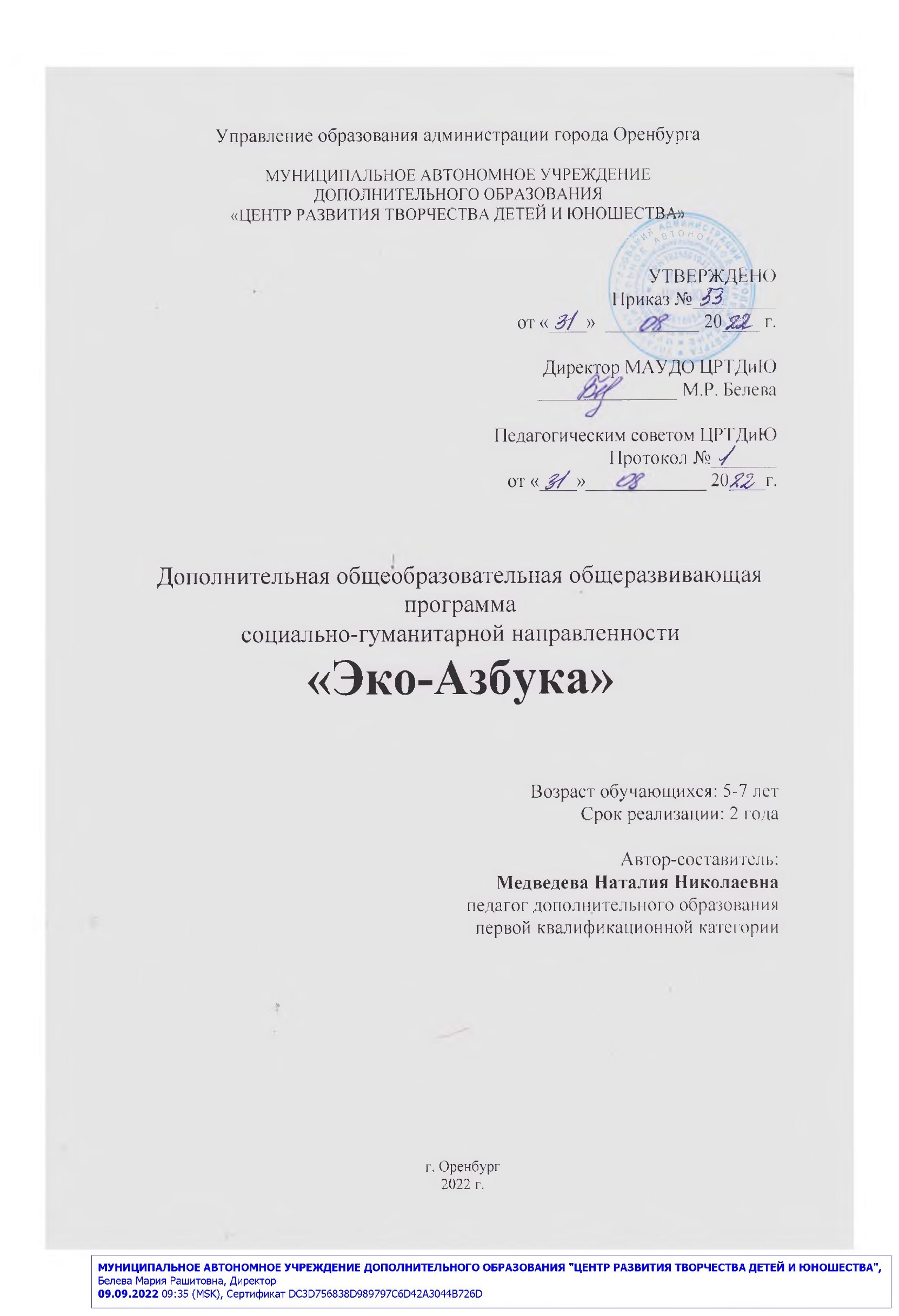 СОДЕРЖАНИЕ1. КОМПЛЕКС ОСНОВНЫХ ХАРАКТЕРИСТИК ДОПОЛНИТЕЛЬНОЙ ОБЩЕОБРАЗОВАТЕЛЬНОЙ ОБЩЕРАЗВИВАЮЩЕЙ ПРОГРАММЫПОЯСНИТЕЛЬНАЯ ЗАПИСКА1.1.1.Направленность программыДополнительная общеобразовательная общеразвивающая программа «Эко-Азбука» имеет социально-гуманитарную направленность и способствует формированию у обучающихся экологической компетентности путем включения в активную развивающую и познавательную деятельность.В основу программы легли исследования Шинкаревой Л.В., кандидата педагогических наук, доцента кафедры дошкольного и специального образования ФГАОУ ВПО «Белгородский государственный национально-исследовательский университет», в частности ее работа «Формирование экологической компетентности у детей старшего дошкольного возраста: опыт экспериментального исследования. Экологическая компетентность дошкольника определяется в исследовании как интегративное личностное образование, характеризующееся наличием осознанных экологических представлений, нравственных норм, личностных качеств, экологических познавательных и практических умений (способов взаимодействия с природой), необходимых для осуществления экологической деятельности.Работа по программе дает детям не только определенную сумму знаний, знаний, умений и навыков, но и позволяет сформировать у них познавательный интерес к миру природы, бережное и заботливое отношение к природе, нетерпимость к случаям нарушения правил общения с природой.1.1.2.Актуальность программыВ условиях глобального экологического кризиса, переживаемого человечеством, возникла необходимость в непрерывном экологическом образовании, основная цель которого состоит в формировании нового типа отношения к природе на основе воспитания экологической культуры личности. При этом базовым условием сохранения естественной среды обитания человека становится формирование экологического сознания, важнейшим элементом которого является личная ответственность каждого человека за результаты своей деятельности.Дошкольный возраст можно рассматривать как начальную ступень экологического образования, поскольку именно в этот период жизни ребенок приобретает основы личностной культуры, ее базис, соответствующий широкому кругу общечеловеческих ценностей. В период дошкольного детства у ребёнка возникают первые представления об окружающем мире, формируется умение устанавливать простейшие взаимосвязи и закономерности в явлениях окружающей жизни, а также самостоятельно применять полученные знания в доступной практической действительности. Сформированность у обучающихся экологической компетентности позволит им успешно демонстрировать полученные знания и умения в начальной школе.1.1.3.Педагогическая целесообразность  и отличительные особенности программыЭкологическое отношение к миру формируется и развивается на протяжении всей жизни человека. Умение жить в согласии с природой, с окружающей средой следует начинать воспитывать как можно раньше. Истинная красота заложена в природе и задача взрослых состоит в том, чтобы помочь ребенку увидеть ее и научиться ценить. В результате при ознакомлении детей с природой откроются широкие возможности для воспитания личности. Практика показывает, что период дошкольного детства очень благодатное время, когда в процессе целенаправленного педагогического воздействия у детей можно сформировать основы экологической культуры, т.е. осознанно – правильное отношение к окружающему миру.Существующие программы по экологическому воспитанию дошкольников и по ознакомлению детей с окружающим миром ориентируют педагога на описание конкретных объектов, не рассматривая их во взаимосвязи с живой и не живой природой.При разработке дополнительной общеобразовательной общеразвивающей программы «Эко-Азбука» были изучены и проанализированы общеобразовательные  программы по окружающему миру для дошкольников:Программа «Эко-Азбука» имеет ряд отличительных особенностей.В содержательном аспекте: структура программы предполагает две ступени обучения (1 и 2-ой год обучения). Содержание программы позволяет восполнять пробелы в знаниях об окружающем мире, имеющиеся у детей, а также расширить и углубить их. Содержание программы отражает демографические и климатические особенности нашего региона, обеспечивая реализацию регионального компонента, который представлен следующими темами: «Животный мир родного края», «Растения родного края», «Мир человека», «Охрана природы» которые будут реализовываться как часть непосредственно образовательной деятельности, а так же изучение государственной символики Российской Федерации.В технологическом аспекте: программа предусматривает использование в работе с детьми разнообразные виды практической деятельности, вовлечение в сенсорное обследование объектов и явлений природы, в процессе чего ребята научаются ставить цель, искать пути ее достижения, добиваться результата, анализировать, делать выводы.В программе предусмотрено ведение экспериментальной деятельности. Наблюдения, опыты и практическая деятельность способствуют накоплению у детей конкретно-образных представлений об окружающей действительности, фактических и научных знаний, которые являются материалом для последующего их осознания, обобщения, приведения в систему, раскрытие причин и взаимосвязей, существующих в природе.Программа имеет практическую направленность. Результатом обучения является формирование у обучающихся экологической компетентности, как необходимого качества при обучении в начальной школе.К работе с детьми привлекаются родители, которым предоставляется возможность  познакомиться с достижениями детей, увидеть особенности учебно-игрового общения. Партнерство со взрослым во время обучения, совместное решение проблемно-поисковых задач – основной путь организации обучения по программе: не навязывать ребенку готовых знаний, а указать пути их приобретения.1.1.4.Адресат программыПрограмма ориентирована на детей 5-7 лет.На первом году обучения (группы 5-6 лет) у детей этого возраста внимание носит непроизвольный характер. Устойчивость его зависит от характера деятельности. Запоминание и воспроизведение также носят непроизвольный характер. Ребенок еще не может поставить перед собой цель запомнить или припомнить что-либо. Дети не умеют самостоятельно наблюдать, но активно принимают цель и задачи наблюдения от педагога, если они поставлены в привлекательной, игровой форме.На втором году обучения (группы 6-7 лет) работа несколько усложняется, продолжаются наблюдения и практическая деятельность с помощью педагога. Дети этого возраста имеют более высокий уровень знаний, оценок и установок поведения. Они овладевают довольно большим словарным запасом, что дает им возможность передавать в рассказах объективные связи и свои ощущения, свой чувственный опыт, связанный со свойствами природных явлений. Имевшиеся раннее самые общие экологические представления конкретизируются, расширяются и дополняются новым материалом. Дети старшего дошкольного возраста имеют большой багаж представлений о природе. Детям становятся доступны достаточно сложные связи и зависимости, существующие в природе. Уровень обобщенности знаний позволяет теперь переходить к понятиям. Хоть это понятие обыденного уровня, первая ступень в познании действительности, но тем самым наглядно-образное отражение действительности в форме представлений поднимается на качественно новый уровень: представления, обогатившись конкретным материалом, превращаются в понятия. В этом возрасте формируются и эмоционально-волевые качества: ответственность, инициативность, самоорганизация, самоконтроль. Мотивированная оценка приводит к формированию аргументированности и убежденности при выборе поведения.К освоению дополнительной общеобразовательной общеразвивающей программы допускаются все дети без исключения.Дошкольный возраст представляет собой наиболее благоприятный период организации процесса обучения. (Психофизические особенности детей старшего дошкольного возраста, обучающихся по программе «Эко-Азбука» см. приложение 1) Практика показывает, что период дошкольного детства это время, когда в процессе целенаправленного педагогического воздействия у детей можно сформировать основы экологической культуры, т.е. осознанно – правильное отношение к окружающему миру. В этом возрасте ребёнок уже может понять, что каждое существо должно иметь свой «дом», в котором есть всё необходимое для его жизни, что человек является частью природы, и всё вокруг связано со всем.1.1.5.Объем и срок освоения программыПрограмма «Эко-Азбука» рассчитана на два года обучения. Общий объём учебных часов программы: 108 часа.На освоение программы отведены в год 36 учебных недель.В том числе:1-й год обучения – 36 часа,2-й год обучения –72 часов.Программа предполагает освоение аудиторной и внеаудиторной нагрузки.Общий объём аудиторной нагрузки – 93 (31+62 ч).Общий объём внеаудиторной нагрузки составляет – 15 часов:1-й год обучения – 5 часов,2 год обучения – 10 часов.1.1.6.Формы обучения и виды занятий по программеОбразовательная деятельность по данной программе осуществляется на государственном языке Российской Федерации (п.2, ст.14, № 273-ФЗ). Форма обучения - очная с использованием дистанционных технологий.Основная форма организации образовательного процесса – групповое занятие.Программа предполагает проведение внеаудиторных форм работы с детьми: экскурсии, репетиции, игры на свежем воздухе.Внеаудиторные формы работы с детьми так же используются для доукомплектования групп, презентации объединения, проведения праздничных мероприятий, социальных практик, реализации проектной деятельности, организации самостоятельной работы и др.Построение образовательного процесса основывается на адекватных возрасту формах работы с детьми. В работе с детьми дошкольного возраста используются преимущественно игровые, сюжетные и интегрированные формы образовательной деятельности с использованием различных непродолжительных динамических пауз. Обучение происходит опосредованно, в процессе увлекательной для учащихся деятельности.Формы организации очных занятий:занятие-знакомство;занятие-повторение и обобщение;занятие-закрепление;занятие-викторина;занятие с использованием игровых программ для детей дошкольного возраста;вводное/итоговое занятие;входная/выходная диагностика.В основу каждого занятия обязательно включены элементы игрового обучения (игры-путешествия, сюжетно-ролевые игры, подвижные игры, игры-зарядки, игры с игрушками и т.д.).Формы дистанционных занятий:чат-занятия;онлайн–занятия;организация переписки через электронную почту;веб-занятия;консультации.1.1.7. Режим занятийНачало учебного года определяется годовым учебным графиком МАУДО «ЦРТДиЮ». Аудиторные занятия проводятся по расписанию в следующем режиме:в первый год обучения – один раз в неделю по 1 часу;во второй год обучения – два раза в неделю по 1 часу с 10-минутным перерывом.Продолжительность занятий: 30 минут - занятие, 10 минут - перерыв.1.2. ЦЕЛЬ И ЗАДАЧИ ПРОГРАММЫЦель программы - развитие экологической компетентности дошкольников средствами включения в активную развивающую познавательную деятельность.Задачи программыОбучающие:формировать систему элементарных научных экологических знаний, доступных пониманию ребенка дошкольника (прежде всего как средства становления осознанно-правильного отношения к природе);формировать умения и навыки наблюдений за природными объектами и явлениями;уточнить и углубить знания о растениях, животных и природных явлениях;формировать знания о жизненно необходимых условиях для человека, животных и растений (питание, рост, развитие);формировать представление о малой Родине, Отечестве, представлений о социокультурных ценностях нашего народа, об отечественных традициях и праздниках;формировать первоначальные знания об истории создания и конституционных требований к использованию государственных символов;формировать первичные представления об исследовательской, проектной деятельности.Развивающие:развивать познавательный интерес к миру природы;развить у детей умения аргументировать свои высказывания, строить простейшие умозаключения;способствовать развитию познавательной мотивации;способствовать развитию психических процессов (память, внимание, мышление);развить самостоятельность и инициативность;развить практические умения в соответствии с полученными знаниями;развивать активное использование речевых средств.Воспитательные:формировать первоначальные умения и навыки экологически грамотного и безопасного для природы и для самого ребенка поведения;воспитывать гуманное, эмоционально-положительное, бережного, заботливое отношения к миру природы и окружающему миру в целом;формировать первоначальную систему ценностных ориентаций (восприятие себя как части природы, взаимосвязи человека и природы, самоценность и многообразие значений природы, ценность общения с природой);воспитывать бережного отношения и уважения к символам государства (к культурному наследию и национальным традициям;способствовать освоению элементарных норм поведения по отношению к природе, формирование навыков рационального природопользования в повседневной жизни.СОДЕРЖАНИЕ ПРОГРАММЫУчебный план1.3.2 Учебно-тематический планПервый год обученияВторой год обученияСодержание учебно-тематического планаПервый год обученияРаздел 1.Вводное занятие (1ч)Тема 1. «Давайте знакомиться – будем дружить» Теория. Правила поведения в кабинете. Знакомство с детьми. Инструктаж по ТБ. Разговор о важном. Государственные символы РФ: герб, флаг, гимн.Практика. Входная диагностикаФорма контроля. Беседа-опрос «Что? Зачем? И почему?».Раздел 2. «Мы теперь не просто дети» (3ч)Тема 1. «Кто я?»Теория. Имя и фамилия человека, пол и возраст людей.Практика. Рассказ по схеме «Что я знаю о себе».Форма контроля. Беседа-опрос «Мальчики-девочки».Тема 2.  «Режим дня»Теория. Основные режимные моменты.Практика. Работа по карточкам «Режим дня».Форма контроля. Дидактическая игра «Что сначала-что потом».Тема 3.  «Чтобы не было беды»Теория. Правила поведения в общественных местах.Практика. Дидактическая игра «Улицы города». Экскурсия по улицам города Оренбурга.Форма контроля. Беседа «Я по улице иду».Раздел 3. «Соседи по планете» (4ч)Тема 1. «Предметы окружающего мира»Теория. Предметы природы. Изделия человека.Практика. Дидактическая игра «Определи предмет».Форма контроля. Работа с раздаточным материалом «Живое-неживое».Тема 2. «Мир человека»Теория. Жители планеты Земля. Национальности. Многонациональность Оренбуржья.Практика. Дидактическая игра «Что сначала - что потом». Экскурсия в Национальную деревню.Форма контроля. Работа с раздаточным материалом ««Что общего?»Тема 3.  «Мир растений»Теория. Части растений.Практика. Дидактическая игра «Растения и плоды».Форма контроля. Практическая работа «Правила ухода за комнатными растениями».Тема.4. «Мир животных»Теория.  Звери, птицы, рыбы, насекомые.Практика. Дидактическая игра «Взрослые и малыши».Форма контроля. Блиц-опрос «Узнай меня».Раздел 4. «Небесные просторы» (4ч)Тема 1. «Свет наш, Солнышко»Теория. Солнце - звезда.Практика. Практическое занятие «Вращение Земли вокруг Солнца».Форма контроля. Дидактическая игра «Выбери правильный ответ».Тема 2.  «Земля наш общий дом»Теория. Глобус модель Земли.Практика. Дидактическая игра «Да-нет».Форма контроля. Работа с раздаточным материалом «Наша планета».Тема3.  «Карта звёздного неба»Теория: Звёзды и созвездия.Практика: Рассматривание созвездия Большая Медведица.Форма контроля: Беседа «Мир звезд».Тема 4.  «Полёт человека в космос»Практика. Дидактическая игра «Космические дали».Форма контроля. Викторина «Правда или нет?».Раздел 5. «ЗЕМНЫЕ ПРОСТОРЫ» (4ч)Тема 1. «Как устроена Земля»Теория. Почва, камни, песок.Практика. Сравнение свойств почвы и песка.Форма контроля. Опрос «Как устроена Земля».Тема 2.  «Материки и океаны»Теория. Вода и суша на поверхности планеты.Практика. Дидактическая игра «Найди отличия».Форма контроля. Работа с раздаточным материалом «Где мы живём».Тема 3.  «Рельеф Земли»Теория. Овраги, равнины, холмы, горы.Практика. Игра «Выше-ниже».Форма контроля. Работа с раздаточным материалом« Рельеф».Тема 4.  «Мировой Океан»Теория. Разнообразие водоёмов (реки, озёра, моря, океаны)Практика. Эксперимент «Очищение воды».Форма контроля. Дидактическая игра «Сохраним нашу планету».Раздел 6. «Удивительный мир растений» (4ч)Тема 1. «Твой сад»Теория. Сад. Растения в саду. Деревья и кустарники.Практика. Дидактическая игра «Листья и плоды».Форма контроля. Работа с раздаточным материалом «Гербарий».Тема 2.  «Твой огород»Теория. Овощи и фрукты. Съедобные части растений.Практика. Дидактическая игра «Кулинар».Форма контроля. Работа с раздаточным материалом «Овощи и фрукты».Тема 3.  «Цветочная  клумба»Теория. Многообразие цветов.Практика. Игра-лото « Цветочные часы».Форма контроля. Творческое задание «Букет».Тема 4.  « Мир комнатных растений»Теория. Польза комнатных растений для человека.Практика. Практическая работа «Уход за комнатными растениями».Форма контроля. Дидактическая игра «Подскажи словечко».Раздел 7. «Удивительный мир животных» (4ч)Тема 1. «Домашние животные в деревне»Теория. Признак домашних животных.Практика. Дидактическая игра «Подскажи словечко».Форма контроля. Дидактическая игра «Дружная семейка».Тема 2.  «Домашние питомцы»Теория. Домашние животные и домашние питомцы.Практика. Игра «Опиши животное».Форма контроля. Дидактическая игра «Кто лишний?».Тема 3.  «Дикие животные»Теория. Среда обитания диких животных.Практика. Игра «Чей дом?».Форма контроля. Работа с раздаточным материалом «Дикие животные».Тема 4.  «Охрана животных»Теория. Охрана природы. Красная книга Оренбургской области.Практика. Экскурсия в белорусское подворье Национальной деревни.Форма контроля. Беседа-опрос «Правила поведения в лесу».Раздел 8. «Удивительный мир людей» (4ч)Тема 1. «Я - человек»Теория. Условия необходимые для существования человека.Практика. Дидактическая игра «Поначалу в жизни нашей было всё не так…»Форма контроля. Беседа опросник «Берегите Землю».Тема 2. «Моя семья»Теория. Семья. Родственные отношения. Семейные традиции.Практика. Игра «Телефонный разговор».Форма контроля. Беседа «В дружной семье и в холод тепло».Тема 3. «Моя Родина»Теория. Страна Россия. Город Оренбург. Символика России, Оренбурга.Практика. Игра «Узнай по описанию». Экскурсия в музейФорма контроля. Работа с раздаточным материалом «Оренбург- степная столица».Тема 4. «Есть такая профессия – Родину защищать!»Теория: Служба солдат в армии. Защитники РодиныПрактика: Дидактическая игра «Военная техника».Форма контроля. Экскурсия по выставке иллюстраций «Моя Родина».Раздел 9. «Удивительный мир вещей» (4ч)Тема 1. «Часы»Теория. Время суток. Виды часов.Практика. Игра «Утро, день, вечер, ночь»Форма контроля. Дидактическая игра «Что сначала-что потом».Тема 2. «Календарь»Теория. Дни недели.Практика. Игра «Восстанови последовательность».Форма контроля. Викторина «Правда или нет».Тема 3. «12 месяцев»Теория. Название. Порядок месяцев в году.Практика. Дидактическая игра «У каждого месяца свои порядки».Форма контроля. Дидактическая игра «Что бывает?».Тема 4. «Времена года»Теория. Времена года. Признаки зимы, весны, лета, осени.Практика. Игра «Что изменилось?». Экскурсия в парковую зону.Форма контроля. Работа с раздаточным материалом.Раздел 10. «Это интересно» (3ч)Тема 1. «Вода»Теория. Свойства воды. Река Урал.Практика. Практическая работа «Свойства воды».Форма контроля. Беседа «Правила поведения у водоёмов».Тема 2. «Огонь»Теория. Как человек огонь приручил. Техника безопасности.Практика. Практическая работа «Свойства огня».Форма контроля. Работа по карточкам.Тема 3.  «Воздух»Теория. Свойства воздуха. Воздух в лесу.Практика. Практическая работа «Свойства воздуха».Форма контроля. Работа с раздаточным материалом «Воздуха».Раздел 11. Итоговые занятия. (1 ч)Тема 1.Интеллектуальная конкурсная программа «Кристалл желаний».Практика. Итоговая диагностика. Подведение итогов за год. Промежуточная аттестацияФорма контроля. Дидактическая игра «Доскажи словечко». Тестирование.Второй год обученияРаздел 1. Вводное занятие. (1ч)Тема 1. «Удивительный мир вокруг»Теория. Энциклопедии, справочники, познавательные журналы для детей. Знакомство с детьми. Инструктаж по ТБ. Разговор о важном. Государственные символы РФ: герб, флаг, гимн.Практика. Подвижная игра «Верёвочка». Входная диагностика.Форма контроля. Тестирование.Раздел 2. «Этот удивительный мир» (8ч)Тема 1. «Земля наш общий дом»Теория. Жители планеты Земля. Страны. Города.Практика. Дидактическая игра «Соседи по планете».Форма контроля. Работа с раздаточным материалом «Планета Земля».Тема 2. «Предметы окружающего мира»Теория. Происхождение предметов окружающего мира.Практика. Дидактическая игра «Природное и рукотворное».Форма контроля. Беседа «Что может сделать человек?».Тема 3. «Предметы живой природы»Теория. Свойства предметов живой природы (питание, дыхание, рост, размножение).Практика. Дидактическая игра «Что лишнее?»Форма контроля. Работа по карточкам.Тема 4. «Предметы неживой природы»Теория. Свойства предметов живой природы. Нерукотворные предметы.Практика. Дидактическая игра «Определи предмет».Форма контроля. Блиц-опрос «Неживая природа».Тема 5. «Изделия человека»Теория. Разнообразие изделий человека (одежда, обувь, мебель, посуда и т.д.). Рукотворные предметы.Практика. Дидактическая игра «Что лишнее?».Форма контроля. Работа с раздаточным материалом «Изделия человека».Тема 6. «Явления природы»Теория. Сезонные явления природы (дождь, снег, иней, радуга и т.п.).Практика. Дидактическая игра «Когда это бывает?».Форма контроля. Работа с раздаточным материалом «Явления природы».Тема 7. «Город, в котором я живу».Теория. Достопримечательности города, социально-экономической значимости Оренбурга. Земляки -герои ВОВ, защитники Отечества.Практика. Дистанционная историческая экскурсия по Оренбургу. Форма контроля. Дидактическая игра «Я и мой город».Тема 8. «Наша Родина–Россия»Теория: Государственные символы России – герб, гимн, флагПрактика. Просмотр видеофильмов и презентаций о городах России. Рассматривание географических карт.Форма контроля. Дидактическая игра «Узнай наш флаг», «Узнай наш герб». Раздел 3. «Четыре стихии мира» (8ч)Тема 1. «Земля. Свойства земли».Теория.  Почва.Практика. Опытно-экспериментальная работа «Камень, глина, песок».Форма контроля. Блиц-опрос «Почва».Тема 2. «Материки и острова»Теория. Материк. Остров. Отличие и сходство.Практика. Дидактическая игра« Найди и покажи».Форма контроля. Беседа «Первооткрыватели».Тема 3. «Формы  земной поверхности»Теория. Овраги, равнины, холмы, горы, скалы.Практика. Игра «Закончи предложение».Форма контроля. Дидактическая игра «Что лишнее?».Тема 4. «Вода. Свойства воды. Состояния воды»Теория. Свойства воды. Значение воды в жизни объектов живой природы. Бережное отношение к водным ресурсам.Практика. Экспериментальная деятельность «Состояния воды: жидкое, твёрдое, газообразное».Форма контроля. Работа по карточкам «Свойства воды».Тема 5. «Океаны, моря, реки и озёра»Теория. Водоёмы пресноводные. Водоёмы с солёной водой. Мировой океан.Практика. Экспериментальная деятельность «Цвет, вкус, запах воды».Форма контроля. Работа с раздаточным материалом.Тема 6. «Воздух. Свойства воздуха»Теория. Чистый и загрязнённый воздух. Влияние растений на чистоту воздуха.Практика. Экспериментальная деятельность «Как доказать что воздух есть?».Форма контроля. Работа по карточкам.Тема 7. «Воздух в жизни растений, животных, человека»Теория. Значение воздуха в жизни растений, животных, человека.Практика. Экспериментальная деятельность «Движение воздуха»Форма контроля. Беседа «Воздух и жизнь».Тема 8. «Огонь. Свойства огня»Теория. Как человек огонь приручил.Практика. Дидактическая игра «Вопрос-Ответ»Форма контроля. Блиц-опрос «Как добывали огонь».Раздел 4. «Что нам осень принесла» (6ч)Тема 1. «Явления неживой природы. Осень»Теория. Осенние месяцы. Погода, осадки, природные явления осенью.Практика. Дидактическая игра «Ветер - ветерок».Форма контроля. Работа с раздаточным материалом «Осень».Тема 2. «Растительный мир. Осень»Теория. Листопад. Корнеплоды.Практика. Дидактическая игра «Кладовая витаминов».Форма контроля. Дидактическая игра «Во саду ли, в огороде».Тема 3. «Животный мир. Осень».Теория. Как обитатели леса к зимовке готовятся.Практика. Дидактическая игра «Птицы перелётные и неперелётные».Форма контроля. Работа с раздаточным материалом «Животный мир».Тема 4. «Деятельность человека. Осень»Теория. Труд людей осенью.Практика. Дидактическая игра «Овощи, фрукты, ягоды».Форма контроля. Работа по карточкам.Тема 5. «Экологическая тропа. Осень»Практика. Обучающая экскурсия «Осень в Оренбуржье».Форма контроля. Дидактическая игра «Вопрос-Ответ».Тема 6. «Хозяюшка-осень, в гости милости просим»Теория. Народные осенние праздники на Руси.Практика. Викторина «Осенние приметы».Форма контроля. Опрос «Осень пришла, урожай принесла».Раздел 5. «Удивительный мир растений»(8ч)Тема 1. «Деревья. Кустарники. Травы»Теория. Части растений. Сходства и различия.Практика. Дидактическая игра «Что лишнее?». Экскурсия в природу.Форма контроля. Викторина «Деревья».Тема 2 «Деревья лиственные и хвойные»Теория. Листва. Хвоя. Вечнозелёные растения.Практика. Дидактическая игра «Листья деревьев».Форма контроля. Работа с раздаточным материалом «Гербарий».Тема 3. «Грибы»Теория.  Особый вид растений. Съедобные и несъедобные грибы.Практика. Дидактическая игра «Кузовок».Форма контроля. Дидактическая игра «Опиши предмет».Тема 4. «Растения родного края»Теория. Растительный мир Оренбургской области (Ковыль, шиповник, земляника).Практика. Дидактическая игра «Как каравай на стол пришёл». Экскурсия в музей.Форма контроля. Викторина «Аленький цветочек».Тема 5. «Цветочная клумба»Теория. Многообразие цветов. Водные растения.Практика. Дидактическая игра  «Садовник».Форма контроля. Викторина «Узнай по описанию».Тема 6. «Мир комнатных растений»Теория. Комнатные растения. Уход  за комнатными растениями (фиалка, герань).Практика. Высадка цветов.Форма контроля. Беседа «Как ухаживать за цветами».Тема 7. «Зелёная аптека»Теория. Лекарственные растения (женьшень, облепиха, ромашка, мята, мать-и-мачеха,  подорожник, алоэ).Практика. Дидактическая игра «Лекарственные травы».Форма контроля. Блиц – опрос «Зелёная аптека».Тема 8. «Вкусно и полезно»Теория. Овощи, фрукты, ягоды: кладовая витаминов.Практика. Дидактическая игра «Разнообразие фруктов».Форма контроля. Работа по карточкам «Витамины».Раздел 6. «Зима пришла, и всё ей радо...»(6ч)Тема 1.«Явления неживой природы. Зима»Теория. Зимние явления природы (метель, снегопад, ледостав).Практика. Дидактическая игра «Когда это бывает?».Форма контроля. Работа по карточкам «Зима».Тема 2. «Растительный мир. Зима»Теория. Лес хвойный, лиственный, смешанный.Практика. Дидактическая игра «Плоды и деревья».Форма контроля. Блиц-опрос «Как зимуют растения».Тема 3. «Животный мир. Зима»Теория. Как дикие животные готовятся к зиме.Практика. Дидактическая игра «Зимняя столовая».Форма контроля. Кроссворд «Животные леса».Тема 4. «Деятельность человека. Зима»Теория. Зимние забавы.Практика. Дидактическая игра «Что не так?».Форма контроля. Беседа «Будь осторожным!».Тема 5. «Экологическая тропа. Зима»Практика. Викторина «Я всё знаю о зиме». Экскурсия в природу.Форма контроля. Викторина «Быстрее, выше, сильнее».Тема 6. « В новый год без хлопот»Теория. Народные зимние праздники на Руси.Практика. Викторина «Зимние приметы». Экскурсия в национальную деревню.Форма контроля. Опрос «Новогодние забавы».Раздел 7. «Удивительный мир животных» (16ч)Тема 1. «Соседи по планете»Теория. Разнообразие древних животных. Связь времён.Практика. Дидактическая игра « Что общего?».Форма контроля. Беседа «Наши предки».Тема 2. «Дикие животные»Теория. Признаки. Среда обитания.Практика. Дидактическая игра «Кто - где живёт?».Форма контроля. Работа с раздаточным материалом «Дикие животные».Тема 3. «Домашние животные»Теория. Признаки домашних животных. Польза для человека.Практика. Дидактическая игра « Взрослые и малыши».Форма контроля. Тестирование.Тема 4.«Животный мир нашего края»Теория. Многообразие животных Оренбургской области. Заповедные местаОренбургской области.Практика. Дидактическая игра «Кто лишний?». Экскурсия в музей.Форма контроля. Дидактическая игра «Правила поведения в лесу».Тема 5. «Млекопитающие»Теория.  Многообразие млекопитающих (внешний вид, среда обитания, питание).Практика. Дидактическая игра «Чей хвост?».Форма контроля. Работа с раздаточным материалом.Тема 6. «Потомство млекопитающих»Теория. Особенности детёнышей млекопитающих. Сумчатые млекопитающиеПрактика. Дидактическая игра «Что сначала-что потом?»Форма контроля. Блиц-опрос «Животные и их потомства».Тема 7. «Птицы»Теория. Характерных признаки птиц. Нелетающие птицы.Практика. Дидактическая игра «Кто лишний?».Форма контроля. Викторина.Тема 8. «Многообразие пернатых»Теория. Птицы в городе. Водоплавающие птицы.Практика. Опыт «Почему перо не тонет?».Форма контроля. Дидактическая игра «Подскажи словечко».Тема 9. «Перелётные и зимующие птицы»Теория. Питание птиц. Причины, время перелёта птиц.  Птицы в городе.Практика. Дидактическая игра «Узнай по описанию».Форма контроля. Дидактическая игра «Узнай по голосу».Тема 10. «Насекомые»Теория. Особенности строения тела насекомых. Вредные и полезные насекомые.Практика. Дидактическая игра «Что сначала-что потом?»Форма контроля. Кроссворд «Насекомые».ема 11. «Жуки»Теория. Жуки (голиаф, жук-олень, скарабей, жук-носорог).Практика. Дидактическая игра «Узнай по описанию».Форма контроля. Дидактическая игра «Найди насекомое».Тема 12. «Рыбы»Теория. Особенности строения тела рыб. Среда их обитания. Способы дыхания.Практика. Дидактическая игра «Что сначала-что потом?»Форма контроля. Работа по карточкам.Тема 13. «Пресноводные и морские рыбы»Теория. Рыбы рек и озёр (сом, щука, окунь, карась). Морские рыбы (морской конёк)Практика. Дидактическая игра «Аквариум».Форма контроля. Блиц – опрос «Рыбы».Тема 14. «Рептилии»Теория. Ящерицы. Змеи. Черепахи. Крокодилы.Практика. Дидактическая игра «Что сначала-что потом?».Форма контроля. Беседа «Рептили».Тема 15. «Земноводные»Теория. Особенности строения тела земноводных. Среда их обитания.Практика: Дидактическая игра. «Что сначала-что потом?»Форма контроля. Викторина.Тема 16. «Красная книга»Теория. Красная книга Оренбургской области.Практика. Дидактическая игра «Опиши животное». Онлайн экскурсия.Форма контроля. Беседа «Оренбургская степь».Раздел 8. «Матушка весна всем красна » (6ч)Тема 1. «Явления неживой природы. Весна»Теория. Снеготаяние. Проталины. Ледоход. Половодье.Практика.  Дидактическая игра «Капель».Форма контроля. Беседа «Весенний лед и его опасности».Тема 2.  «Растительный мир. Весна»Теория. Первоцветы.Практика. Опыт «Необходимые условия для роста и развития растений».Форма контроля. Бесед «Весна».Тема 3. «Животный мир. Весна»Теория. Сезонных изменения в жизни животных.Практика. Дидактическая игра «Животный мир лесов».Форма контроля. Работа по карточкам.Тема 4. «Деятельность человека. Весна»Теория. Труд людей в природе весной.Практика. Дидактическая игра «Что посеешь – то и соберёшь».Форма контроля. Блиц-опрос «Труд весной»Тема 5. «Экологическая тропа. Весна»Практика. Обучающая игра «Весна в Оренбуржье».	Экскурсия в природу.Форма контроля. Дидактическая игра «Вопрос-Ответ».Тема 6. «Вешний день целый год кормит»Теория. Народные весенние праздники на Руси.Практика. Викторина «Весенние приметы».Форма контроля. Опрос.Раздел 9. «Удивительный мир людей» (6ч)Тема 1.«Как мы устроены?»Теория. Части тела человека. Скелет, мышцы.Практика. Дидактическая игра «Руки-ноги-голова».Форма контроля. Блиц – опрос «Скелет».Тема 2. «Что умеет человек?»Теория. Органы чувств и уход за ними.Практика. Эксперименты «Определи запах», «Узнай звук», «Неровные поверхности»,«Кислое, сладкое, соленое».Форма контроля. Работа с раздаточным материалом «Органы чувств».Тема 3. «Здоровому все здорово!»Теория. Здоровое питание, спорт, образ жизни - залог здоровья.Практика. Викторина «Найди витамин».Форма контроля. Работа по карточкам.Тема 4. «Режим дня»Теория. Режим дня, его составляющие.Практика. Работа с раздаточным материалом.Форма контроля. Дидактическая игра «Что сначала – что потом?».Тема 5.  «Чтобы не было беды»Теория. Возможные экстренные ситуации и правила поведения в них. Телефоныэкстренных служб.Практика. Работа с раздаточным материалом.Форма контроля. Беседа «Чем я могу себе помочь?».Тема 6. «Роль человека в природе»Теория. Наука «экология». Экологические сказки. Лесные правила.Практика. Дидактическая игра «Что не так?».Форма контроля. Работа по карточкам.Раздел 10. «Лето красное пришло – всем веселье принесло» (6ч)Тема 1. «Явления неживой природы. Лето»Теория. Дождь. Радуга. Жара.Практика. Работа по карточкам.Форма контроля. Беседа «Опасное солнце!».Тема 2. «Растительный мир. Лето»Теория. Съедобные части растений. Ядовитые растения.Практика. Дидактическая игра «Корзинка».Форма контроля. Работа с раздаточным материалом.Тема 3. «Животный мир. Лето»Теория. Многообразие животного мира. Среда обитания животных.Практика. Дидактическая игра «Узнай по описанию».Форма контроля. Блиц-опрос.Тема 4. «Деятельность человека. Лето»Теория: Летний отдых. Правила безопасности.Практика: Дидактическая игра «Что не так?».Форма контроля. Работа по карточкам.Тема 5. «Экологическая тропа. Лето»Практика. Обучающая игра «Природа - наш зеленый друг». Экскурсия в природу.Форма контроля. Дидактическая игра «Вопрос-Ответ».Тема 6. «Летний день год кормит». Итоговая диагностика.Теория. Народные летние  праздники на Руси.Практика. Викторина «Летние приметы».Форма контроля. Опрос. Промежуточная аттестация. Защита проектовРаздел 11. Итоговое занятие (1ч)Тема 1. КВН «Мы –друзья природы»Практика. Интеллектуальная конкурсная программа.Форма контроля. Дидактическая игра «Доскажи словечко».1.4. ПЛАНИРУЕМЫЕ РЕЗУЛЬТАТЫПрограмма «Эко-Азбука» нацелена на подготовку старшего дошкольника к достижению личностных, метапредметных (регулятивных, познавательных, коммуникативных) и предметных результатов.Личностными результатами обучения является формирование следующих умений:определять и высказывать  самые простые общие для всех правила поведения (этические нормы);в предложенных ситуациях общения и сотрудничества, опираясь на общие для всех простые правила поведения, делать выбор, как поступить;давать оценку своим поступкам и поступкам других людей;понимать, что оценка его поступков и мотивов определяется не столько его собственным отношением к самому себе (Я «хороший»), но прежде всего тем, как его поступки выглядят в глазах окружающих людей;выражать свои эмоции, соблюдая этические нормы;понимать эмоции других людей, сочувствовать, сопереживать;объяснять, хочет идти в школу или нет, и почему.Метапредметными результатами обучения  является формирование следующих универсальных учебных действий: регулятивных, познавательных, коммуникативных.Регулятивные УУД:учиться определять и формулировать цель деятельности на занятии с помощью педагога;учиться работать по предложенному плану;учиться проговаривать последовательность действий на занятии;учиться высказывать свое предположение (версию) на основе работы с материалом (иллюстрациями) учебного пособия;учиться отличать верно выполненное задание от неверного;учиться с другими ребятами давать эмоциональную оценку своей деятельности на занятии;учиться оценивать результаты своей работы.Познавательные УУД:учиться ориентироваться в своей системе знаний: отличать новое от уже известного;учиться находить ответы на вопросы в иллюстрациях;учиться делать выводы в результате совместной работы с педагогом;Коммуникативные УУД:называть свои фамилию, имя, домашний адрес;слушать и понимать речь других;учиться ориентироваться на позицию других людей, отличную от собственной, уважать иную точку зрения;учиться оформлять свои мысли в устной форме;строить понятные для других высказывания;уметь задавать вопросы, чтобы с их помощью получать необходимые сведения;сохранять доброжелательное отношение друг к другу.К концу первого года обучения обучающиеся будут:называть (приводить примеры):правила здорового и безопасного образа жизни;правила поведения на природе, в общественных местах;зимние, весенние, летние, осенние месяцы;государственную символику России и Оренбурга;различать (соотносить):предметы неживой и живой природы, изделия человека и выделять их признаки;представителей растительного и животного мира и места их обитания;анализировать (устанавливать причинно-следственные связи)характеризовать значение природы для человека и правила отношения к ней;устанавливать связь между природным объектом и условиями его обитанияпроводить элементарные опыты и наблюдения.К концу второго года обучения обучающиеся будут:называть (приводить примеры):правила здорового и безопасного образа жизни;явлений жизнедеятельности человека;отличительные особенности времен года;из истории возникновения жизни на земле;достопримечательности Оренбуржья;праздники на Руси по временам года;различать (соотносить):виды растений;представителей той или иной природной стихии;диких и домашних животных;анализировать (устанавливать причинно-следственные связи)характеризовать значение природы для человека и правила отношения к ней;устанавливать связь между природным объектом и условиями его обитанияпроводить элементарные опыты и наблюдения.КОМПЛЕКС ОРГАНИЗАЦИОННО-ПЕДАГОГИЧЕСКИХ УСЛОВИЙ2.1 Календарный учебный графикВ соответствии с годовым учебным графиком МАУДО «ЦРТДиЮ» и расписанием занятия по данной программе начинаются 15 сентября 2022 г. и заканчиваются 31 мая 2023 г.Выходными и праздничными днями являются:4 ноября 2022 г., 31 декабря 2022 г.—8 января 2023 г., 23 февраля—26 февраля 2023 г., 8 марта 2023 г., 29 апреля — 1 мая 2023г., 6 мая — 9 мая 2023 г.В период с 01.09.2022г. по 14.09.2022г.:- для 1-го года обучения проходит комплектование групп, проведение родительских собраний, подготовка методического материала.2.2. УСЛОВИЯ РЕАЛИЗАЦИИ ПРОГРАММЫПомещение и необходимое учебное оборудование  должно соответствовать требованиям санитарных правил СП 2.4.3648-20«Санитарно-эпидемиологические
требования к организациям воспитания и обучения, отдыха и оздоровления детей и
молодежи», утвержденными постановлением Главного государственного санитарного врача Российской Федерации от 28 сентября 2020 г. № 28.Материально-техническое оснащение:кабинет для занятий – с достаточным игровым пространством, оборудованный мебелью (столами, стульями), соответствующей возрастным и физиологическим особенностям детей;шкаф для хранения учебного и игрового инвентаря, учебно-методической литературы и наглядных пособий, рабочих тетрадей по математике;магнитная   доска;набор цветных  мелков;канцелярские принадлежности (бумага, наборы простых и цветных карандашей и др.);ноутбук, веб-камера, гарнитура, принтер;часы: механические, электронные, песочные;материалы для экспериментов (вода, сахар, соль, песок, трубочки, стаканчики, палочки;для размешивания, краски фольга, чашки, перья, лимонная кислота, сода и др.);карточки по сериям (см. методические материалы);карты: карта полушарий, России, Оренбургской области;плакаты с символикой России и Оренбурга;карта звёздного неба;глобус.Информационное обеспечениеОфициальный сайт Министерства образования и науки РФ Режим доступа:  http://www.mon.gov.ruСайт "Дошкольное образование" (программы, различные виды планирования, конспекты занятий) Режим доступа:  http://www.twirpx.com/files/pedagogics/preshool/Журнал "Дошкольное воспитание" Режим доступа:  http://www.dovosp.ruСайт "Дошкольное образование" (программы, различные виды планирования, конспекты занятий) Режим доступа:  http://www.twirpx.com/files/pedagogics/preshool/Журнал "Дошкольное воспитание" Режим доступа:  http://www.dovosp.ru«Умка - Детский развивающий сайт». Режим доступа:  http://www.1umka.ru«Букашка» /Режим доступа:  http://bukashka.orgФестиваль педагогических идей "Открытый урок" Режим доступа:  http://festival.1september.ru/Сайт "Детсад" (папки-передвижки, методические наработки, наглядный материал, сценарии, аудиосказки и т.д.) Режим доступа:   http://www.detsad-kitty.ru/Детский развивающий портал. Режим доступа:  http://pochemu4ka.ru/Детский портал «СОЛНЫШКО». Режим доступа:  http://www.solnet.eeОбразовательный портал «Обучонок» Режим доступа: http://obuchonok.ru/node/1200Образовательный портал МААМ.RU Режим доступа:http://www.maam.ru/obrazovanie/konspekty-zanyatijОбразовательный портал Веселыеобучалки и развивалки. Режим доступа: http://www.kindergenii.ru/index.htmОбразовательный портал Учебно- методический кабинет. Режим доступа: http://ped-kopilka.ru/vospitateljam/zanjatija-s-detmiОбразовательный портал Кладовая развлечений. Режим доступа: http://kladraz.ru/metodika/konspekty-zanjatii-s-doshkolnikamiОбразовательный портал Азбука ума. Режим доступа: / http://azbuka-uma.by/opiti_i_eksperimenti.Кадровое обеспечение:Для успешной реализации программы «Эко-Азбука», педагог должен соответствовать следующим требованиям: иметь высшее педагогическое образование в сфере дошкольного воспитания или пройти курсы переподготовки, иметь высокий уровень знаний в области природоведения. Педагог должен быть уверенным пользователем компьютера, наличие умений размещения на Интернет-ресурсе обучающих материалов, осуществления контроля в дистанционном режиме, организации онлайн-обсуждения.2.3.ФОРМЫ АТТЕСТАЦИИ/КОНТРОЛЯ И ОЦЕНОЧНЫЕ МАТЕРИАЛЫПри реализации программы проводятся текущий контроль и промежуточная аттестация (с целью определения индивидуального уровня обучения и развития учащегося). При проведении текущего контроля качества образования используются следующие методы:наблюдение (целенаправленное и систематическое изучение объекта, сбор информации, фиксация действий и проявлений поведения объекта);эксперимент;беседа;тестирование;анализ продуктов деятельности.Промежуточная аттестация проводится в форме тестирования (1 год обучения) и защиты проектов (по окончании реализации программы).Формой отчета являются сводные диагностические карты, графики, диаграммы.Мониторинг отслеживания достижений детьми планируемых результатов усвоения программы «Эко-Азбука» представлен блоком педагогических диагностических материалов (см. в разделе модуля "Приложения 3").Формы предъявления и демонстрации образовательных результатовЗащита проектовВыполнение и защита проектов внутри творческого объединения проводится в конце учебного года с целью подведения итогов и поощрения обучающиеся. Цель – стимулирование творческой активности детей, привлечение внимания родителей к их творчеству. Непременное условие – использование работ каждого обучающегося. Работы детей более высокого уровня исполнения принимают участие в городских, областных, всероссийских, международных конкурсах.Итоговое занятиеИнтеллектуальная конкурсная программа «Кристалл желаний», КВН «Мы друзья природы». Итоговые мероприятия, проводимые в конце учебного года, направлены на актуализацию и повторение имеющихся знаний.Участие в конкурсах и онлайн  олимпиадах.Муниципальный конкурс «Почемучки»;Дистанционный конкурс с международным участием творческих проектов
и учебно-исследовательских работ «Первые шаги в науку»;Международный дистанционный конкурс проектов для дошкольников «Эрудит»;Международный фестиваль-конкурс детского и юношеского творчества «Шелковый путь»Заочные конкурсыhttp://future4you.ru/index.php?http://www.unikru.ru/rasp/view/?kid=475https://ekologia-rossii.ru/http.//sto-talantov.ru/,http.//stranatalantov.com/2.4.МЕТОДИЧЕСКОЕ ОБЕСПЕЧЕНИЕ ПРОГРАММЫДанная программа обеспечена методическими пособиями и дидактическим материалом по формированию математических способностей. Пособия красочны, воспринимаются детьми с радостью открытия нового материала, доступны по содержанию и технологии преподнесения. Изложение материала многих занятий опирается на использование сказок, сказочных героев из мультфильмов, обучающих кукол, загадок и логических задач. У детей старшего возраста предусматривается значительное усложнение программных задач в каждом из разделов.Некоторые занятия предполагают работу с рабочими тетрадями. Структура рабочих тетрадей для занятий такова, что педагог в зависимости от конкретной ситуации (уровня подготовки детей, их количества, возможностей использования демонстрационного и раздаточного материалов и т.д.), может отобрать наиболее подходящие для его детей задания, сохраняя общую методику, общий подход и обеспечивая реализацию поставленных целей адекватными средствами. Обычно для работы в группе отбираются 3 – 4 задания, а остальные рекомендуется выполнить дома вместе с родителями, но только по желанию детей (задания, рекомендованные для занятий дома, предварительно разбираются на занятиях). Пособие предоставляет родителям, которые этого желают, внести свою лепту в дело развития и воспитания собственного ребенка. Совместный поиск решения проблем помогает организовать общение детей и взрослых, которое не только способствует лучшему усвоению материала, но и обогащает духовный мир ребенка, устанавливает связи между старшим и младшим, необходимые им в дальнейшем для решения как учебных, так и жизненных проблем.Рабочие тетради для детей дисциплинируют ребёнка, приучают его к аккуратности и дают возможность педагогу моделировать занятия с той или иной степенью самостоятельной трактовки.Структура занятияСогласно общепринятой классификации занятий по основной дидактической цели выделяют занятия:по сообщению новых знаний и их закрепление;закреплению и применению полученных представлений в решении практических и познавательных задач;комбинированные.В программе «Эко-Азбука» наиболее распространены комбинированные занятия, которые содержат:1. Организационный момент.2. Объяснение нового материала.3. Физкультминутка4. Закрепление изученного материала5. Подведение итогов6. РефлексияСтруктура занятия с применением дистанционных образовательных технологий и электронного обучения содержи те же основные компоненты, что и занятие в очной форме. При проведении занятия с использованием дистанционных образовательных технологий, электронного обучения, в водной его части обозначаются правила работы и взаимодействия. В процессе занятия педагог четко дает инструкции к выполнению заданий. При работе с детьми педагог организовывает тестовое подключение к образовательному ресурсу в присутствии родителей для обучения ребенка работе. При выполнении заданий на образовательных ресурсах оказывается помощь на 1-2 занятиях.Изучение теоретического материала в дистанционном формате организовывается различными способами:использование готовых тематических видеолекций;проведение занятий в режиме онлайн;размещение презентаций и текстовых документов в сети Интернет.К каждому теоретическому разделу готовятся вопросы для самоконтроля и закрепления материала.Методы обученияЦели и задачи программы определяют и методику проведения занятий. На разных этапах обучения используются следующие методы:Словесный, наглядный и объяснительно-иллюстративный методы используются при изучении нового материала.Словесный метод (беседа, рассказ, объяснение, комментированное чтение, сказка, загадка, стихотворение). Большое внимание отводится беседам с детьми, во время которых педагог не только закрепляет знания, но и формирует у детей положительное эмоциональное отношение к содержанию беседы. Целесообразным является проведение викторин, конкурсов. Использовать рассказ можно с разными целями: для расширения знаний об уже знакомых явлениях, животных, растениях, для ознакомления с новыми явлениями и фактами. Рассказ обязательно сопровождается иллюстративным материалом – фотографиями, картинами, карточками.Наглядный метод (иллюстрация, демонстрация с использованием ноутбука, показ видеоматериалов). Наблюдение, используемое при проведении занятий – это целенаправленное, планомерное восприятие предметов и явлений окружающего мира. Это сложная познавательная деятельность, в ней участвует восприятие, мышление и речь, требуется устойчивое внимание. В зависимости от обучающих задач педагог использует различные виды наблюдений. Наблюдение организуется при ознакомлении детей с растениями и животными, погодой, трудом взрослых в природе. Широко используется просмотр видеоматериалов, с помощью которых педагог формирует у детей представления о динамике явлений природы – росте и развитии растений и животных, показывая процессы, которые протекают в природе длительное время.Репродуктивный, частично-поисковый, проектная деятельность используются на этапе проведения экспериментальной деятельности.Практический метод (упражнения, практические задания, карточки, головоломки, выполнение творческих заданий, разбор проблемных ситуаций, ролевые игры, моделирование и проведение опытов).Большое значение приобретают дидактические игры и упражнения, развивающие мышление, внимание, воображение ребят. Они помогают детям не только закрепить полученные ими ранее знания, но и учат общаться друг с другом, быть увереннее. Особый смысл приобретает учебная деятельность, так как дети готовятся к школе и этот переход не должен быть резким.Дидактические игры можно проводятся с детьми как коллективно, так и индивидуально, усложняя их с учетом особенностей каждого ребенка. На занятиях используются элементарные опыты при знакомстве детей с объектами неживой природы (вода, песок, глина, воздух, камни), живой природы (какой цвет предпочитают насекомые), при изучении собственного организма (зачем нужен нос, рот, уши, язык).Педагогические технологииВ данной дополнительной общеразвивающей программе используются следующие образовательные технологии: игровые технологии, личностно–ориентированное обучение, технология критического мышления, технология исследовательской деятельности, проблемное обучение, проектное обучение, технология поисковой деятельности в краеведении, ИКТ – технологии.Технология игровой деятельности.  Игра является важным условием успешного воспитания и развития ребенка дошкольного возраста. В процессе игры дети моделируют реальные и вымышленные ситуации в созданном ими мире. Дидактическая игра представляет собой многоплановое, сложное педагогическое явление: она является и игровым методом обучения детей дошкольного возраста, и формой обучения, и самостоятельной игровой деятельностью, и средством всестороннего воспитания личности ребенка. Если во время занятий педагог осуществляет прямое обучение, то в дидактической игре познавательные задачи (например, определение свойств и качеств предмета, классификация и группировка различных предметов) соединяются с игровыми (отгадай, выполни роль и др.), что делает дидактическую игру особой формой обучения – легкого, быстрого и непреднамеренного усвоения детьми знаний. При таком подходе педагогу не нужно самому рассказывать детям о явлениях природы и жизни общества. Как можно больше вопросов и как можно меньше рассказов - это наиважнейший принцип проведения занятий. Задавая вопросы, побуждающие фантазию и творчество детей, преподаватель незаметно руководит творчеством ребёнка, заставляя его самостоятельно открывать окружающий мир и его закономерности. Каждый дошкольник на занятиях может узнать всё, что его интересует, но должен понять и запомнить сравнительно небольшой обязательный минимум. Принцип минимакса позволяет обеспечить индивидуальный подход. В процессе занятий ориентация идёт на уровень развития ребёнка: с одной стороны, вопросы должны формировать зону ближайшего развития, с другой - соответствовать его уровню развития.Технология проектной деятельностиПрактический проект -  нацелен на решение реальных задач, отражающих интересы участников проекта. Эти проекты имеют четкую цель, которая обязательно должна быть достигнута. Например, можно выполнить практический проект "Помоги птицам", где целью будет изготовление скворечников или кормушек. Ценность проекта заключается в реальности использования продукта на практике.Исследовательский проект по структуре напоминает научное исследование. Он включает в себя обоснование актуальности выбранной темы, постановку задачи исследования, обязательное выдвижение гипотезы, обсуждение и анализ полученных результатов. Так, например, обучающиеся могут выполнить исследовательский проект под названием "Зачем растениям нужна вода". В ходе проекта можно провести мини-исследование: попытаться прорастить семена фасоли с использованием воды и без воды, а затем оценить результат.Информационный проект направлен на сбор информации о каком-либо объекте или явлении. Например, можно собрать информацию о самых больших аквариумах мира и представить её ребятам на уроке.Творческий проект предполагает изготовление различных поделок, плакатов, рисунков и других изделий. Например, творческий проект "Семейные праздники и традиции". В ходе проекта каждый ребенок не только провел мини-исследование семейных праздников и традиций. Ребята изготовили фото-коллажи, плакаты и листовки с изображением семейных праздников и традиций.Технология развивающего обучения образовательный процесс имеет развивающий характер, направлен на развитие природных задатков детей, реализацию их интересов и способностей. Обучение проходит с учётом возможностей обучающихся, возрастных и психофизических особенностей детей; учитываются специфика той или иной изучаемой темы, типы и виды учебных занятий, способы образовательной деятельности; материально-техническая база обеспечивает проведение проектной, экспериментальной и исследовательской деятельности.В практической деятельности выполняются комплекс практических упражнений, творческих заданий, индивидуальных или групповых проектов.Важными компонентами эффективного занятия являются создание благоприятного эмоционального фона, психологического комфорта, ситуации успеха, обеспечение личностно-ориентированного и дифференцированного подхода к детям.Учебно-методические пособия и рабочие тетради по математике:Методические сборники«Опыты и экспериментыдля дошкольниковhttp://rodnaya-tropinka.ru/opyty-eksperimenty-dlya-doshkolnikov/;«Занимательные опыты и эксперименты для дошкольников» «Здравствуй, мир!» Окружающий мир для дошкольников. Методические рекомендации для воспитателей, учителей и родителей.Е.Е. Кочемасова, Ю. Акимова, И. Белова, Александр Александрович Вахрушев «Путешествие в мир экологических игр и развлечений»; «Я познаю мир».Дидактические материалыНаглядно-дидактический комплект "Календарь погоды". Лето (24 дидактические карты). ФГОС ДО.Цифровые образовательные ресурсы:1.	Официальный сайт Министерства образования и науки РФРежим доступа:  http://www.mon.gov.ru2.	Сайт "Дошкольное образование" (программы, различные виды планирования, конспекты занятий). Режим доступа:  http://www.twirpx.com/files/pedagogics/preshool/3.	Журнал "Дошкольное воспитание". Режим доступа:  http://www.dovosp.ru4.	Сайт "Дошкольное образование" (программы, различные виды планирования, конспекты занятий). Режим доступа:  http://www.twirpx.com/files/pedagogics/preshool/5.	Журнал "Дошкольное воспитание". Режим доступа:  http://www.dovosp.ru6.	«Умка - Детский развивающий сайт». Режим доступа:  http://www.1umka.ru7.	«Букашка» /Режим доступа:  http://bukashka.org8.	Фестиваль педагогических идей "Открытый урок "Режим доступа:  http://festival.1september.ru/9.	Сайт "Детсад" (папки-передвижки, методические наработки, наглядный материал, сценарии, аудиосказки и т.д.)Режим доступа:   http://www.detsad-kitty.ru/10.	Детский развивающий портал. Режим доступа:  http://pochemu4ka.ru/11.	Детский портал «СОЛНЫШКО». Режим доступа:  http://www.solnet.ee12.	Образовательный портал « Обучонок». Режим доступа: http://obuchonok.ru/node/120013.	Образовательный портал МААМ.RU. Режим доступа: http://www.maam.ru/obrazovanie/konspekty-zanyatij14.	Образовательный портал Веселые обучалки и развивалки. Режим доступа: http://www.kindergenii.ru/index.htm15.	Образовательный портал Учебно- методический кабинет. Режим доступа: http://ped-kopilka.ru/vospitateljam/zanjatija-s-detmi16.	Образовательный портал Кладовая развлечений. Режим доступа: http://kladraz.ru/metodika/konspekty-zanjatii-s-doshkolnikami17.	Образовательный портал Азбука ума. Режим доступа: / http://azbuka-uma.by/opiti_i_eksperimenti.Электронные ресурсы, предоставляющие возможность организации образовательного процесса с применением электронного обучения и дистанционных образовательных технологий:1. Zoom- платформа для проведения онлайн-занятий. Бесплатная учетная запись позволяет проводить видеоконференцию длительностью 40 минут с возможностью онлайн-общения до 100 человек. В платформу встроена интерактивная доска, можно легко и быстро переключаться с демонстрации экрана на доску Наличие чата, в котором можно писать сообщения, передавать файлы.2. Учи.Ру-в личном кабинете педагогу бесплатно доступен сервис «Виртуальный класс» для проведения индивидуального и группового онлайн-уроков с видео. Педагоги и ученики могут видеть и слышать друг друга, а также педагог может демонстрировать ученикам презентации, электронные учебники и использовать виртуальный маркер и виртуальную указку.3. «ЯКласс» - сервис довольно прост в использовании: педагог задаёт проверочную работу, ребёнок заходит на сайт и выполняет задание; если ребенок допускает ошибку, ему объясняют ход решения задания и предлагают выполнить другой вариант. Педагог получает отчёт о том, как ученики справляются с заданиями.4. GoogleClassroom- бесплатный сервис позволяет удобно публиковать и оценивать задания, организовать совместную работу и эффективное взаимодействие всех участников процесса. Создавать курсы, раздавать задания и комментировать работы учащихся - все это можно делать в одном сервисе5. Социальные сети: Вконтакте, Facebook, Одноклассники и другие, позволяющие создание закрытых или публичных сообществ и чатов для группы или направления деятельности. В сообществах можно не только публиковать записи с важной информацией и участвовать в обсуждениях, но и хранить учебные документы, конспекты, учебники, создавать прямые трансляции лекций и занятий, записывать видео, размещать учебные материалы: презентации, таблицы, картинки, аудио, -видеофайлы и др.3. СПИСОК ЛИТЕРАТУРЫДля педагогаАксенова, З.Ф. Войди в природу другом. Экологическое воспитание дошкольников.   – Москва: ТЦ Сфера, 2011. – 128 с. – (Библиотека воспитателя).Антонов, Ю. Е. Как научить детей любить Родину / Ю. Е. Антонов, Л. В. Левина, О. В. Розова, И. А. Щербакова. – М.: АРКТИ, 2003.-168 с.Богуславская, З. М. Развивающие игры для детей младшего школьного возраста / З. М. Богуславская, Е. О. Смирнова. – М.: Просвещение, 1991.- 202 с.Виноградова, Н. Ф. Моя страна – Россия / Н. Ф. Виноградова, Л. А. Соколова. – М.: Просвещение, 2005.- 96 с.Волков, Б.С., Волкова Н.В. Подготовка детей к школе. М. 2006.- 115 с.Воронкевич, О. А. Добро пожаловать в экологию/ О. А. Воронкевич. – СПб. : Детство-пресс, 2006. - 114 с.Горькова, Л.Г. Сценарии занятий по экологическому воспитанию дошкольников (средняя, старшая, подготовительная группы) / Л.Г. Горькова, А.В. Кочергина, Л.А. Обухова. - Москва: ВАКО, 2005. – 240 с. - (Дошкольники: учим, развиваем, воспитываем).Диагностические задания для детей младшего  дошкольного возраста.   Учебное пособие для студентов высших учебных заведений /автор составитель С.А. Гейци. – Новосибирск – 2006.- 568с.Дыбина,  О.В. Рукотворный мир / О.В. Дыбина. –  М.: 2002.- 88 с.Дыбина, О.В. Неизведанное рядом / О.В. Дыбина. –  М.:  2002.- 118 с.Дыбина, О. Б. Ребенок и окружающий мир. программа и методические рекомендации / О. Б. Дыбина. – М.: Мозаика-Синтез, 2008.- 111 с.Дыбина, О. Б. Что было до…. Игры-путешествия в прошлое предметов. – М.: Сфера, 1999. - 141 с.Егоренков, Л.И. Экологическое воспитание дошкольников и младших школьников: Пособие для родителей, педагогов и воспитателей детских дошкольных учреждений, учителей начальных классов. - Москва: АРКТИ, 2001. - 128с.Кириллова, О. С. Красный – стой, зеленый – можно. желтый светит – осторожно: для воспитателей дошкольных учреждений, учителей начальных классов / О. С. Кириллова, Б. П. Гучков. – Волгоград: Семь ветров, 2009. - 177 с.Клочанов, Н.Н. Дорога, ребенок, безопасность: метод.пособие по правилам дорожного движения для педагогов / Н. Н. Клочанов. – Ростов н/Д.: Феникс, 2004.-173 с.Ковинько, Л.В. Секреты природы - это так интересно! - Москва: Линка-Пресс, 2004. – 72с.: ил.Луконина, Н.Н. Утренники в детском саду: Сценарии о природе / Н.Н. Луконина, Л.Е. Чадова. - Москва: Айрис- пресс, 2002. - 240с.: ил. - (Внимание, дети).Мазильникова, Н.Н. Эколого-валеологическое воспитание дошкольников. Организация прогулок в летний период / Н.Н. Мазильникова, С.В. Терехина. – Санкт-Петербург: ООО «ИЗДАТЕЛЬСТВО «ДЕТСТВО-ПРЕСС», 2013. – 96с.Михайленко Н.Я., Короткова Н.А. Организация сюжетной игры в начальной школе: Пособие для воспитателя. Изд. 2-е, перераб. и доп. – М.: ГНОМ и Д, 2000.  96 с.Молодова, Л. П. Игровые экологические занятия с детьми / Л. П. Молодова. – Минск: Асар, 1996. - 121 с.Мулько, И. Ф. Развитие представлений о человеке в истории и культуре / И. Ф. Мулько. – М.: ТЦ «Сфера», 2004.- 228 с.Н.А. Рыжова Наш дом – природа.  М.,2005.- 339 с.Николаева, С.Н. Экологическое воспитание младших дошкольников. Книга для воспитателей детского сада. - Москва: Мозаика-Синтез, 2004. - 96сРимашевская, Л.С. Теории и технологии экологического развития детей дошкольного возраста. Программа учебного курса и методические рекомендации для самостоятельной работы студентов бакалавриата.: Учебно-методическое пособие / Л.С. Римашевская, Н.О. Никонова, Т.А. Ивченко. - Москва: Центр педагогического образования, 2008. - 128с.Рыжова, Н.А. Воздух вокруг нас: [метод.пособие] / Н.А. Рыжова, С.И. Мусиенко. – 2-е изд. – Москва: Обруч, 2013. – 208с.: ил.Ривина Е.К. Герб и флаг России: Знакомим дошкольников и младших школьников с государственными символами / Е.К. Ривина – М.: АРКТИ, 2002. - 64 с.Сёмкин, Г. В. Страна, в которой я живу: атлас / Г. В. Сёмкин. – М.: Росмэн, 2004.- 28 с.Система экологического воспитания в дошкольных образовательных учреждениях: информационно-методические материалы, экологизация развивающей среды детского сада, разработки занятий по разделу «Мир природы», утренники, викторины, игры.- 2-е изд., стереотип. / авт.-сост. О.Ф. Горбатенко. - Волгоград: Учитель, 2008. - 286с.Томашпольская, И. Э. Развивающие игры для детей 6–8 лет. Систематизация, планирование, описание игр / И. Э. Томашпольская. – СПб.: Смарт, 2012. – 62 с.Федотова, А.М. Познаем окружающий мир играя: сюжетно-дидактические игры для дошкольников. – Москва: ТЦ Сфера, 2015. – 112 с. – (Библиотека Воспитателя).Шинкарева Л.В. Формирование экологической компетентности у детей старшего дошкольного возраста: опыт экспериментального исследования // Фундаментальные исследования. – 2013. – № 8-1. – С. 183-186;Шишкина, В. А. Прогулки в природу / В. А. Шишкина, М. Н. Дедулевич. – М.: Просвещение, 2003. - 153 с.Шорыгина, Т. А. Путешествие в мир природы. Развитие речи / Т. А. Шорыгина. – М., 2000. - 318 с.Статьи из журналовВолосникова, Т.В. Основы экологического воспитания дошкольников // Дошкольная педагогика. - 2005. - № 6.- С. 16-20.Воронкевич, О.А. «Добро пожаловать в экологию» - современная технология экологического образования дошкольников // Дошкольная педагогика. - 2006. - № 3.- С. 23-27.Горбунова, Г.А. Развитие экологической культуры дошкольников // Дошкольная педагогика. - 2005. - № 6. - С. 10-16.Диканова, И. На экологической тропе // Дошкольное воспитание. – 2013. - № 3. –С. 62-64.Кузнецова, Л.В. Взаимодействие детского сада и семьи в экологическом воспитании детей // Дошкольная педагогика. - 2009. - № 6. - С. 54-57.Из опыта работы МДОУ г. Череповца по вовлечению семей в совместную деятельность по программе детского сада «Сообщество».Леонтьева, О.М. Формирование экологической культуры у детей дошкольного возраста // Дошкольная педагогика.- 2015.- № 1. – С. 16-18.Мотыгуллина, Г. Создание экологической развивающей среды // Дошкольное воспитание. – 2012. - № 6. – С. 28-31.Никифорова, О.А. Экологическая тропинка в ДОУ // Дошкольная педагогика. – 2013. - № 5. – С. 26-32.Николаева, С.Н. Значение эколого-развивающей среды для образования и оздоровления детей в свете Федерального государственного образовательного стандарта // Дошкольное воспитание. – 2014. - № 6. – С. 17-21.Николаева, С.Н. О возможностях народной педагогики в экологическом воспитании детей // Дошкольное воспитание. - 2009. - № 4. - С. 42-46.Николаева, С.Н. Типовая модель экологического воспитания // Дошкольное воспитание. - 2004. - № 4. - С.14-20.Николаева, С.Н. Экологическое воспитание в рамках Федерального государственного образовательного стандарта дошкольного образования // Дошкольное воспитание. – 2014. - № 5. – С. 14-18.Обруч. - 2008. - № 4.Строкова, О.Н. Технология проектной деятельности как эффективная форма работы по экологическому воспитанию детей старшего дошкольного возраста // Дошкольное воспитание. – 2014.- № 10. – С. 25-28.Тимофеева, И. Экологический комплекс «Живая планета» // Дошкольное воспитание. – 2010. - № 7. – С. 105-112.Экологические игрыАндриенко, Н.К. Игра в экологическом образовании дошкольников // Дошкольная педагогика. - 2007. - № 1.- С.10-12.Берестнева, Н.П. Экологические занятия с использованием элементов ТРИЗ и РТВ // Ребенок в детском саду. - 2006. - № 1. - С.48-52.Бодраченко, И.В. Дидактические игры по экологии // Ребенок в детском саду. – 2011. - № 1. – С. 73-74; №2. – С. 52-53.Ибрагимова, Г.Т. Ребенок и мир минералов // Дошкольная педагогика. – 2012. - № 10. – С. 60-61.Казаручик, Г.Н. Дидактические игры в экологическом воспитании старших дошкольников // Ребенок в детском саду. - 2005. - № 2. - С. 38-41.Константинова, Т.В. Творческая игра на занятиях по экологии в ДОУ // Начальная школа: плюс до и после. - 2006. - № 1. - С.46-48.Мингазова, Т. Конкурсные задания к «Экологическому ассорти» // Дошкольное воспитание. – 2012. - №2. – С. 43-44.Павлова, Л. Игры как средство эколого-эстетического воспитания // Дошкольное воспитание. – 2002. -№ 10. - С.40-49.Чебан, М.И. Экологические игры // Ребенок в детском саду. - 2008. - № 6. - С.50-54.Для детей и их родителейАлександрова, О.В. Большая энциклопедия развития / О.В. Александрова. – М.: ЭКСМО,2014. - 248 с.Богуславская, З. М. Развивающие игры для детей младшего школьного возраста / З. М. Богуславская, Е. О. Смирнова. – М.: Просвещение, 2008.- 361 с.Бухаджанка, С. «Космические путешествия. Мои первые открытия» /  С.Бухаджанка – М.: ЭКСМО,2012. - 167 с.Микалко, М. Игры для разума. Тренинг креативного мышления / М. Микалко. - Спб, «Питер», 2007. - 448 с.Няньковская, Н. «Моё тело. Главная книга хороших привычек» – М.: ЭКСМО,2013. 185 с.Сёмкин, Г. В. Страна, в которой я живу: атлас / Г. В. Сёмкин. – М.: Росмэн, 2004. - 28 с.Скари, Р. Город добрых дел / Р. Скари. - М.: Карьера Пресс 2013. - 211 с.Томашпольская, И. Э. Развивающие игры для детей 5–8 лет. Систематизация, планирование, описание игр / И. Э. Томашпольская. – СПб.: Смарт, 2012. - 325 с.Шишкина, В. А. Прогулки в природу / В. А. Шишкина, М. Н. Дедулевич. – М.: Просвещение, 2003. -153 с.Экологические стихи и сказки клубов друзей WWF. / Сост. Е. Кузнецова. - Москва: Всемирный фонд дикой природы, 2006. - 104 с.: ил.Алексеев В.А. «300 вопросов и ответов по экологии». Ярославль: «Академия развития». 2010Анашкина Е.Н. «300 вопросов и ответов о домашних животных». Ярославль: «Академия развития». – 2014Артемова Л.В. «Окружающий мир в дидактических играх дошкольников». М.: «Просвещение», 2012Барков А.С. «Зоология в картинках». М.: «Росмэн», 2010Бондаренко Т.М. «1000 вопросов для почемучки». М.: «Просвещение», 2012Бондаренко Т.М. «Экологические занятия с детьми 6-7 лет». Воронеж, 2012.Игнатьев Е.И. «В царстве смекалки». М.: Наука – 2012.Колбовский Е.Ю. «Экология для любознательных». Ярославль: Академия развития. 2014Кочнев С.А. «300 вопросов и ответов о Земле и Вселенной». Ярославль: Академия развития. – 2013Лопатина, А.А. Сказы матушки земли. Экологическое воспитание через сказки, стихи и творческие задания / А. А.Лопатина, М.В. Скребцова. - 2-е изд. - Москва: Амрита-Русь, 2008. - 256 с. - (Образование и творчество).Молодова О.П. «Игровые экологические занятия с детьми». Минск: «Асар», 2014Потапова Л.М. «Детям о природе». Ярославль.- 2012Тихомирова С.А. «Природоведение в загадках». М., 2015Тихонов А.В. «Времена года». М.: «Росмэн», 2014Федосова Е.С. «В стране гномов». С-П: «Союз».- 2012Безопасность в интернет1. Правила безопасной работы в интернете от компании Microsofthttp://www.microsoft.com/rus/protect/default.mspx2. Ролики  по  безопасному  использованию  интернета  от  компании Googlehttp://www.youtube.com/watch?v=3Ap1rKr0RCEhttp://www.youtube.com/watch?v=5YhdS7rrxt8&feature=channelhttp://www.youtube.com/watch?v=AMCsvZXCd9w&feature=channelИнтернет-ресурс для детей по изучению государственной символикиИстория Гимна России https://youtu.be/j85bZZQCHT8 Сайт Гербы https://gerbu.ru/stran/rossiya/? История государственных символов России и мира https://geraldika.ru/ Государственные символы России: история и реальность http://project.rsl.ru/index.php?f=42ПРИЛОЖЕНИЯ4.1. Нормативно-правовые документы"Конституция Российской Федерации" (12.12.1993 с изменениями от 01.07.2020);Федеральный закон "Об образовании в Российской Федерации" от 29.12.2012 N 273-ФЗ (последняя редакция);Федеральный закон “О внесении изменений в Федеральный закон «Об образовании в Российской Федерации» по вопросам воспитания обучающихся” от 31.07.2020 г. № 304-ФЗ ;Указ  Президента РФ «О национальных целях развития РФ  на период до 2030 года» от 21 июля 2020 г. № 474;Государственная  программа РФ "Развитие образования до 2030 года"  (в ред. Постановления Правительства РФ от 07.10.2021 № 1701);Приоритетный национальный проект «Образование»;Федеральный проект «Успех каждого ребенка»;Приказ Министерства просвещения РФ  «Об утверждении порядка организации и осуществления образовательной деятельности по дополнительным общеобразовательным программам» от 09.11.2018 г. № 196;Приказ Министерства просвещения РФ «Об утверждении Целевой модели развития региональных систем дополнительного образования детей» от 03.09.2019 №467 Приказ Министерства труда и социальной защиты Российской Федерации  "Об утверждении профессионального стандарта "Педагог дополнительного образования детей и взрослых« от 22.09.2021 № 652н;Методические рекомендации «Об использовании государственных символов Российской Федерации»от 15.04.2022 № СК-295/06 Устав МАУДО «Центр развития творчества детей и юношества». Управление образования администрации города ОренбургаМуниципальное автономное учреждение дополнительного образования«Центр развития творчества детей и юношества»УТВЕРЖДЕНОПриказ № _____от «__»_________2022 г.Директор МАУДО «ЦРТДиЮ»________________ М.Р.БелеваПедагогическим советом МАУДО «ЦРТДиЮ»Протокол № _____от «__»_________2022 г. РАБОЧАЯ ПРОГРАММА на 2022 – 2023 уч. год к дополнительной общеобразовательной общеразвивающей программе«ЭКО-АЗБУКА»социально-гуманитарной направленностипервый год обучения Возраст обучающихся: 5-6 летАвтор-составитель: Медведева Наталия Николаевна,педагог дополнительного образованияпервой квалификационной категорииОренбург, 2022 г.ПОЯСНИТЕЛЬНАЯ ЗАПИСКАРабочая программа первого года обучения разработана на основе дополнительной общеобразовательной общеразвивающей программы «Эко-азбука» социально-гуманитарной направленности.Программа рассчитана на обучающихся 5-6 лет.Форма реализации программы –очная с использование дистанционных технологий.Уровень сложности содержания программы стартовый.Это начальный этап обучения, где закладываются основы и формируются начальные знания, умения, навыки об окружающем мире. В процессе изучения курса «Эко- азбука» осуществляется систематизация и расширение представлений детей о предметах и явлениях природы и общественной жизни, развитие интереса к их познанию, обогащение жизненного опыта обучающихся, воспитание любви к своему городу, к своей Родине. Программа нацелена на формирование бережного отношения к богатствам природы и общества, навыков экологически нравственного обоснованного поведения в природной и социальной среде.Программа первого года обучения предусматривает прохождение детьми одиннадцати разделов и охватывает весьма широкий круг вопросов: от элементарных правил личной гигиены до знаний о нашей планете. Так же дети знакомятся с удивительным миром растений и животных, изучают времена года и строение Земли, знакомятся с малой Родиной. На практических занятиях изучают свойства воды и воздуха.Занятия сочетают в себе различные варианты практических заданий и упражнений, дидактические и сюжетные игры. На занятиях используется повседневный опыт детей. Это позволяет ребёнку почувствовать: то, что с ним сейчас происходит, - это важно.Сроки реализации программы, режим и формы обученияЗанятия учебных групп проводятся один раз в неделю по 1 часу, всего 36 часов.Дистанционный форматНа работу с экраном компьютера для детей до 10 лет без перерыва может быть выделено не более 20 минут, 10 минут – перерыв.Остальное время занятия предполагает другие формы работы: самостоятельная или практическая работа, проектная деятельность, творческая деятельность. Формы организации учебной деятельностиЦЕЛЬ И ЗАДАЧИ ПРОГРАММЫЦель: развитие первоначальных экологических знаний, экологической культуры посредством приобщения обучающихся к ценностным основам отношения к природе.Задачи(первого)года обучения:Обучающие:- формировать первичные представления о многообразии предметного окружения и месте человека в окружающем мире;- формировать умения и навыки наблюдений за природными объектами и явлениями;- формировать элементарные представления о планете Земля, о многообразии стран и народов мира, - формировать первичные представления об исследовательской деятельности;- формировать представления детей о родном городе; закрепить и обобщить знания детей о символике города, страны; - формировать понимание выражения «малая родина».- формировать основы экологических знаний.Развивающие:- развить познавательный интерес к природному окружению (растительный, животный мир, природные явления);- развить психические процессы: память, внимание, воображение, восприятие;- развить у детей умения аргументировать свои высказывания, строить простейшие умозаключения;- развить самостоятельность и инициативность. Воспитательные: - воспитывать гуманное, эмоционально-положительное, бережного, заботливое отношения к миру природы и окружающему миру в целом;- воспитывать у детей культуру поведения в коллективе, доброжелательные отношения друг к другу;- воспитывать патриотические чувства к родине, родному языку, национальным традициям;- воспитывать у каждого ребенка чувства собственного достоинства, самоуважения, стремления к активной деятельности и творчеству.ПЛАНИРУЕМЫЕ РЕЗУЛЬТАТЫК концу первого года обучения, обучающиеся будут:называть (приводить примеры):правила здорового и безопасного образа жизни;правила поведения на природе, в общественных местах;зимние, весенние, летние, осенние месяцы;отличия съедобных грибов от несъедобных; способы наблюдения за живыми объектами;исходное представление о растениях и животных;государственную символику России и Оренбурга;различать (соотносить):предметы неживой и живой природы, изделия человека и выделять их признаки;представителей растительного и животного мира и места их обитания;представителей народов мира и места их проживания;правила экологического поведения в природе;анализировать (устанавливать причинно-следственные связи):характеризовать значение природы для человека и правила отношения к ней;устанавливать связь между природным объектом и условиями его обитания;проводить элементарные опыты и наблюдения.КАЛЕНДАРНЫЙ УЧЕБНЫЙ ГРАФИККалендарный учебный график реализации дополнительной общеобразовательной общеразвивающей программы «Эко-азбука» на 2022- 2023 учебный год.В период с 01.09.2022 по14.09.2022г. для 1-го года обучения проходит комплектование групп, проведение родительских собраний, подготовка методического, дидактического пособия, изготовление наглядного материала ;при необходимости, в программе предусмотрен переход на дистанционное обучение.Первый год обученияУправление образования администрации города Оренбурга Муниципальное автономное учреждение дополнительного образования«Центр развития творчества детей и юношества»УТВЕРЖДЕНОПриказ № _____от «__»_________2022 г.Директор МАУДО «ЦРТДиЮ»________________ М.Р.БелеваПедагогическим советом МАУДО «ЦРТДиЮ»Протокол № _____от «__»_________2022 г. РАБОЧАЯ ПРОГРАММА на 2022 – 2023 уч. год к дополнительной общеобразовательной общеразвивающей программе«Эко-азбука»социально-гуманитарной направленностивторой год обучения Возраст обучающихся: 6-7 летАвтор-составитель: Медведева Наталия Николаевна,педагог дополнительного образованияпервой квалификационной категорииОренбург, 2022 г.ПОЯСНИТЕЛЬНАЯ ЗАПИСКАРабочая программа первого года обучения разработана на основе дополнительной общеобразовательной общеразвивающей программы «Эко-азбука» социально-гуманитарной направленности.Программа рассчитана на обучающихся 6-7лет.Форма реализации программы – очная с использованием дистанционных технологий.Уровень сложности содержания программы базовый.В процессе изучения курса «Эко- азбука у детей формируется осознанное бережное отношение к объектам природы. Программа нацелена на получение необходимых знаний, норм поведения общепринятых в обществе, научить адекватно, девствовать в той или иной обстановке, знакомство с историей родного города, особенностями развития растений, знакомство с природными объектами ( воздух, вода, почва, солнце). Большое внимание уделяется воспитанию гуманного отношения к живому, чувство милосердия, норм поведения в природе, в общественных местах, знакомство с народными традициями родного края и других стран.Программа «Эко- азбука» дает возможность каждому ребенку реально открыть для себя мир, окружающий его во всей его красе, проявить и реализовать свои творческие способности. А это, в свою очередь, является одним из ключевых процессов всесторонней комплексной подготовки ребёнка к системному обучению в школе и формированию общей и специальной готовности к обучению детей в целом.Занятия сочетают в себе различные варианты практических заданий и упражнений, дидактические и сюжетные игры. На занятиях используется повседневный опыт детей. Это позволяет ребёнку почувствовать: то, что с ним сейчас происходит, - это важно.Сроки реализации программы, режим и формы обученияЗанятия учебных групп проводятся два раз в неделю по 1 часу с 10-минутным перерывом, всего 72 часа.Дистанционный формат.На работу с экраном компьютера для детей до 10 лет без перерыва может быть выделено не более 20 минут, 10 минут – перерыв.Остальное время занятия предполагает другие формы работы: самостоятельная или практическая работа, проектная деятельность, творческая деятельность. Занятия проходят по адресу: г. Оренбург, проспект Гагарина, 25, детский клуб «Пионер».Формы организации учебной деятельностиЦЕЛЬ И ЗАДАЧИ ПРОГРАММЫЦель: развитие у детей научно-познавательного, эмоционально-нравственного, практически-деятельностного отношения к окружающему миру.ЗадачиОбучающие:- формировать знания о многообразии окружающего мира, о предметах и явлениях природы, о растительном и животном мире и его роли в жизни человека; - вырабатывать навыки грамотного и безопасного поведения в природе и быту, прогнозировать возможные последствия своих поступков;- формировать практическую деятельность обучающихся по изучению и охране окружающей среды;- формировать установки на здоровый образ жизни и реализации ее в реальном поведении и поступках.Развивающие:- развивать познавательный интерес детей к природе и природным объектам;- развить психические процессы: память, внимание, воображение, восприятие;- развить практические умения в соответствии с полученными знаниями;- развивать мотивацию к природоохранной деятельности;Воспитательные: - воспитывать бережное отношение к природе и природным объектам, сочувствие к живому и готовность сохранять его;- воспитывать любовь к родному краю, к родной природе, ко всему живому но Земле;- воспитывать бережное отношение к своему здоровью;- уметь видеть красоту природы в разных ее формах и проявлениях и выражать в доступных видах творчества;ПЛАНИРУЕМЫЕ РЕЗУЛЬТАТЫК концу второго года обучения, обучающиеся будут:называть (приводить примеры):правила здорового и безопасногоо браза жизни;явлений жизнедеятельности человека;отличительные особенности времен года;планеты Солнечной системы и их особенности;из истории возникновения жизни на земле;правила экологического поведения в природе;сезонные явления в природе;свойства воздуха, воды и почвы;достопримечательности Оренбуржья;государственные символы России;различать (соотносить):виды растений;представителей той или иной природной стихии;диких и домашних животных;правила экологического поведения в природе;анализировать (устанавливать причинно-следственные связи)характеризовать значение природы для человека и правила отношения к ней;устанавливать связь между природным объектом и условиями его обитания;наблюдать за живыми объектами;проводить элементарные опыты и наблюдения.КАЛЕНДАРНЫЙ УЧЕБНЫЙ ГРАФИККалендарный учебный график реализации дополнительной общеобразовательной общеразвивающей программы «Эко-азбука» на 2022- 2023 учебный год.Второй год обученияУправление образования администрации города Оренбурга Муниципальное автономное учреждение дополнительного образования«Центр развития творчества детей и юношества»УТВЕРЖДЕНОПриказ № _____от «__»_________2022 г.Директор МАУДО «ЦРТДиЮ»________________ М.Р.БелеваПедагогическим советом МАУДО «ЦРТДиЮ»Протокол № _____от «__»_________2022 г. ПРОГРАММА ВОСПИТАТЕЛЬНОЙ РАБОТЫк дополнительной общеобразовательной общеразвивающей программе«Эко-азбука»Возраст обучающихся: 5-7 летАвтор-составитель: Медведева Наталия Николаевна,педагог дополнительного образованияпервой квалификационной категорииОренбург, 2022 г.ПОЯСНИТЕЛЬНАЯ ЗАПИСКАОдной из задач учреждения дополнительного образования, наряду с творческим развитием детей, их самореализацией, является создание условий для их социализации. Развитие ребенка не происходит в одиночестве. На этот процесс оказывает влияние окружающая среда и, прежде всего, система социальных отношений, в которые с раннего детства включается ребёнок. Социализация рассматривается как усвоение элементов культуры, социальных норм и ценностей, на основе которых формируются качества личности. Рабочая программа воспитания разработана на основе дополнительной общеобразовательной общеразвивающей программы «Эко-азбука» социально-гуманитарной направленности. Настоящая программа разработана для детей от 5 до 7 лет.  С целью организации воспитательной работы применяются индивидуальные и групповые формы работы. В связи с этим особое место в программе занимают следующие формы деятельности: ролевые игры, беседы, конкурсы, акции, выставки, проекты, игры-путешествия, праздники, фестивали, эстафеты, творческие мастерские,  экскурсии Реализация программы воспитательной работы осуществляется параллельно с выбранной родителями (законными представителями) основной дополнительной общеобразовательной программой. ЦЕЛЬ И ЗАДАЧИ ВОСПИТАТЕЛЬНОЙ ПРОГРАММЫЦель программы: формирование и развитие у обучающихся системы нравственных ценностей, способствующих их личностному, гармоничному развитию и социализации в соответствии с принятыми социокультурными правилами и нормами, как основы их воспитанности. Задачи программы: способствовать развитию морально-нравственных качеств, обучающихся: честности;  доброты; совести; ответственности, чувства долга;развитие волевых качеств, обучающихся: самостоятельности; дисциплинированности; инициативности; организованности;воспитание стремления к самообразованию, саморазвитию, самовоспитанию; приобщение обучающихся детей к экологической и социальной культуре, здоровому образу жизни, рациональному и гуманному мировоззрению; формирование нравственного отношения к человеку и природе; расширение представлений детей о родной стране, о государственных символах России – флагом, гербом, гимном.воспитание у детей любовь к Родине; вызвать у детей чувство гордости за свою страну.развитие интереса к изучению истории нашей страны, какие памятные даты связаны с историей нашей Родины, умение делать выводы.развитие интереса к народной культуре, традициях нашей страны;воспитание обучающихся в духе патриотизма;создание условий для активного и полезного взаимодействия детского клуба «Пионер» и семьи по вопросам воспитания обучающихся. Цель и конкретные задачи воспитания позволяют выделить целевые приоритеты. В воспитании детей такими целевыми приоритетами является создание благоприятных условий для усвоения детьми социально значимых знаний основных норм и традиций того общества, в котором они живут. К наиболее важным из них относятся следующие: быть вежливым, доброжелательным, отзывчивым; стремиться устанавливать хорошие отношения с другими детьми; быть трудолюбивым, доводить начатое до конца; любить своих родителей, свой край и своё Отечество; беречь и охранять окружающую природу; соблюдать правила личной гигиены, режим дня, вести ЗОЖ ПЛАНИРУЕМЫЕ РЕЗУЛЬТАТЫ:Обучающиеся по итогам реализации программы:овладеют знаниями о жизненных ценностях;овладеют знаниями о традициях нравственно-этического отношения к природе в культуре народов России, нормах экологической этик;овладеют знаниями о государственной символике России и родного края;укрепятся ценностные представления о физическом здоровье, представления о ценности духовного и нравственного здоровья;У обучающиеся повысится:экологическая культура и экологическое сознание;культура здорового образа жизни;культура общения обучающихся между собой.РАБОТА С РОДИТЕЛЯМИУспешное решение задач воспитания возможно только при условии взаимодействия семьи и педагога. Умелая организация этой работы позволяет сделать образовательный процесс интересным, результативным и насыщенными приятными событиями.  Задачи сотрудничества с родителями: - Организация системы индивидуальной и коллективной работы с родителями (тематические беседы, собрания, индивидуальные консультации) - Содействие сплочению родительского коллектива и вовлечение в жизнедеятельность кружкового объединения (организация и проведение открытых занятий для родителей в течение года) - Оформление информационных уголков для родителей по вопросам воспитания детей. Формы работы с семьей: Групповые формы: Дни открытых дверей.  Конференция. Родительское собрание.  Творческие мастерские. Государственно-общественные формы работы.  Совместная игровая деятельность. Индивидуальные формы: Анкетирование, диагностика. Индивидуальная консультация (беседа). Просветительская работа. КАЛЕНДАРНЫЙ ПЛАН ВОСПИТАТЕЛЬНОЙ РАБОТЫПриложение 54.5 Психофизические особенности обучающихся 5-7 летВ период дошкольного детства происходит зарождение первичного образа мира благодаря познавательной активности ребенка, имеющей свою специфику на каждом возрастном этапе. Образ мира формируется и существует в процессе зарождения, развития и функционирования познавательной сферы человека, которая рассматривается как сложное образование, обеспечивающее человеку нормальное и полноценное интеллектуальное и эмоциональное существование и развитие личности в нашем мире. Перед школой у каждого ребенка должен быть сформирован первичный, элементарный образ мира, его целостная картина, а также первичное глобальное отношение к нему.5-6 лет: Важным психическим новообразованием этого возраста является умение оперировать в уме представлениями о предметах, обобщенных свойствах этих предметов, связях и отношениях между предметами и событиями. Понимание некоторых зависимостей между явлениями и предметами порождает у детей повышенный интерес к устройству вещей, причинам наблюдаемых явлений, зависимости между событиями, что влечет за собой интенсивное увеличение вопросов к взрослому: как? зачем? почему? На многие вопросы учащиеся пытаются ответить сами, прибегая ксвоего рода опытам, направленным на выяснение неизвестного. Если взрослый невнимателен к познавательным запросам дошкольников, то во многих случаях дети проявляют черты замкнутости, негативизма, упрямства, непослушания по отношению к старшим. Иными словами, нереализованная потребность общения со взрослым приводит к негативным проявлениям в поведении ребенка.Дети начинают проявлять интерес к своим сверстникам как к партнёрам по игре. Мнение сверстника приобретает особую значимость. Мышление по-прежнему носит наглядно - образный характер. Этот возраст совершенно особый по отношению, как к предыдущему, так и к последующему. Самым эффективным способом сделать информацию привлекательнее для ребёнка 5 лет является «одушевление». В этом возрасте, как ни в каком другом, дети с удовольствием слушают волшебные сказки (про времена года, явления природы, занятиях человека и т.д.).6-7 лет: Важным показателем самосознания детей 6 лет является оценочное отношение к себе и другим. Положительное представление о своем возможном будущем облике впервые позволяет ребенку критически отнестись к некоторым своим недостаткам и с помощью взрослого попытаться преодолеть их. Поведение дошкольника так или иначе соотносится с его представлениями о самом себе и о том, каким он должен или хотел бы быть. Положительное восприятие ребенком «собственного Я» непосредственным образом влияет на успешность деятельности, способность приобретать друзей, умение видеть их положительные качества в ситуациях взаимодействия. Через самопознание ребенок приходит к определенному знанию о самом себе и окружающем его мире. Опыт самопознания создает предпосылки для становления у дошкольников способности к преодолению негативных отношений со сверстниками, конфликтных ситуаций. Знание своих возможностей и особенностей помогает прийти к пониманию ценности окружающих людей. К 6-7 годам ребенок имеет элементарные познания об окружающей действительности, живой и неживой природе,  и ее пространстве, времени, экологической культуре и нормах поведения.Приложение 64.6. Диагностический материалДиагностика экологической культуры  детейДля решения программных задач по экологическому воспитанию используется педагогическая диагностика как на начальном этапе, так и в промежуточные периоды и при подведении итогов работы по определенному модулю.Педагогическая диагностика помогает оптимизировать процесс воспитания и развития каждого ребенка и возрастной группы в целом, помогает решить целый ряд взаимосвязанных задач, а именно:- выявить, в какой степени ребенок освоил программу;- выявить, как ребенок овладел познавательными и речевыми умениями, соответствующими содержанию знаний;- понять, какова степень овладения ребенком навыков и умений по уходу за живыми объектами;- увидеть, в какой степени у ребенка сформированы разные виды отношения к природе (природоохранное, гуманитарное, эстетическое, познавательное).Для решения указанных задач используем разнообразные методы изучения, методы педагогической диагностики (самодиагностики): беседы с детьми, педагогические наблюдения, эксперимент, дидактические игры.Для анализа и характера освоенных детьми знаний используются следующие показатели (критерии оценки):- полнота (или объем знаний);- глубина освоенных знаний.Объем знаний - это количественный показатель освоения знаний. Он показывает степень полноты освоения программы.Глубина освоения знаний - это качественный показатель, отражающий конкретность представлений детей, степень проникновения ребенка в сущность происходящих явлений природы, степень обобщенности представлений детей, а также степень системности освоенных знаний.Критерии освоения познавательных умений:(в баллах)0 - узкие, неадекватные знания, частые заблуждения.1 - нарастание знаний о некоторых сторонах познаваемых объектов.2 - нарастание полноты знаний о многообразии особенностей и наиболее существенных сторонах объектов.3 - установление закономерных связей объектов, появление обобщений (видовых, родовых) на основе известных существенных особенностей объектов. Появление обобщенности знаний.4 - системные знания. Освоенные закономерности распространяются на познание объектов окружающей действительности.По результатам диагностики знаний детей о природе, о развитии трудовой деятельности по уходу за живыми объектами педагог планирует организацию педагогического процесса, направленного на воспитание основ экологической культуры, осуществляет выбор методов и форм организации детей, их сочетание, учитывая психическое развитие дошкольников.Диагностика детей 5-6лет по разделу программы "Природный мир"(входная).ЖивотныеДиагностические методики.1. Предложить ребёнку найти (назвать) картинку с изображением животных разных классов (зверей, птиц, насекомых, земноводных - лягушку).Ребёнок правильно показывает и называет животных.Ребёнок справляется с заданием, допускает ошибки, но исправляет их самостоятельно.Ребёнок справляется с заданием с помощью взрослого.2. Где живёт животное? (Рыбы живут в воде; птицы летают в воздухе и ходят по земле, некоторые плавают в воде; звери живут на земле; некоторые на земле, в воде.Ребёнок называет места обитания животных.Ребёнок справляется с заданием с помощью наглядности.Ребёнок частично справляется с заданием.3. Предложить ребёнку назвать части тела животных. Что это?Ребёнок называет все части тела.Ребёнок справляется с заданием, допускает ошибки, но исправляет их самостоятельно.Ребёнок справляется с заданием с помощью взрослого.4. Предложить картинки с изображением собаки, кошки, кролик, воробья, рыбы, лягушки. Предложить ответить на вопросы: Как двигается животное? Какие звуки издаёт? Далее предложить дид. игру "Кому что?" Ребёнок должен составить пару: животное и соответствующий корм (собака - кость, кошка - молоко, лягушка - комарик, рыбка - червячок, кролик - морковка, воробей - крошки).Ребёнок справляется с заданием.Ребёнок справляется с заданием, допускает ошибки, но исправляет их с небольшой помощью взрослого.Ребёнок частично справляется с заданием.РастенияДиагностические методики1. Предложить ребёнку узнать и назвать на картинках растения (комнатные: фикус, герань; цветник: ромашка, тюльпан, роза; огород: морковь, огурец, помидор, редис, картофель, лук, перец; сад: яблоко, груша, слива, абрикос, вишня).Ребёнок правильно показывает и называет растения.Ребёнок справляется с заданием, допускает ошибки, но исправляет их самостоятельно.Ребёнок справляется с заданием с помощью взрослого.2. Д/упр. "Куда села божья коровка?". Материал: На листе бумаги изображено растение со всеми его частями: корень, стебель, листья, цветок, плод; отдельно - изображение божьей коровки. Воспитатель "сажает" божью коровку на разные части растения, ребёнок называет их.Ребёнок называет все части растения.Не называет "корень", "плод".Не называет "корень", "плод", "стебель".3. Д/упр. "Найди то, что назову". Ребёнку предлагается найти изображения деревьев: дуба, берёзы, ели. Как догадался, что это берёза (ель, дуб)?Самостоятельно находит все названные деревья, называет их характерные признаки (у берёзы - белый ствол; у дуба толстый ствол; у ели вместо листьев иголки).Находит деревья, называет признаки 1-2 деревьев.Находит деревья, называет наиболее яркие признаки.4. Д/упр. "Когда это бывает?". Материал: четыре сигнальные карточки, на которых изображены времена года с яркими характерными признаками; предметные или сюжетные картинки, соответствующие временам года. Ребёнок должен их подложить к сигнальным карточкам.Ребёнок самостоятельно раскладывает все картинки к сигнальным карточкам, комментирует свой выбор, называет время года.Ребёнок раскладывает карточки, называет времена года, но при этом допускает ошибки, исправляет их с помощью воспитателя.Ребёнок частично справляется с заданием.Уровни освоения программы.ВЫСОКИЙ - Ребёнок различает и называет конкретные виды растений и животных разных групп. Определяет основное строение животных и растений, их существенные признаки. Различает времена года.СРЕДНИЙ - Ребёнок с небольшой помощью взрослого различает и называет объекты природы, выделяет их существенные признаки.НИЗКИЙ - Ребёнок показывает и называет объекты природы, наиболее яркие их признаки.Диагностика детей 5-6лет по разделу программы "Природный мир"(итоговая).ЖивотныеДиагностические методикиМатериал: картинки с изображением животных и их детёнышей. Кто это? Найди детёныша и скажи, как его называют. Это животное домашнее или дикое? Почему так думаешь?•  Ребёнок называет животных и их детёнышей; называет признаки диких и домашних животных (домашние животные: живут рядом с человеком, он за ними ухаживает - кормит, строит жилище; дикие: живут в лесу, сами заботятся о себе).•  Ребёнок называет животных и их детёнышей; называет некоторые признаки диких и домашних животных.•  Ребёнок называет животных и их детёнышей.Ребёнку предлагается рассмотреть иллюстрации с изображением рыбы, птицы, насекомого, зверя. Какие части тела есть у рыбы? (птицы и т. д.)•  Ребёнок называет части тела всех животных.•  Ребёнок справляется с заданием с небольшой помощью взрослого.•  Ребёнок частично справляется с заданием.Ребёнку предлагаются картинки с изображением медведя, бабочки, рыбы, вороны. Где живёт? Что ест? Как передвигается? Как добывает корм?•  Ребёнок отвечает на вопросы с небольшой помощью взрослого.•  Ребёнок отвечает на вопросы с помощью взрослого.•  Ребёнок не справляется с заданием или справляется частично.Живые ли животные? Как догадался?•  Ребёнок называет признаки живого (например, заяц растёт, питается, двигается, дышит).•  Ребёнок называет 2 признака живого.•  Ребёнок называет 1 признак живого.Что бывает с птицами осенью? Почему улетают скворцы, ласточки? Есть ли птицы, которые остаются у нас зимовать? Как зимует медведь, жук? Почему они так зимуют?•  Ребёнок устанавливает связи между сезонными изменениями в природе и приспособляемости к ним животных (осенью птицы улетают в тёплые края; ласточкам и скворцам нечего есть - они питаются комариками, а их нет в холодное время года; синицы, снегири, вороны, воробьи остаются зимовать - они питаются семенами растений; медведь зимой спит в берлоге, не просыпается - у него большой запас жира; жуки залезают под кору деревьев, под землю - спасаются от холода).•  Ребёнок справляется с заданием с помощью взрослого.•  Ребёнок только отвечает на вопрос "Что бывает с птицами осенью?"РастенияДиагностические методики.Предложить ребёнку узнать и назвать растения, изображённые на картинках. Задание: "посади" их туда, где они должны расти: луг (колокольчик, лютик), лес (рябина, ландыш, берёза, ель), клумба (тюльпан, астра), комната (фикус, герань, фиалка).•  Ребёнок называет растения, называет места произрастания.•  Ребёнок называет растения, называет 1-2 экосистемы.•  Ребёнок называет некоторые растения, 1 экосистему - лес.Предложить дидактическую игру "Путаница". В ходе игры задать вопросы: Назови, что это (части растения). Можно ли расположить их так (перепутать)? Почему нельзя расположить так части растения? Сделай правильно. Объясни, почему именно так нужно расположить части растения.•  Ребёнок имеет чёткие представления о строении растений; объясняет, почему именно так должны располагаться части растений.•  Ребёнок с помощью взрослого справляется с заданием.•  Ребёнок не справляется с заданием.Ребёнку предлагается найти картинку , где изображено растение зимой (летом, осенью)? Как догадался? Почему зимой нет листьев на деревьях? Почему летом все растения зеленые, цветут?•  Ребёнок самостоятельно находит картинки, объясняет состояние растений в зависимости от сезонных изменений.•  Ребёнок самостоятельно находит картинки, с помощью взрослого устанавливает зависимости состояния растений от времени года.•  Ребёнок находит соответствующие картинки.Ребёнку предлагается ответить на вопросы: Что нужно делать, чтобы растения хорошо росли? Почему так нужно делать? Живые ли растения? Почему так думаешь?•  Ребёнок понимает необходимость ухода за растениями, даёт объяснения.•  Ребёнок с помощью взрослого устанавливает связи между уходом и состоянием растения.•  Ребёнок не справляется с заданием.Уровни освоения программыВЫСОКИЙ - Ребёнок знает (различает и правильно называет) достаточно большое количество растений и животных, их характерные признаки. Правильно определяет их принадлежность к живым существам на основании выделения у конкретных объектов признаков живого. Отношение к животным и растениям достаточно осознанное. Ребёнок умеет определить состояний растений, животных, установить его причины.СРЕДНИЙ - Ребёнок узнаёт и называет несколько растений, зверей, птиц, ярких насекомых, опираясь на отдельные признаки. Знает признаки живого. Интерес и делание ухаживать за растениями и животными неустойчивы, избирательны.НИЗКИЙ - Объём представлений о растениях и животных незначителен. Ребёнок знает и выделяет совместно со взрослым некоторые признаки внешнего строения, яркие особенности поведения, голосовые реакции животных, отдельные части растений. Наблюдает за растениями только по предложению взрослого. Интерес к природе ситуативен.Диагностика детей 6-7 лет по разделу программы "Природный мир"ЖивотныеДиагностические методикиМатериал: картинки с изображением животных разных классов, а также с изображением стадий роста и развития кошки (рыбы, цыпленка), дидактическая игра "Зоологическое лото", модели понятий "птицы", "звери", "рыбы", "насекомые", "животные". Беседа по картинкам.Кто это? Составь группы "звери", "птицы", "рыбы", "насекомые". Почему ты объединил рыб (птиц) в одну группу?•  Ребёнок самостоятельно справляется с заданием, даёт развёрнутые объяснения (например, все рыбы живут в воде; у всех есть плавники, хвост; дышат жабрами; покрыты чешуёй; рабы откладывают икринки и т. д.)•  Ребёнок составляет группы животных, называет отдельные признаки разных групп животных.•  Ребёнок составляет группы животных.Ребёнку предлагаются картинки с изображением цапли, крота, сома, стрекозы. Где живёт? Чем питается? Где и как добывает корм? Как передвигается? Как приспосабливается к сезонным изменениям? Как спасается от врагов?•  Ребёнок отвечает на вопросы с небольшой помощью взрослого.•  Ребёнок отвечает на вопросы с помощью взрослого.•  Ребёнок не справляется с заданием или справляется частично.Разложи картинки с изображением стадий роста и развития животных. Что сначала, что потом?•  Ребёнок самостоятельно справляется с заданием, комментирует свои действия рассказом (например, сначала рыба откладывает икринки, потом из икринок появляются головастики, потом головастики вырастают, у них появляется хвост и плавники - ещё немного времени и они становятся рыбками).•  Ребёнок справляется с заданием с помощью взрослого.•  Ребёнок не справляется с заданием.Можно ли отнести животных к живым существам? Почему?•  Ребёнок даёт утвердительный ответ, называет признаки живого (например, заяц растёт, питается, двигается, дышит, даёт потомство).•  Ребёнок называет 2 признака живого.•  Ребёнок называет 1 признак живогоЧто происходит с животными (медведь, ёж, заяц, лиса, волк, белка) зимой? Почему это происходит?•  Ребёнок даёт полный, развёрнутый ответ (например, насекомые спрятались под кору деревьев, под опавшие листья, в землю; перелётные птицы улетели, так как они питаются насекомыми; звери - лиса, волк, заяц - линяют, у них вырастает тёплая шерсть, изменяется её окраска; это спасает их от холода и от врагов; белка, ёж запасают корм впрок; медведь, ёж и другие звери залезают в берлоги, норы и засыпают).•  Ребёнок даёт неполный ответ, нуждается в помощи взрослого.•  Не справляется с заданием или называет отдельные связи.Найди модели к группам животных "птицы", "рыбы", "звери", "насекомые".•  Ребёнок из общего числа моделей, относящихся к основным группам животных, собирает определённые группы.•  Справляется с заданием с помощью взрослого.•  Не справляется с заданием.РастенияДиагностические методикиМатериал: картинки с изображением цветника, огорода, луга, леса, поля; комнатные растения; картинки с изображением стадий роста и развития гороха, фасоли; модели понятий "травы", "кустарники", "деревья", "растения", "живая природа", "неживая природа". Беседа по картинкам.Ребёнку предлагается назвать растение, а также место его произрастания (цветник, огород, луг, лес, поле, комната).•  Ребёнок правильно называет все растения, а также верно указывает место их произрастания.•  Ребёнок не знает названий некоторых растений; неверно указывает места произрастания некоторых растений.•  Ребёнок не знает многих названий растений; не знает мест произрастания растений.Дидактическая игра "Путаница". Задания:расположи части растения правильно;почему части растения нужно расположить именно так?зачем растению листья, стебель, корни, цветки, плоды?•  Ребёнок имеет чёткие представления о строении растений; объясняет, почему именно так должны располагаться части растений; рассказывает о функциях листьев, стебля, корня и т. д.•  Ребёнок называет части растений; рассказывает о функциях некоторых частей растения.•  Ребёнок называет части растений.Разложи картинки по порядку: как растет горох, фасоль?•  Ребёнок верно выполняет задание, комментирует свои действия рассказом.•  Ребёнок выполняет задание с помощью воспитателя.•  Выполняет задание неверно.Что нужно делать, чтобы растение росло?•  Рассказывает обо всех потребностях растений (влага, свет, тепло, воздух).•  Называет некоторые потребности растений.•  Называет одну потребность.Назови и покажи растения, которые любят много света, влаги?•  Верно называет растения.•  Ошибается, но самостоятельно исправляет ошибки.•  Не справляется с заданием.Что бывает с растениями осенью? Почему это происходит?•  Ребёнок даёт полный правильный ответ (например, осенью дни становятся короче, меньше света, снижается температура воздуха, часто выпадают холодные дожди; бывают заморозки, почва промерзает; дуют холодные ветры, иногда идёт снег.Деревья и кустарники сбросили листья, завяли травы; в земле остались корни растений, из которых вырастут новые растения).•  Ребёнок даёт неполный ответ, нуждается в помощи взрослого.•  Не справляется с заданиемМожно ли отнести растения к живым существам? Почему?•  Ребёнок даёт утвердительный ответ, называет признаки живого (растение дышит, питается, растёт, размножается).•  Ребёнок называет 2 признака живого.•  Ребёнок называет 1 признак живого.Детям предлагается картинки с изображением растений расположить по группам: "травы", "деревья", "кустарники".•  Ребёнок самостоятельно справляется с заданием.•  Ребёнок допускает ошибки, но исправляет их самостоятельно.•  Ребёнок справляется с заданием с помощью взрослого.Схема изучения знаний о неживой природеВоздухДиагностические методикиОпыт с пакетом. Что в пакете? Какой воздух?•  Ребёнок говорит, что в пакете воздух и называет свойства воздуха: прозрачный, невидимый, воздух везде, мы им дышим.•  Называет не все свойства.•  Называет одно свойство.Что такое ветер?•  Ребёнок самостоятельно даёт точный ответ: движение воздуха.•  Даёт ответ с помощью воспитателя.•  Не знает ответа на вопрос.В чём польза и вред ветра? Как называется сильный ветер?•  Ребёнок даёт чёткий и ясный ответ: надувает паруса, вертит крылья мельницы, разгоняет тучи и т. д.; разрушает дома, ломает деревья и т. д.•  Самостоятельно называет 2-3 пункта, далее справляется с заданием с помощью взрослого.•  Самостоятельно не отвечает на вопросы, справляется с заданием с помощью иллюстративного материала.Как можно обнаружить ветер?•  Ребёнок самостоятельно отвечает на вопрос: посмотреть на макушки деревьев, по флюгеру и т. д.•  Справляется с заданием с помощью наводящих вопросов взрослого.•  Справляется с заданием с помощью иллюстраций.Как ветер помогает растениям?•  Самостоятельно рассказывает, что переносит семена растений.•  Справляется с заданием с помощью наводящих вопросов воспитателя.•  Справляется с заданием, используя иллюстрации.ВодаДиагностические методики.Что такое вода? Вода какая?•  Ребёнок самостоятельно отвечает, что вода - это жидкость и рассказывает о свойствах воды: прозрачная, без вкуса, нет запаха, жидкая, не имеет формы и т.д.•  Называет не все свойства.•  Называет несколько свойств.Кому нужна вода и зачем?•  Ребёнок самостоятельно рассказывает, что вода нужна всем, чтобы жить; приводит какие-либо конкретные примеры.•  Справляется с заданием с помощью наводящих вопросов воспитателя.•  Справляется с заданием с помощью иллюстраций.Что загрязняет воздух? Нужно ли беречь воздух?•  Ребёнок самостоятельно даёт верные ответы: выхлопные газы, дым заводов, фабрик; чтобы дышать чистым воздухом и не болеть.•  Справляется с заданием с помощью наводящих вопросов воспитателя и иллюстраций.•  Затрудняется ответить на вопросы.ПочваДиагностические методикиЧто такое почва? (Верхний слой земли). Кто живёт в почве? (Дождевые черви). Как они помогают почве? (Рыхлят её).•  Ребёнок отвечает на все три вопроса; приводит примеры из личного опыта.•  Ребёнок не может ответить на первый вопрос.•  Отвечает на последние два вопроса с помощью иллюстративного материала.Зачем растениям нужна почва? (Из неё растения получают необходимые питательные вещества).•  Ребёнок знает ответ на вопрос.•  Отвечает на вопрос с помощью воспитателя.•  Не справляется с заданием.Уровни освоения программы.ВЫСОКИЙ - Ребёнок различает и называет большое количество объектов природы, самостоятельно вычленяет характерные существенные признаки. Ребёнок знает основные признаки живого, устанавливает связи между состоянием живых существ и сезонными изменениями. Моделирует признаки объектов и связи. Познавательное отношение устойчиво.СРЕДНИЙ - Ребёнок различает большое количество объектов природы, вычленяет (под руководством педагога) существенные признаки. Знает некоторые признаки живого. Недостаточно овладел общими понятиями и общими связями.НИЗКИЙ - Ребёнок различает большое количество животных и растений, вычленяет их особенности. Знает некоторые их потребности (во влаге, в пище). Устанавливает частные связи, сравнивает объекты по отдельным характерным признакам. Познавательное отношение неустойчиво, связано с яркими, привлекающими внимание событиями.Оценочные материалыВ приложении представлены материалы диагностики предметных знаний и умений учащихся по итогам освоения программы (по годам обучения), материалы психолого-педагогического мониторинга (диагностики познавательных процессов дошкольников), карты результатов проводимых диагностик и мониторинговых исследований.Диагностический материал по теме «Государственные символы России»Выбери правильный ответ1.Что относится к государственным символам?а)столица, государство, президент  б)страна, Москва, Родинав)герб, флаг, гимн2.Какие цвета на флаге России?а)зелёный, жёлтый, белый      б)белый, синий, красныйв)синий, зелёный, белый3.Что изображено на гербе нашей страны?а)белый медведь        б)двуглавый орёл        в)трёхголовый дракон  4.Что символизирует красный цвет на флаге России? а)совершенство       б)красоту        в)героизм5.Что символизирует белый цвет на флаге России?а)мир       б)верность        в)отвагу6.Что символизирует синий цвет на флаге России?а)самопожертвование       б)небо       в)чистоту7.Что означает слово «гимн»?а)торжественная песня  б)грустная песня  в)весёлая песня8. Кто автор слов гимна, которые мы исполняем сейчас?а)С. Маршак       б)С. Михалков        в)А. Александров9.Как называется флаг, состоящий из трёх разноцветных полос?а)державный      б)тотем       в)триколор10.Кто действующий Президент России?а)Медведев      б)Назаров        в)ПутинКритерии оценивания8-10 правильных ответов – высокий уровень5-7 правильных ответов – средний уровень	3-5 правильных ответов – низкий уровеньПриложение 74.7.Вспомогательный материал«Вода - источник жизни»(конспект занятия для детей старшего дошкольного возраста)Цель: Закрепление знаний детей об окружающем мире, его экологической системе, связи всего живого в ней; воспитание бережного, экономного отношения к воде.Задачи:Расширить представления о воде, о ее роли в жизни природы и человека. Показать красоту окружающего нас мира. Научить очищать воду от примесей.Привить бережное отношение к воде, к природе. Воспитывать чувство связанности человека с природным окружением и его ответственности за сохранение целостности природного сообщества.Развивать экологическое сознание. Учить устанавливать связи. Формировать умения коллективной деятельности. Развивать наблюдательность.Используемое оборудование и материалы:Видеозапись, фонограмма, глобус.СценкаКолбы, воронки.Ход занятияОрганизационный момент.Педагог: Здравствуйте ребята! Сегодня у нас очень необычное занятие.  (Звучит фонограмма дождя). Необычное, начинается уже сейчас.  (Релаксация). Я предлагаю Вам закрыть глаза, расслабиться  и прислушаться к звукам.  (Дети закрывают глаза и слушают).Педагог: Ребята, Вы догадались, что это за таинственные и загадочные звуки?Дети: Идет дождь.Педагог: Как Вы думаете, из чего состоит дождь?Дети:  Из капелек воды.Педагог: Верно, из капелек воды. А Вы знаете, что создатели красоты, всего богатства природы, хранители вечности являются воздух, земля и вода. Они основатели того, что мы называем природой, частью которой являемся и мы с Вами.Педагог: Ребята,  а Вы мечтали когда-нибудь увидеть чудо? (Ответы детей).Педагог: Каждый из нас мечтал хоть раз в жизни увидеть чудо, не замечая, что чудеса постоянно окружают нас и одно из таких чудес - Вода!Педагог: Вода, кажется, что проще! Обыкновеннейшее вещество. И все же… Так ли хорошо Вы знакомы с героиней нашего сегодняшнего занятия? Умеете ли Вы беречь воду, охранять? Знаете ли Вы как правильно вести себя возле водоемов.2. Объяснение нового материала.Педагог: А ведь было время, когда люди определяли время по водным часам. (Показ таблицы с изображением водных часов и схемы движения воды в сосудах). Вода по трубке переливается из верхнего сосуда в нижний и по уровню воды в нижнем сосуде определялось время суток. С тех пор, как народы пользовались такими  часами, утекло много воды. Вместе с ней ушли многие суеверия и «чудеса».(Педагог предлагает детям посмотреть по телевизору, который оформлен капелькой, видеоклип и обсуждает вместе с детьми отрывок видеоклипа).Педагог: Ребята, давайте заглянем в наше волшебное окно–капельку. Кого Вы видите и что Вы видите?Дети:Люди в облике животных, а вокруг пустыня.Педагог:  Верно, Вы видите лицо человека и животного.Педагог:  Куда же они стремятся? (К воде).Педагог:  Действительно, они стремятся все к воде. Сколько радости  у них при встрече с водой. Вода – сок жизни на Земле. Вода есть повсюду.Педагог:  Ребята,  назовите, где есть вода? (Ответы  детей).Педагог:  Много есть воды в атмосфере в виде пара. А Вы знаете, что если посмотреть на нашу Землю из космоса, то вернее было бы назвать ее не Землей, а Водой.(Показ глобуса).Педагог:  Ребята,  что это?Дети: Глобус.Педагог:  Верно, это глобус – уменьшенная модель Земли.Педагог:  Скажите,  какого цвета больше на нем? А почему? (Ответы детей).Дети: Голубого.Педагог:  Верно, потому, что суша занимает меньшую площадь, чем океаны и моря.Педагог: Вода, без нее на планете не может существовать ничего живого. Ни человек, ни животное, ни растение. Вся жизнь на Земле связана с водой. Основу живых организмов составляет вода.Педагог:  Ребята, а для чего еще нужна вода?Дети: Мыться, стирать, готовить пищу.Педагог: Верно. Без воды не сделаешь очень много простых дел. Но запасы воды на Земле ограничены. Их нельзя ни заменить, ни увеличить. С каждым годом все больше и больше становится воды не пригодной для питья. А это смерть для всего живого, для нас всех.Педагог: Но, чтобы в кране всегда была чистая вода, многие люди проделывают большую работу. Дело в том, что в реки  и озера попадают грязные стоки. Поэтому вода перестала быть чистой. И прежде, чем она поступит в водопровод, ее приходится очищать. Очистка воды дорого стоит. И для всего мира возникла проблема недостатка чистой воды из-за загрязнения водоемов промышленными отходами.(Педагог предлагает посмотреть отрывок «купание в речке»  из мультфильма «Чебурашка и крокодил Гена»).Педагог:  Давайте,  сейчас посмотрим отрывок из мультфильма «Чебурашка и крокодил Гена». (Дети смотрят отрывок.Педагог предлагает обсудить, почему вода такая грязная и что нельзя делать).Педагог:  Ребята, Вы когда-нибудь задумывались, сколько Вы расходуете воды в сутки? (Ответы детей).Педагог:  А ученые подсчитали, что за минуту из неплотно закрытого крана вытекает 110 капель воды. (Показ обучающимся емкости с водой – 110 капель).Педагог: За сутки 15 литров. Это больше ведра. Вот послушайте, что говорят капли, когда капают из неплотно закрытого крана:(Чтение стихотворения «Капли»).«Родник иссяк, ручей ослаб,А мы из крана кап, кап, кап…Мелеют реки и моря,Не тратьте воду зря, зря, зря…А то пройдет немного летИ нет водицы, нет, нет, нет…Педагог:  Чистую воду надо беречь! Ребята, в выставочном зале у нас есть тоже небольшое озеро. И с нашим озером  случилась беда. Оно погибает. Русалка и Водяной просят им помочь. Люди загрязнили их озеро: воду теперь невозможно пить, в озере нечем дышать.  У Русалки испачкалась чешуя, а Водяной не может управлять озером, т.к. в грязной воде ничего не видит. Растения завяли, птицы улетели, рыбки заболели. Только мы можем им помочь. Давайте пойдем к озеру и спросим у Водяного и Русалки, чем мы можем помочь.(Инсценировка.  Действие происходит в зале  фонтана, водоема, бассейна. Дети подходят к бассейну, в котором стоят грязные Русалка и Водяной. В воде плавают грязные кувшинки, бутылки, полиэтиленовые пакеты и др. мусор. Русалка и Водяной плачут, потому что воду загрязнили и им нечем дышать, их одежда стала грязной, растения и животные, обитающие в воде, погибли. Они просят детей очистить озеро. Дети набирают в стаканы грязную воду и идут очищать).3.  Лабораторная работа.Педагог:  Ребята, мы очистим воду с помощью очистительных бумажных фильтров, чтобы она стала чистой и озеро «выздоровело». Перед Вами колбочки, воронки, бумажные фильтры. Но, существуют большие фильтры, специальные, при помощи которых, люди очищают грязную воду, текущую  в реки, озера.Педагог:  Вспомните мультфильм, как крокодил Гена закрыл собой отверстие в трубе, из которой текла грязная, заводская вода. А если это отверстие закрыть фильтром, который очистит грязную воду, река не будет загрязняться. В домашних условиях используют вату, бытовые фильтры. А сейчас, давайте приступим к работе.(Дети приступают к фильтрации воды, а педагог контролирует).Педагог:  Ребята, скажите, профильтровав таким образом воду, достаточно того, чтобы пить ее?Дети: Нет, нужно еще прокипятить.Педагог:  Верно. Нужно еще прокипятить, т.к. микробы все равно просачиваются.Педагог:  А теперь всю очищенную воду слейте в один сосуд.Педагог:  Хорошо, воду вы очистили. А сейчас, давайте дадим характеристику воде.Педагог:  Какая вода по цвету?Дети: Прозрачная.Педагог:  Какая она по запаху?Дети: Без запаха.Педагог: Ребята, но иногда у воды есть запах труб, или когда ее очищают специальными веществами.Педагог:  Если вода льется, значит, она какая?Дети: Жидкая, может течь.Педагог:  Если всыпать в стакан с водой песок, он растворится?Дети:Нет.Педагог:  А если сахар?Дети:Да.Педагог:  Значит, некоторые вещества растворяются в воде, некоторые нет.Педагог:  Какой вода бывает по температуре?Дети:  Теплой, холодной, горячей.Педагог:  Ребята, какую форму имеет вода?Дети:Вода принимает ту форму, в которой она находится.Заключительная частьПедагог: - А сейчас,  ребята отнесем воду Водяному и Русалке.(Ребята относят воду в бассейн, выливают ее.В это время появляются чистые Водяной и Русалка и вместе с детьми очищают от мусора воду в бассейне).Исследовательский проект«мусор» (для детей старшего дошкольного возраста)Актуальность темы: Привлечение внимания к проблемам загрязнения окружающей среды, проявление инициативы в решении задач по охране окружающей среды, вовлечение в практическую природоохранную деятельность.Цель: Сформировать у детей экологическое сознание, исследовательские навыки, умение анализировать и делать выводы.Проблема:1. Что происходит с мусором природного и искусственного происхождения.2. Что нужно сделать с мусором, чтобы он не загрязнял окружающую среду.Подготовительный этап.Обратить внимание на мусор, который мы выбрасываем каждый день дома. Куда он девается? Можно ли увидеть мусор вокруг? Откуда он берётся? Есть ли рядом мусорные баки, урны, куда можно выкидывать мусор, не загрязняя среду?Чтение и обсуждение литературы по проблеме. Стихотворение «Мусорная фантазия» А. Усачёва. Сказка «Серая шапочка и Красный волк» Н.А. Рыжовой.Исследовательский этап.Прогулка по парку с целью нахождения мусора.Наблюдение «Что происходит в природе со старыми листьями?»Беседа о дождевых червях, их поиск в природе.Сбор мусора.Сортировка собранного мусора: металлический, пластиковый, бумажный.Рассматривание мусора, выявление путей попадания его в природу. Может ли этот мусор как-нибудь навредить природе, её обитателям?Беседа о том, куда девается этот мусор? Что с ним произойдёт через год?Запись предложений детей(«Я думаю, мусор сгниёт и исчезнет».«Мусор так и останется, его лучше закопать»).Закапывание разного вида мусора для дальнейшего наблюдения за ним:а) упаковочные материалы;б) пищевые продукты;в) опавшие листья.Периодическое откапывание мусора и наблюдение за тем, что с ним происходит.Занесение результатов исследований в специальную таблицу.По окончанию работы по проекту, уборка оставшегося мусора в мусорные баки.Обобщающий этап.Выяснение с детьми, куда могли пропасть листья?Что произошло с пищевыми отходами?Обсуждение результатов исследования.Дети делают свои выводы по исследуемому проекту:( «От апельсиновой кожуры,  картошки ничего не осталось, всё исчезло в земле».«Банка заржавела, пакеты и стекло такие же и остались»).Вывод: природные объекты перерабатываются естественным путём, искусственные – нет.Составление правил поведения в природе и природоохранных знаков, на основе собственных исследований и выводов.Знакомство родителей с результатами исследований.Семинар-практикум для родителей «Игрушки из отходов».Оформление эскиз-схемы «Что происходит с мусором?»Проект «Выращиваем лук»(для детей дошкольного возраста)Цель:Развивать у детей дошкольного возраста экологические представления, знания о ценности природы и правилах поведения в ней.Задачи:образовательные задачи:- развитие мышления, воображения детей, их познавательного интереса, умения наблюдать, сравнивать, обобщать результаты наблюдений и делать выводы, формулировать и обосновывать свою точку зрения;- формировать представления о строении, развитии растений, их связи с различными факторами окружающей среды, значение растений в жизни человека.воспитательные задачи:- формировать навыки работы в команде по уходу за растениями;- формировать бережное, эмоциональное отношение к природе, желание заботиться о растениях;- воспитывать ответственность за порученное дело.Материалы и оборудование: луковицы лука и гладиолусов, репа, стаканчики и другие емкости для выращивания лука(можно взять упаковочный материал), зубочистки, лупы, микроскоп, ящик ощущений, тарелки, картон, полиэтиленовая пленка для продуктов, плотная бумага или грубая ткань (для выращивания волос Чиполлино), фломастеры.Игра с ящиком ощущений:В ящик ощущений кладут луковицу. Дети по очереди определяют на ощупь, что лежит внутри ящика, но не называют предмет, а дают его описание. Например, первый ребенок трогает лук и говорит: «Этот предмет круглый». Далее предмет трогает второй ребенок, который добавляет: «Этот предмет твердый» и т.д. В процессе игры можно также объяснять, для чего предмет используется? Потрогать предмет и назвать его признак должен каждый ребенок. После этого педагог и дети вспоминают все определения предмета и называют его.Более сложный вариант игры: в ящике лежат репчатый лук и чеснок. Педагог описывает лук. Дети определяют, о чем идет речь, и на ощупь находят репчатый лук.Сбор вопросов детей «Что бы мы хотели узнать о луке?»Дети, умеющие писать, записывают свои вопросы на листах бумаги, которые прикрепляются к листу ватмана или складываются  в определенном месте. Вопросы детей, которые не умеют писать, фиксирует педагог. В процессе исследования дети и педагог постараются ответить на эти и другие вопросы.Беседа.Педагог(загадывает загадки, вспоминает пословицы): Сидит дед, во сто шуб одет. Кто его раздевает, тот слезы проливает. Лук от семи недуг. Лук с чесноком – родные братья.Дети с педагогом обсуждают смысл этих выражений.Педагог: Для чего мы используем лук? (Ответы детей).Педагог: Понюхайте луковицу и зеленые стрелку лука. Как можно назвать этот запах?Дети: Острый, резкий.Педагог: Почему в загадке о луке говорится, что тот, кто его раздевает, слезы проливает? (Ответы детей). Лук выделяет особые вещества – фитонциды, убивающие разные микробы и другие вредные микроорганизмы, это как бы защита растения от врагов, поэтому им лечатся. Если положить на окошко разрезанные луковицы, в комнате уменьшится количество опасных для здоровья микробов.После беседы половинки луковиц выкладывают на блюдца и ставят в разных местах помещения.Исследование.1. Педагог показывает детям репчатый лук, зеленый лук и репу. Дети сравнивают, находят сходство и отличия.2. Взяв луковицу в руки, дети гладят ее и определяют, какая она – сухая или нет, твердая или мягкая. Какие части можно выделить у луковицы? Что находится внутри нее? Педагог выслушивает всех детей, не комментируя их ответы, а затем предлагает найти ответ опытным путем.3. Педагог раздает половинки заранее подготовленных луковиц.дети внимательно рассматривают внутреннюю часть луковицы, в том числе при помощи лупы. Внутри разрезанной луковицы хорошо заметны слои довольно толстых чешуек, их можно назвать особыми листьями, которые плотно прилегают друг к другу.Педагог: Что произойдет с луковицей, если мы поместим ее в банку с водой или посадим на огороде?Дети: Появятся зеленые стрелки, то есть луковица начнет прорастать.Дети находят в центральной части луковицы будущий стебель(почку, из которой сначала появится стебель, а потом – листья и цветы).Педагог: Как растет луковица на огороде -  под землей или над землей? (Ответы детей).Педагог: Для чего нужна луковица? (В ней спрятаны запасы для будущего растения).Дети снимают с луковицы чешую и рассматривают ее под лупой.Дети трогаю луковицу с чешуей, а потом без чешуи, находят сходство и отличия, рассуждают, зачем эта «одежда» нужна луковице.Дети проверят, есть ли в луковице вода. Варианты исследования: потрогать поверхность разрезанной луковицы; половинку приложить к салфетке; положить в полиэтиленовый пакет или на тарелку и накрыть пакетом.Дети рассматривают корешки луковицы и рассуждают, для чего они нужны.Педагог: Что же такое луковица – корень или стебель? Дети кладут очищенную луковицу на тарелку и ставят в освещенное место. Дети наблюдают, что происходит с луковицей: чешуйки зеленеют, следовательно: луковица, хотя и растет под землей, все-таки является особым стеблем. Корень на свету не зеленеет.Педагог: У каких еще растений бывают луковицы? Знакомит с луковицей гладиолуса.Выращивание «волос» для Чиполлино. Луковицу помещают в банку или сажают в горшок с землей; емкость закрывают плотной бумагой или грубой тканью, закрепив ее в верхней части. Емкость как бы завернута в бумагу как подарок в магазине. Концы бумаги или ткани связывают, оставляя отверстие для прорастающих перьев зеленого лука. На одной из сторон бумаги (ткани) изображают рожицу Чиполлино.Наблюдение за корнями. Нижнюю часть луковицы помещают в прозрачную емкость с метками. В процессе наблюдения дети выясняют, что первыми начинают прорастать корни, т.к. растению нужна вода и «пища».Каждый ребенок сажает собственную луковицу и наблюдает за ее развитием.Чтобы понять значение окружающей среды (разных экологических факторов) в жизни растений, дети наблюдают за луковицами (одинакового размера), помещенными в разные условия: теплое, хорошо освещенное место; прохладное место; без света.Домашнее задание.Выяснить (можно подготовить сообщения по отдельным темам):как давно и для каких целей человек использует лук;какие существуют виды и сорта лука, чем они отличаются (найти их фотографии, рисунки); у всех ли луков есть луковицы (нет луковицы у батуна, например);собрать коллекцию луков (репчатый, сладкий, батун, декоративные виды и т.п.);где растет лук в природе (у нас в стране и в других странах), найти эти места на географической карте;как сделать из лука краску;у каких растений еще бывают луковицы, собрать коллекцию таких луковиц;почему лук назвали луком? Как называется лук у других народов?рецепты блюд, в которых используется лук.Чтение и сочинение сказок, рассказов.Педагог читает вместе с детьми легенды, сказки, стихи, рассказы, в которых упоминается лук.Картотека дидактических игр по формированию представленийоб объектах и явлениях природы у дошкольниковДидактические игры о растениях«Чьи семена?»Цель:  Упражнять детей в дифференциации овощей, фруктов и их семян. Развивать память, сосредоточенность, наблюдательность.Дидактический материал: карточки овощей, фруктов, плодовых деревьев; тарелочка с разными семенами.Методика проведения:  Дети берут набор семян и выкладывают их на карточку соответствующего фрукта или овоща.«Детки с какой ветки?»Цель: Дифференцировать отличительные признаки деревьев.Дидактический материал: карточки с изображением листьев дерева рябины, березы, осины, ивы и т.д.; карточки деревьев.Методика проведения: На веранде выставляются стулья на некотором расстоянии друг от друга. На них кладутся карточки с изображением дерева. Детям раздаются карточки с изображением листьев. По команде «раз, два, три, листик к дереву беги» дети разбегаются по своим местам, затем карточки меняются.«Найди такой же цветок»Цель: Упражнять детей в нахождении предметов аналогичных изображению на картинке. Воспитывать внимательность, сосредоточенность, формировать речь детей.Дидактический материал: настоящие комнатные цветы, к ним соответствующие карточки.Методика проведения: Детям раздаются карточки с изображением комнатных цветов, они должны найти такой же в группе, показать и по возможности назвать.«Угадай весенний цветок»Цель:  Слушать загадки до конца, воспитывать внимательность. Действовать по сигналу воспитателя. Развивать речь и логическое мышление.Дидактический материал: Стихи загадки о весенних цветах. Предметные картинки с изображением цветов.Методика проведения: Воспитатель читает загадки, а дети по ответам находят соответствующий цветок и называют его.В весенний солнечный денекЗолотой расцвел цветок.На высокой тонкой ножкеВсе дремал он у дорожки.(Одуванчик)Весна приходит с лаской и со своею сказкою,Волшебной палочкой взмахнет-И первый из-под снега цветочек расцветет(Подснежник)Май, тепло и скоро лето. В зелень всё и вся одето. Словно огненный фонтан - Раскрывается…(Тюльпан)Цветёт он майскою порой,Его найдёшь в тени лесной:На стебельке, как бусы, врядЦветы душистые висят.(Ландыш)«Что в корзинку мы берем?»Цель: закрепить у детей знание о том, какой урожай собирают в поле, в саду, на огороде, в лесу. Научить различать плоды по месту их выращивания. Сформировать представление о роли людей сохранения природы.Дидактический материал: Медальоны с изображение овощей, фруктов, злаков, бахчевых, грибов, ягод, а так же корзинок.Методика проведения: У одних детей - медальоны, изображающие разные дары природы. У других – медальоны в виде корзинок. Дети – плоды под веселую музыку расходятся по комнате, движениями и мимикой изображают неповоротливый арбуз, нежную землянику, прячущийся в траве гриб и т.д. Дети – корзинки должны в обе руки набрать плодов. Необходимое условие: каждый ребенок должен принести плоды, которые растут в одном месте (овощи с огорода и т.д.). Выигрывает тот, кто выполнил это условие.«Вершки – корешки»Цель: Учить детей составлять целое из частей.Дидактический материал: два обруча, картинки овощей.Методика проведения:Вариант 1. Берется два обруча: красный, синий. Кладут их так, чтобы обручи пересеклись. В обруч красный надо положить овощи, у которых в пищу идут корешки, а в обруч синего цвета – те, у который используются вершки.Ребенок подходит к столу, выбирает овощ, показывает его детям и кладет его в нужный круг, объясняя, почему он положил овощ  именно сюда. (в области пересечения обручей должны находиться овощи, у которых используются и вершки, и корешки: лук, петрушка и т.д.Вариант 2. На столе лежат вершки и корешки растений – овощей. Дети делятся на две группы: вершки и корешки. Дети первой группы берут вершки, вторая – корешки. По сигналу все бегают врассыпную. На сигнал « Раз, два, три – свою пару найди!»«Угадай, что в мешочке?»Цель: Учить детей описывать предметы, воспринимаемые на ощупь и угадывать их по характерным признакам.Дидактический материал:  Овощи и фрукты характерной формы и различной плотности: лук, свекла, помидор, слива, яблоко, груша и д.р.Методика проведения: Играть нужно по типу игры «Чудесный мешочек». Дети нащупывают предмет в мешочке, прежде чем его вынуть, необходимо назвать«Угадай, что где растет»Цель: Уточнить знание детей о названиях и местах произрастания растений; развивать внимание, сообразительность, память.Дидактический материал: Мяч.Методика проведения: Дети сидят на стульчиках или стоят в кругу. Воспитатель или ребенок кидает кому-нибудь из детей мяч, называя при этом место, где растет данное растение: сад, огород, луг, поле, лес.«Угадай – ка»Цель: Развивать умение детей отгадывать загадки, соотносить словесный образ с изображением на картинке; уточнить знание детей о ягодах.Дидактический материал: картинки на каждого ребенка с изображение ягод. Книга загадок.Методика проведения: На столе перед каждым ребенком лежат картинки отгадки. Воспитатель загадывает загадку, дети отыскивают и поднимают картинку-отгадку.«Съедобное – несъедобное»Цель: Закреплять знания о съедобных и несъедобных грибах.Дидактический материал: Корзинка, предметные картинки с изображение съедобных и несъедобных грибов.Методика проведения: На столе перед каждым ребенком лежат картинки отгадки. Воспитатель загадывает загадку о грибах, дети отыскивают и кладут картинку-отгадку съедобного гриба в корзинку«Цветочный магазин»Цель: Закреплять умение различать цвета, называть их быстро, находить нужный цветок среди других. Научить детей группировать растения по цвету, составлять красивые букеты.Дидактический материал: лепестки, цветные картинки.Методика проведения:Вариант 1. На столе поднос с разноцветными лепестками разной формы. Дети выбирают понравившиеся лепестки, называют их цвет и находят цветок, соответствующий выбранным лепесткам и по цвету и по форме.Вариант 2. Дети делятся на продавцов и покупателей. Покупатель должен так описать выбранный им цветок, чтобы продавец, сразу догадался о каком цветке идет речь.Вариант 3. Из цветов дети самостоятельно составляют три букета: весенний, летний, осенний. Можно использовать стихи о цветах.«Расположи планеты правильно»Цель:  Закрепить знания об основных планетах.Дидактический материал: Пояс с пришитыми лучиками – лентами разной длины (9 штук). Шапочки с изображением планет.На этой планете такая жара,Что там оказаться опасно, друзья.-Какая у нас самая жаркая планета, где она располагается? (Меркурий, потому что он ближе всех к солнцу).А эту планету холод страшный сковал,Теплом ее солнечным луч не достал.-Что это за планета? (Плутон, потому что находится дальше всех планет от солнца и меньше всех планет по размеру).Ребенок в шапочке «Плутона» берется за самую длинную ленточку №9.А это планета нам всем дорога.Нам жизнь подарила планета … (все:Земля)-На какой орбите вращается планета Земля? На каком месте от солнца находится наша планета? (На 3-ем).Ребенок в шапочке «Земля» берется за ленточку №3.К планете Земля две планеты близки.Дружок, имена их скорей назови. (Венера и Марс).Дети в шапочках «Венеры» и «Марса» занимают соответственно 2-ую и 4-ую орбиты.А это планета гордится собой Поскольку считается самой большой.-Что это за планета? На какой орбите она находится? (Юпитер, орбита №5).Ребенок в шапочке «Юпитера» занимает место №5.Планета кольцами окружена,И этим от всех отличалась она. (Сатурн)Ребенок – «Сатурн» занимает орбиту №6.А что за планеты зеленого цвета? (Уран)Ребенок в соответствующей шапочке «Нептуна» занимает орбиту №8.Все дети заняли места свои и начинают вращаться вокруг «Солнца».Кружится хоровод планет.У каждой свой размер и цвет.Для каждой путь определен,«Лекарственные растения»Цель: Закрепить знания лекарственных растений.Дидактический материал: Карточки с растениями.Методика проведения: Воспитатель берет из корзинки растения и показывает их детям, уточняет правила игры: вот лежат лекарственные растения. Я буду показывать вам какое-нибудь растение, а вы должны рассказать о нем все, что знаете. Назовите место, где растет (болото, луг, овраг).Например, ромашку аптечную (цветы) собирают летом, подорожник (собирают только листики без ножек) весной и в начале лета, крапиву – весной, когда она только – только вырастет (2-3 рассказа детей).«Назовите растение»Цель: Уточнять знания о комнатных растениях.Дидактический материал: Комнатные растения.Методика проведения: Воспитатель предлагает назвать растения (третье справа или четвёртое слева и т.д.). Затем условие игры меняется («На каком месте бальзамин?» и т.д.)Воспитатель обращает внимание детей на то, что у растений разные стебли.- Назовите растения с прямыми стеблями, с вьющимися, без стебля. Как нужно ухаживать за ними? Чем ещё отличаются растения друг от друга?- На что похожи листья фиалки? На что похожи листья бальзамина, фикуса и т.д.?«Какого растения не стало?»Цель: Упражнять детей в названии комнатных растений.Дидактический материал: Комнатные растения.Методика проведения: На столик выставляется четыре или пять растений. Дети их запоминают. Воспитатель предлагает детям закрыть глазки и убирает одно из растений. Дети открывают глаза и вспоминают, какое растение стояло ещё. Игра проводится 4-5 раз. Можно с каждым разом увеличивать количество растений на столе.«Где что зреет?»Цель: Учить использовать знания о растениях, сравнивать плоды дерева с его листьями.Дидактический материал:  ветки, плоды, листья  растений.Методика проведения: На столе выкладываются две ветки: на одной – плоды и листья одного растения (яблоня), на другой – плоды и листья разных растений. (например, листья крыжовника, а плоды груши) Воспитатель задаёт вопрос: «Какие плоды созреют, а какие нет?» дети исправляют ошибки, допущенные в составлении рисунка.«Угадай, что в руке?»Цель: Упражнять детей в названии фруктов.Дидактический материал: Муляжи фруктов.Методика проведения: Дети стоят, выстроившись в круг, руки держат за спиной. Воспитатель раскладывает в руки детям муляжи фруктов. Затем показывает один из фруктов. Дети, которые определили у себя такой же фрукт, по сигналу подбегают к воспитателю. Смотреть на то, что лежит в руке, нельзя, предмет нужно узнавать на ощупь.«Игра-сказка «Фрукты и овощи»Цель: Углублять знания об овощах.Дидактический материал: Картинки с изображением овощей.Методика проведения: Воспитатель рассказывает:- Решил однажды помидор собрать войско из овощей. Пришли к ней горох, капуста, огурец, морковь, свекла, луковица, картофель, репа. (Педагог поочерёдно выставляет на стенд картинки с изображением этих овощей) И сказал им помидор: «Много желающих оказалось, поэтому ставлю такое условие: в первую очередь в войско моё пойдут лишь те овощи, в названии которых слышаться такие же звуки, что и в моём пооммиидоорр».- Как вы думаете, дети, какие овощи откликнулись на его призыв?Дети называют, выделяя голосом нужные звуки: горроох, морркоовь, карртоофель, репа, огурец, и объясняют, что в этих словах есть звуки р, п, как в слове помидор. Картинки с изображением названных овощей воспитатель передвигает на стенде поближе к помидору. Проводит помидор различные тренировки с горохом, морковью, картофелем, репой. Хорошо им! А остальные овощи опечалились: звуки, из которых состоят их названия, никак не подходят к звукам помидора, и решили они просить помидора сменить условие. Помидор согласился: «Будь по-вашему! Приходите теперь те, в названии которых столько же частей, сколько и в моём». - Как вы думаете, дети, кто теперь откликнулся? Сообща выясняется, сколько частей в слове помидор и в названии оставшихся овощей. Каждый отвечающий подробно поясняет, что в словах помидор и, например, капуста одинаковое количество слогов. Картинки с изображением этих растений также передвигаются в сторону помидора.- Но ещё больше опечалились лук и свекла. Как вы думаете, дети, почему? Дети объясняют, что количество частей в названии не такое, как у помидора, и звуки не совпадают. - Как помочь им. Ребята? Какое новое условие мог бы предложить им помидор, чтобы и эти овощи вошли в его войско? Воспитатель должен подвести детей к тому, чтобы они сами сформулировали такие условия: «Пусть приходят те овощи, в названии которых ударение в первой части» или «Принимаем в войско тех, в названии которых слышаться одинаковые звуки (лук, свекла)». Для этого он может предложить детям послушать и сравнить, где ударение в оставшихся словах – названиях овощей, сравнить их звуковой состав. - Все овощи стали воинами, и огорчений больше не было! – заключает воспитатель«Распредели плоды по цвету»Цель: Формировать знания об овощах и фруктах. Учить детей классифицировать объекты.Дидактический материал: Игровой персонаж Вини-Пух, муляжи овощей и фруктов.Методика проведения:Вариант 1  «Распредели плоды по цвету».  Воспитатель предлагает детям распределить плоды по цвету: на одно блюдо положить плоды с красным оттенком, на другое – с жёлтым, а третье – с зелёным. Игровой персонаж (например, Вини-Пух) тоже участвует в этом и совершает ошибки: например, жёлтую грушу кладёт к зелёным плодам. Воспитатель и дети доброжелательно и деликатно указывают на ошибку медвежонка, называют оттенки цвета: светло-зелёный (капуста), ярко-красный (помидор) и т.д.Вариант 2 «Распредели плоды по форме и вкусу»  Воспитатель предлагает детям разложить плоды иначе, по форме: круглые – на одно блюдо, продолговатые – на другое. После уточнения даёт детям третье задание: распределить плоды по вкусу – на одно блюдо положить плоды сладкие, на другое – несладкие. Вини-Пух радуется – он любит всё сладкое. Когда распределение заканчивается, он ставит блюдо со сладкими плодами к себе: «Я очень люблю мёд и всё сладкое!» «Вини-Пух, разве это хорошо всё самое вкусное брать себе? – говорит воспитательница. – Дети тоже любят сладкие фрукты и овощи. Идите мыть руки, а я разрежу фрукты и овощи и угощу всех»Дидактические игры о насекомых, птицах, животных.«Какое насекомое, назови?»Цель: Формировать у детей понятие «насекомое». Узнавать и называть представителей насекомых: муха, бабочка, стрекоза, божья коровка, пчела, жучок, кузнечик…Дидактический материал: Разрезанные картинки насекомых.Методика проведения: Дети должны на скорость собрать картинку, назвать насекомое. Если кто то затрудняется, можно использовать загадки:Всех жучков она милейСпинка красная у ней.А на ней кружочкиЧерненькие точки.(Божья коровка)У нее 4 крыла,Тело тонкое, словно стрела,И большие, большие глаза,Называют ее …(Стрекоза)Сок цветов душистых пьет.Дарит нам и воск и мед.Людям всем она мила,А зовут ее …(Пчела)Не жужжу, когда сижу,Не жужжу, когда хожу.Если в воздухе кружусь,Тут уж вдоволь нажужжусь.(Жук)Мы крылышки расправим-Красив на них узор.Мы кружимся пархаем-Какой кругом простор!(Бабочка)«Четвертый лишний»Цель: Закреплять знания детей о насекомых.Дидактический материал: Нет.Методика проведения: Воспитатель называет четыре слова, дети должны назвать лишнее слово:Вариант 1:1) заяц, еж, лиса, шмель;2) трясогузка, паук, скворец, сорока;3) бабочка, стрекоза, енот, пчела;4) кузнечик, божья коровка, воробей, майский жук;5) пчела, стрекоза, енот, пчела;6) кузнечик, божья коровка, воробей, комар;7) таракан, муха, пчела, майский жук;8) стрекоза, кузнечик, пчела, божья коровка;9) лягушка, комар, жук, бабочка;   10) стрекоза, мотылек, шмель, воробей.Вариант 2: Воспитатель читает слова, а дети должны подумать, какие из них подходят муравью (шмелю…пчеле…таракану).Словарь:муравейник, зеленый, порхает, мед, увертливая, трудолюбивая, красная спинка, пассика, надоедливая, улей, мохнатый, звенит, река, стрекочет, паутина, квартира, тли, вредитель, «летающий цветок», соты, жужжит, хвоинки, «чемпион по прыжкам», пестрокрылая, большие глаза, рыжеусый, полосатый, рой, нектар, пыльца, гусеница, защитная окраска, отпугивающая окраска.«Кто как поет?»Цель: Формировать артикуляцию речи. Отрабатывать правильные звукоподражания птицам. Закреплять знания детей об особенностях птиц.Дидактический материал: Аудиозапись пения птиц. Карточки с изображением птицыМетодика проведения: Звучит аудиозапись пения птиц. Дети должны угадать и найти карточку с изображением птицы.«Прилетели птицы»Цель: Уточнить представление о птицах.Дидактический материал: Стихотворение о птицах.Методика проведения:  Воспитатель называет только птиц, но если он вдруг ошибается, то дети должны топать или хлопать.Например. Прилетели птицы: голуби, синицы, мухи и стрижи.Дети топают –Что не правильно? (мухи)- А мухи это кто? (насекомые)- Прилетели птицы: голуби, синицы, аисты, вороны, галки, макароны.Дети топают.- прилетели птицы: голуби, куницы…Дети топают. Игра продолжается.Прилетели птицы:Голуби синицы,Галки и стрижи,Чибисы, стрижи,Аисты, кукушки,Даже совы – сплюшки,Лебеди, скворцы.Все вы молодцы.Итог: воспитатель вместе с детьми уточняет перелетных и зимующих птиц.«Звери, птицы, рыбы »Цель: Закреплять умение, классифицировать животных, птиц, рыб.Дидактический материал: Мяч.Методика проведения:Вариант 1: Дети становятся в круг. Один из играющих берет в руки какой-нибудь предмет и передает его соседу справа, говоря: « Вот птица. Что за птица?»Сосед принимает предмет и быстро отвечает (название любой птицы).Затем он передает вещь другому ребенку,  с таким же вопросом. Предмет передается по кругу до тех пор, пока запас знаний участников игры не будет исчерпан.Так же играют, называя рыб, зверей. (называть одну и ту же птицу, рыбу, зверя нельзя).Вариант 2: Воспитатель бросает мяч ребёнку и произносит слово «птица». Ребёнок, поймавший мяч, должен подобрать видовое понятие, например «воробей», и бросить мяч обратно. Следующий ребёнок должен назвать птицу, но не повториться.  Аналогично проводится игра со словами «звери» и «рыбы».«Сложи животное»Цель: Закрепить знания детей о домашних животных. Учить описывать по наиболее типичным признакам.Дидактический материал: картинки с изображением разных животных (каждое в двух экземплярах).Методика проведения: один экземпляр картинок целый, а второй разрезанный на четыре части. Дети рассматривают целые картинки, затем они должны из разрезанных частей сложить изображение животного, но без образца.елан каждый предмет.«Кто чем питается?»Цель: Закрепить знания у детей, чем питаются звери. Развивать познавательный интерес.Дидактический материал: Мешочек.Методика проведения:  В мешочке находятся: мед, орехи, сыр, пшено, яблоко, морковь и т.д.Дети достают пищу для зверей, угадывают, для кого оно, кто чем питается.«Что я за зверь?»Цель: Закреплять знания о животных Африки. Развивать фантазию.Дидактический материал: Нет.Методика проведения:Вариант 1: В игре участвует группа ребят, количество игроков не ограничено. В группе есть ведущий. Один из игроков удаляется на небольшое расстояние, отворачивается и ждет, пока его не пригласят.  Группа ребят совещается между собой насчет зверя, т.е. какого зверя они будут .Вариант 2: Нужно отвечать на вопросы ведущего.  Итак, зверь загадан, участник приглашаются, игра начинается.Участник задает вопросы группе игроков, например: зверь маленький? может ползать? прыгать? у него есть пушистый мех? и т.д.Ребята в свою очередь отвечают ведущему «да» или «нет».Так продолжается до тех пор, пока игрок не отгадает«Кто где живёт»Цель: Закреплять знания о животных и местах их обитания.Дидактический материал: Карточки «Животные», «Места обитания».Методика проведения: У воспитателя картинки с изображением животных, а у детей – с изображениями мест обитания различных животных (нора, берлога, река, дупло, гнездо и т.д.). Воспитатель показывает картинку с изображением животного. Ребёнок должен определить, где оно обитает, и если совпадает с его картинкой, «поселить» у себя, показав карточку воспитателю.«Летает, плавает, бегает, прыгает»Цель: Закреплять знания об объектах живой природы.Дидактический материал: Картинки с изображением разных животных.Методика проведения:Вариант 1: Воспитатель показывает или называет детям объект живой природы. Дети должны изобразить способ передвижения этого объекта. Например: при слове «зайчик» дети начинают бежать (или прыгать) на месте; при слове «карась» - имитируют плывущую рыбу; при слове «воробей» - изображают полёт птицы.Вариант 2: Дети классифицируют картинки – летающие, бегающие, прыгающие, плавающие«Узнай птицу по силуэту»Цель: Закреплять знания о зимующих и перелетных птицах, упражнять в умении узнавать птиц по силуэту.Дидактический материал: Картинки с силуэтами птиц.Методика проведения: Детям предлагаются силуэты птиц. Дети отгадывают птиц и называют перелетнаяДидактические игры о живой и не живой природе«Воздух, земля, вода»Цель: Закреплять знания детей об объектах природы. Развивать слуховое внимание, мышление, сообразительность.Дидактический материал: Мяч.Методика проведения:Вариант 1.Воспитатель бросает мяч ребенку и называет объект природы, например, «сорока». Ребенок должен ответить «воздух» и бросить мяч обратно. На слово «дельфин» ребенок отвечает «вода», на слово «волк» - «земля» и т.д.Вариант 2. Воспитатель называет слово «воздух» ребенок поймавший мяч, должен назвать птицу. На слово «земля» - животное, обитающие на земле; на слово «вода» - обитателя рек, морей, озер и океанов.«Природа и человек»Цель: Закрепить и систематизировать знания детей о том, что создано человек и что дает человеку природа.Дидактический материал:  Мяч.Методика проведения: Воспитатель проводит с детьми беседу, в процессе которой уточняет их знание о том, что окружающие нас предметы или сделаны руками людей или существуют в природе, и человек ими пользуется; например, лес, уголь, нефть, газ существует в природе, а дома, заводы создает человек.«Что сделано человеком»? спрашивает воспитатель и бросает мяч.«Что создано природой»? спрашивает воспитатель и бросает мяч.Дети ловят мяч и отвечают на вопрос. Кто не может вспомнить, пропускает свой ход.«Выбери нужное»Цель: Закреплять знания о природе. Развивать мышление, познавательную активность.Дидактический материал: Предметные картинки.Методика проведения: На столе рассыпаны предметные картинки. Воспитатель называет какое – либо свойство или признак, а дети должны выбрать как можно больше предметов, которые этим свойством обладают.Например: «зеленый» - это могут быть картинки листочка, огурца, капусты кузнечика. Или: «влажный» - вода, росса, облако, туман, иней и т.д.«Где снежинки?»Цель: Закреплять знания о различных состояниях воды. Развивать память, познавательную активность.Дидактический материал: карточки с изображением различного состояния воды: водопад, река, лужа, лед, снегопад, туча, дождь, пар, снежинка и т. д.Методика проведения:Вариант 1.Дети идут хороводом вокруг разложенных по кругу карточек. На карточках изображены различные состояния воды: водопад, река, лужа, лед, снегопад, туча, дождь, пар, снежинка и т. д.Во время движения по кругу произносятся слова:Вот и лето наступило.Солнце ярче засветило.Стало жарче припекать,Где снежинку нам искать?С последним словом все останавливаются. Те, перед кем располагается нужные картинки, должны их поднять и объяснить свой выбор. Движение продолжается со словами:Наконец, пришла зима:Стужа, вьюга, холода.Выходите погулять.Где снежинку нам искать?Вновь выбирают нужные картинки и объясняется выбор и т.д.Вариант 2.Лежат 4 обруча с изображением четырех времен года. Дети должны разнести свои карточки по обручам, объяснив свой выбор. Некоторые карточки могут соответствовать нескольким временам года.Вывод делается из ответов на вопросы:- В какое время года, вода в природе может находиться в твердом состоянии?(Зима, ранняя весна, поздняя осень).«Когда это бывает?»Цель: Учить детей различать признаки времен года. С помощью поэтического слова показать красоту различных времен года, разнообразие сезонных явлений и занятий людей.Дидактический материал: На каждого ребенка картинки с пейзажами весны, лета, осени и зимы, стихотворения  временах года.Методика проведения: Воспитатель читает стихотворение, а дети показывают картинку с изображением того сезона, о котором говорится  в стихотворении.Весна.На полянке, у тропинки пробиваются травинки.С бугорка ручей бежит, а под елкой снег лежит.Лето.И светла, и широкаНаша тихая река.Побежим купаться, с рыбками плескаться…Осень.Вянет и желтеет, травка на лугах,Только зеленеет озимь на полях.Туча небо кроет, солнце не блестит,Ветер в поле воет,Дождик моросит.Зима.Под голубыми небесамиВеликолепными коврами,Блестя на солнце, снег лежит;Прозрачный лес один чернеет,И ель сквозь иней зеленеет,И речка блестит.«Что из чего сделано?»Цель: Учить детей определять материал из которого сделан предмет.Дидактический материал: деревянный кубик, алюминиевая мисочка, стеклянная баночка, металлический колокольчик., ключ и т.д.Методика проведения: Дети вынимают из мешочка разные предметы и называют, указывая, иа подо льдом блестит.«Найди свой камешек»Цель: Развивать тактильные ощущения, внимание, память.Дидактический материал: Коллекция камней.Методика проведения: Каждый ребенок выбирает наиболее понравившийся камень из коллекции (если эта игра поводится на улице, то находит его), внимательно рассматривает, запоминает цвет, трогает поверхность. Затем все камни складываются в одну кучку и примешивают. Задание – найти свой камень.«Полезное– неполезное»Цель: Закрепить понятия полезные и вредные продукты.Дидактический материал: Карточки с изображением продуктов.Методика проведения: На один стол разложить то, что полезно, на другой – что неполезно.Полезные: геркулес, кефир, лук, морковь, яблоки, капуста, подсолнечное масло, груши и т.д.Неполезные: чипсы, жирное мясо, шоколадные конфеты, торты, «фанта» и т.д.«Береги природу»Цель: Закреплять знания об охране объектов природы.Дидактический материал: Карточки с объектами живой и неживой природы.Методика проведения: На столе или наборном полотне картинки, изображающие растения, птиц, зверей, человека, солнца, воды и т.д. Воспитатель убирает одну из картинок, и дети должны рассказать, что произойдёт с оставшимися живыми объектами, если на Земле не будет спрятанного объекта. Например: убирает птицу – что будет с остальными животными, с человеком, с растениями и т.д.«Что было бы, если из леса исчезли…»Цель: Закреплять знания о взаимосвязи в природе.Дидактический материал: Карточки с объектами живой  природы.Методика проведения:  Воспитатель предлагает убрать из леса насекомых:- Что бы произошло с остальными жителями? А если бы исчезли птицы? А если бы пропали ягоды? А если бы не было грибов? А если бы ушли из леса зайцы?Оказывается, не случайно лес собрал своих обитателей вместе. Все лесные растения и животные связаны друг с другом. Они друг без друга не смогут обходиться.«Ходят капельки по кругу»Цель: Закреплять знания о круговороте воды в природе.Дидактический материал: Сопроводительный текст для игры.Методика проведения: Для этого нужно превратиться в маленькие капельки дождя. (Звучит музыка, напоминающая дождь) воспитатель произносит волшебные слова и игра начинается.Воспитатель говорит, что она – мама Тучка, а ребята – её детки капельки, им пора отправляться в путь. (Музыка.) Капельки прыгают, разбегаются, танцуют. Мама Тучка показывает, что им делать.Полетели капельки на землю… Попрыгаем, поиграем. Скучно им стало по одиночке прыгать. Собрались они вместе и потекли маленькими весёлыми ручейками. (Капельки составят ручей, взявшись за руки.) Встретились ручейки и стали большой рекой. (Ручейки соединяются в одну цепочку.) Плывут капельки в большой реке, путешествуют. Текла-текла речка и попала в океан (дети перестраиваются в хоровод и движутся по кругу). Плавали-плавали Капельки в океане, а потом вспомнили, что мама тучка наказывала им домой вернуться. А тут как раз солнышко пригрело. Стали капельки лёгкими, потянулись вверх (присевшие капельки поднимаются и вытягивают руки вверх). Испарились они под лучами солнышка, вернулись к маме Тучке. Молодцы, капельки, хорошо себя вели, прохожим за воротники не лезли, не брызгались. Теперь с мамой побудьте, она без вас соскучилась.«Я знаю»Цель: Закреплять знания о природе. Развивать познавательный интерес.Дидактический материал: Нет.Методика проведения: Дети становятся в круг, в центре – воспитатель с мячом. Воспитатель бросает ребёнку мяч и называет класс объектов природы (звери, птицы, рыбы, растения, деревья, цветы). Ребёнок, поймавший мяч, говорит: «Я знаю пять названий зверей» и перечисляет (например, лось, лиса, волк, заяц, олень) и возвращает мяч воспитателю.Аналогично называются другие классы объектов природы.«Живое – неживое»Цель: Закреплять знания о живой и неживой природе.Дидактический материал: Можно использовать картинки «Живая и неживая природа».Методика проведения: Воспитатель называет предметы живой и неживой природы. Если это предмет живой природы, дети - машут руками, если предмет неживой природы - приседают.Что вредно и полезно для природы (воды)?(Игра с перфокартами.)Цели: Обратить внимание детей на отношение человека к объектам природы (воде). Закрепить правила поведения в природе. Воспитывать бережное отношение к воде.Дидактический материал: Перфокарты, на которых изображены действия человека, наносящие вред природе (воде) и применение воды в полезных целях.Методика проведения: Отметить различными знаками (например, разного цвета или формы) положительное и отрицательное воздействие человека на природу (воду).«Кому нужна вода?»Цель: Закрепить знания детей о значении воды в жизни человека, животного и растительного мира. Упражнять детей в классификации растений, животных, птиц. Развивать логическое мышление, память и внимание. Формировать усидчивость, стремление к самостоятельности.Дидактический материал: Игровые поля 20х25 (5 штук), разделённые на квадраты. В центре игрового поля имеется изображение, вокруг которого размещено 8 пустых квадратов. Изображения: «Кто живёт в воде?»; «Кто живёт у воды?»; «Кто пьёт воду?»; «Что поливают водой?»; «Что растёт в воде?». Карточки размером 6х6 см., с изображением животных, насекомых, людей, птиц, растений.Методика проведения:1 вариант. В игре могут принимать участие от 1 до 5 детей.Ведущий раздаёт участникам игры игровые поля – карточки размером 20х25, на которых изображено: «Кто живёт в воде?»; «Кто живёт у воды?»; «Кто пьёт воду?»; «Что поливают водой?»; «Что растёт в воде?». Карточки, размером 6х6 см., с изображением животных, насекомых, людей, птиц, растений находятся у ведущего. Ведущий перемешивает их, и, вынимая по одной, показывает детям, уточняя вопросы: «Кто это? Кому нужна эта карточка? Играющий называет, что изображено на карточке, и почему он выбрал её». (Например, «Это кошка.Она пьёт воду»). Если ответ правильный ведущий отдаёт карточку играющему, и он выкладывает картинку на своём игровом поле.Игра продолжается до тех пор, пока все участники игры не подберут карточки к игровым полям. Выигрывает тот, кто первый заполнит своё игровое поле карточками.2 вариант. «Путаница». В игре могут принимать участие от 1 до 5 детей. Ведущий предлагает играющим карточки с неправильно заполненными полями. Играющие должны исправить ошибку.«Загадочные человечки»Цель. Познакомить детей с тем, что вода может находиться в твёрдом, жидком, газообразном состоянии. Учить строить модель любого конкретного предмета или даже сюжета с помощью «человечков».Дать детям знания о неживой природе, элементах физики. Развивать у детей такие качества, как пытливость, любознательность, мыслительную деятельность и воображение.Дидактический материал. Карточки с изображением воды в различных агрегатных состояниях (твёрдых, жидких и газообразных) - льдинка, снежинка, сок, молоко, пар; карточки с изображением моделей «человека», характеризующие агрегатные состояния - (демонстрационные и раздаточные).Методика проведения. В игре могут принимать участие 3-5 человек.Воспитатель предлагает детям набор карточек с изображением моделей человечков, которые символизируют состояние воды: жидкое, твёрдое и газообразное. А так же карточки с изображением различных предметов: льда, воды, снежинки, пара, стакана сока, апельсина и т. д. Объясняет, что любой предмет можно изобразить схематически, с помощью моделей.Воспитатель предлагает детям найти все твёрдые предметы. Почему эти предметы твёрдые? Что находится у них внутри? Внутри каждого твёрдого предмета живут человечки. Они крепко держатся за руки, чтобы ничего не прошло.Затем воспитатель предлагает найти жидкие вещества, которые текут: вода, компот и т.д. В жидкости тоже живут человечки. Они держат руки на поясе, но касаются друг друга локтями. То есть они держат свои ручки так, чтобы сквозь воду могли пройти твёрдые предметы.Газообразные вещества – дым, пар, воздух. Здесь тоже живут человечки. Но они как бы летают, постоянно находятся в движении.С помощью человечков обучить детей элементам моделирования, т.е. учить детей строить модель любого конкретного предмета или сюжета: модель стакана с соком, модель апельсина, модель пара и т.д.1 вариант.Воспитатель предлагает детям с помощью человечков построить модель любого конкретного предмета или сюжета: модель стакана с соком, модель апельсина, модель пара и т. д. Обучает детей элементам моделирования.2 вариант.Воспитатель предлагает к выложенным моделям подобрать карточки с изображением подходящего предмета.Рекомендации по использованию игры в практике работы ДОУ: Игру можно использовать при организации деятельности с детьми по образовательным областям «познание», «социализация», «коммуникация», в экспериментальной деятельности и индивидуальной работе с ребёнком. А так же дети могут использовать игру в самостоятельной деятельности.«Где снежинки?»Цель: Уточнить и расширить представления детей о снеге. Помочь детям понять, почему при изменении температуры снег изменяет свои свойства. Развивать мышление интерес к зимним явлениям к неживой природе.Дидактический материал: Карточки с изображением различных состояний воды: водопад, река, лужа, лёд, снегопад, туча, дождь, пар, снежинка, капля, град; четыре карточки с изображением четырёх времён года.Методика проведения: Дети идут хороводом вокруг разложенных по кругу карточек. На карточках изображены различные состояния воды: водопад, река, лужа, лёд, снегопад, туча, дождь, пар, снежинка, капля и т.д.Во время движения по кругу произносятся следующие слова:Вот и лето наступило.Солнце ярче засветило.Стало жарче припекать,Где снежинку нам искать?С последним словом все останавливаются. Те, перед кем располагается нужные картинки, должны их поднять и объяснить свой выбор. Движение продолжается со словами:Наконец, пришла зима:Стужа, вьюга, холода.Выходите погулять.Где снежинку нам искать?Вновь выбирают нужные картинки и объясняется выбор.Усложнение: Лежат 4 обруча с изображением четырёх времён года. Дети должны разнести свои карточки по обручам, объяснив свой выбор. Некоторые карточки могут соответствовать нескольким временам года. Вывод делается из ответов на вопросы:- В какое время года, вода в природе может находиться в твёрдом состоянии? (Зима, ранняя весна, поздняя осень.)Картотека дидактических игр по ознакомлению дошкольников с комнатными растениямиБеседа «Первый полет Ю.А. Гагарина в космос»Цель: способствовать ознакомлению детей с первым космонавтом.Задачи: способствовать ознакомлению с историей первой космической ракеты, расширению кругозора детей и развитию их воображение. Воспитывать чувства патриотизма и гордости за свою  Родину.Ход беседы:Педагог: Прошло много веков, прежде чем человечество нашло способ преодолеть земное притяжение и подняться в космическое пространство. Ребята, вспомните сказки и легенды. На чем только не летали сказочные герои? (На летучих мышах и орлах, на коврах самолетах и бородах волшебников, на Коньке – Горбунке и волшебных стрелах…).Еще несколько столетий назад никому и в голову не могло придти, что самый удобный транспорт для перемещения – это ракета. Пороховые мини – ракеты издавна применялись для устройства фейерверков или подачи сигналов в военном деле. В России, в середине прошлого века, боевую функцию ракете придал генерал артиллерии К. И. Константинов. Его ракеты могли преодолевать расстояние до трех километров.Первым кто увидел в ракете снаряд, способный вынести землян в межпланетные пространства, был великий русский ученый К. Э. Циолковский. Он говорил: «Земля – наша колыбель, но нельзя жить вечно в колыбели». Ракете нужен воздух, значит, она может летать в пустоте, в космосе, и развить там огромную скорость, Создать первую ракету стоило многих трудов. Ее построили русские ученые, рабочие, инженеры. Именно в нашей стране был запущен первый искусственный спутник Земли. Ребята, а вы знаете, кто был первым космонавтом? Что вы знаете об этом человеке? Когда был совершен первый космический полет?Дети отвечают на вопросы.Педагог:Юрий Алексеевич Гагарин впервые поднялся в космос на корабле «Восток-1». Его позывной «Кедр» узнали все жители нашей планеты. Хотя Гагарин и пробыл в космосе всего 108 минут, совершив при этом лишь один виток вокруг Земли, но это было только начало – начало освоения человеком космического пространства, с те пор прошло полвека, но за это время в космосе побывали космонавты многих стран, как мужчины, так и женщины.      Первый полет человека в космос открыл эру международных космических станций, стремление освоить ближайшие к Земле планеты – Марс, Венеру, Послушайте, как о дне первого в космос говорит в своих стихах поэт Александр Твардовский.Ах, этот день – двенадцатого апреля,Как он пронесся по людским сердцам.Казалось, мир невольно стал добрее,Своей победой потрясенный сам.Какой гремел он музыкой вселенской,Тот праздник, в пестром пламени знамен,Когда безвестный сын земли смоленской.Землей-планетой был усыновлен.Житель Земли, геройский этот малый,В космической посудине своейПо круговой, вовеки небывалой,В пучинах неба вымахнул над ней…Динамическая пауза «Космонавты»Воспитатель показывает некоторые физические упражнения, вовлекая в свои действия детей.Чтоб космонавтом стать.Нужно с малых летПриучать себя к порядку:Застилать свою постель.Выполнять физкультзарядку.Встанем, прямо, плечи шире,Руки вверх, держись прямей.От таких вот упражненийСтанешь крепче и сильней.Дидактическая игра «Подбери рифму»Среди поля голубого –Яркий блеск огня большого.Не спеша огонь тут ходит,Землю – матушку обходит,Светит весело в оконце.Ну конечно, это…(солнце).Ясными ночкамиГуляет мама с дочками.Дочкам не твердит она:- Спать ложитесь, поздно! –Потому, что мать – луна,А дочурки…(звезды).Буква А, буква А –Алфавит голова.Знает Вова, знает Света,«А» похожа на…(ракету).Педагог:Солнечное утро 12 апреля 1961 год. Ракета стремительно рванула в небо, оставляя за собой огненный след сгорающего топлива. Так с космодрома «Байконур» стартовал первый в истории космический корабль с человеком на борту. А первым космонавтом Земли стал наш соотечественник Юрий Алексеевич Гагарин.Юрий Гагарин родился 9 марта 1934 года. Ничего необычного в судьбе этого юноши поначалу не было. О небе он мечтал с детства. Но кто из мальчиков не мечтал летать на самолетах? И Юрий  стал летчиком – истребителем. А когда в 1959 году узнал о наборе в отряд испытателей новой техники, тут же подал рапорт о зачислении. Отбор в космонавты был жестоким: из 3000 добровольцев взяли только 20. Учитывалось все: Крепкое здоровье, рост, вес, выносливость, знание техники. Началась подготовка. В барокамере создавались условия, которые должен был вынести человек при запуске ракеты. На бешено вращающейся центрифуге моделировали «космические» перегрузки, испытывали организм на прочность. Тренировки были очень тяжелыми. Но Юрий Гагарин все выдержал и даже шутил при этом, подбадривая своих товарищей. Главный конструктор всех первых космических ракет Сергей Павлович Королев приглядывался к Гагарину  и решил:  «Вот этот спокойный, веселый парень и будет первым космонавтом». Так и получилось.Сегодня космические полеты стали для жителей Земли совершенно привычным делом. Верится, что не за горами и освоение других планет. Но начало этому было положено нашим русским космонавтом. Американский астронавт Нил Армстронг, первый из землян, побывавший на луне, так сказал о полете Юрия Гагарина: «Он всех нас позвал в космос».Педагог предлагает к обсуждению следующие вопросы: «Как вы думаете, что было сложного в первых космических полетах? Как вы думаете, какими качествами должен обладать космонавт? Хотите ли сами стать космонавтами?».(Звучит песня в исполнении Ю. Гуляева «Знаете, каким он парнем был»? музыка А. Пахмутовой, слова Н. Добронравного, во время которой дети рассматривают фотографии посвященные освоению космического пространства).Знаете, каким он парнем был,Тот, кто тропинку Звездную открыл?Пламень был и гром, замер космодром,И сказал негромко он.Он сказал: «Поехали!», он взмахнул рукой,Словно вдоль по Питерской, Питерской,Пронесся над Землей.Картотека дидактических игр по формированию основ гражданственности у дошкольников.«Государственные символы»Цель: расширять знания детей о государственных символах России — Герб, Флаг, Гимн, о гербе своего города воспитывать уважение к ним; чувство принадлежности к своему народу.Материал: изображение Герба, Флага России, герба родного города, аудиозапись.Ход игры: Детям предлагают поочередно рассмотреть изображения государственных символов России, а также герб своего города, описать их и объяснить, что означают такие символы — обозначение. В конце дети, стоя, слушают Гимн России (в записи).«Назови кто»Цель: знакомить детей с главными людьми РФ и РК (Путин, Шойгу, Медведев, Паслер).
Материал: портреты известных соотечественников.
Ход игры: педагог показывает портреты, предлагает детям назвать того, кто изображен на портрете и рассказать, чем он знаменит.«Самое дорогое»Цель: формировать у детей понимание понятия «Родина»; раскрыть его общую сущность — люди из разных стран и разных национальностей относятся к своей родине, как к матери; воспитывать любовь к родной земле.Ход игрыПедагог. Родной край есть не только у нас, людей, но и у животных. Когда человек находится далеко от родной земли, она скучает по ней. А теперь представьте, что вам пришлось оказаться вдали от родного дома. Чтобы вы хотели получить от мамы и почему именно это?Дети обосновывают свои ответы.«Расскажи о своей семье»Цель: сформировать представление о себе как о члене семьи. Показать значение семьи в жизни человека. Формировать желание рассказывать о членах своей семьи, гордиться ими, любить их.
Материал: фотоальбом, составленный совместно с родителями с семейными фотографиями с генеалогическим древом семьи.«Народные жемчужины»Цель: расширять знания детей о Родине; развивать познавательный интерес к устному народному творчеству (пословицы, поговорки) воспитывать ценностное отношение к родному краю.Материал: (пословицы и поговорки).Человек без Родины — как птичка без крыльев.Каждому мила своя сторона.Где родной край, там и под елью рай.Тот родину любит, кто ей служит.Родина славит тех, кто трудится.В родном доме и вода сладкая.Ход игрыВариант 1. Педагог говорит начало пословицы, а дети заканчивают.Вариант 2. Педагог дает произвольный набор слов с известной пословицы, а дети составляют их правильно.«Угадай праздник»Цель: знакомить детей с народными праздниками, учить распознавать и называть их, рассказывать о символическом значении праздников и связанных с ними традиций. Развивать внимание, наблюдательность.Материал: большие карточки с изображением праздников «Пасхи», «Рождества», «Масленицы» и т.п., и маленькие карточки с фрагментами атрибутов праздника.Ход игры. Детям раздают большие карты, нужно подобрать маленькие в соответствии с темой праздника.Речевая упражнение «Угадай праздник с традициями и обрядами»Цель: продолжать знакомить с традициями празднования русских народных праздников; развивать коммуникативные способности.Дети должны догадаться, какой праздник описывает воспитатель.Этим утром добрые и вежливые дети находят под подушкой подарки.На этот праздник мы готовим вкусные блины, провожаем зиму.Это особый праздник, но является днем рождения Христа.В этот день люди идут в церковь, чтобы освятить кулич и крашеные яйца.И т.п.Речевое упражнение «Закончи пословицу»Цель: знакомить с пословицами краеведческой тематики; развивать коммуникативные способности.Дети должны закончить пословица.Хорошо тому, кто … (в своем доме).Дома и стены … (греют).Где родился, там … (и пригодился).Везде хорошо, а дома … (лучше).Волшебное слово. Воспитатель называет слово (рядом, недалеко от т.д.), а ребенок должен составить с ним предложение (Я живу вблизи театра и т.д.). Затем ребенок называет слово, а предложение составляет сидящий дальше по кругу.Речевое упражнение «Назови одним словом».Дети должны назвать обобщающие слова для понятий: Новый Год, Рождество, Масленица — … (праздники); декабрь, январь, февраль — … (зимние месяцы), герб, флаг, гимн — … (государственные символы России).1.КОМПЛЕКС ОСНОВНЫХ ХАРАКТЕРИСТИК ДОПОЛНИТЕЛЬНОЙ ОБЩЕОБРАЗОВАТЕЛЬНОЙ ОБЩЕРАЗВИВАЮЩЕЙ ПРОГРАММЫКОМПЛЕКС ОСНОВНЫХ ХАРАКТЕРИСТИК ДОПОЛНИТЕЛЬНОЙ ОБЩЕОБРАЗОВАТЕЛЬНОЙ ОБЩЕРАЗВИВАЮЩЕЙ ПРОГРАММЫ31.1.Пояснительная записка31.1.1.Направленность программы31.1.2Актуальность программы31.1.3.Педагогическая целесообразность и отличительные особенности программы41.1.4.Адресат программы71.1.5.Объем и  срок реализации программы81.1.6.Формы обучения и виды занятий по программе81.1.7.Режим занятий91.2.Цель и задачи программы101.3.Содержание программы111.3.1Учебный план131.3.2.Учебно-тематический план 131.3.3.Содержание учебно–тематического плана 181.4.Планируемые результаты312.КОМПЛЕКС ОРГАНИЗАЦИОННО–ПЕДАГОГИЧЕСКИХ УСЛОВИЙКОМПЛЕКС ОРГАНИЗАЦИОННО–ПЕДАГОГИЧЕСКИХ УСЛОВИЙ332.1.Календарный учебный график332.2.Условия реализации программы342.3.Форма аттестации/контроля и оценочные материалы352.4Методическое обеспечение программы363СПИСОК ЛИТЕРАТУРЫСПИСОК ЛИТЕРАТУРЫ424ПРИЛОЖЕНИЯПРИЛОЖЕНИЯ464.1.Нормативные документы464.2Рабочая программа 1 года обучения474.3Рабочая программа 2 года обучения544.4Рабочая программа воспитательной работы664.5Психофизиологические особенности детей 5-7 лет704.6Контрольно-диагностическая деятельность71НазваниепрограммыВозрастдетейЦель программыОсобенности программыОС « Школа 2100»«Здравствуй, мир»Авторы программыВахрушев А.А., Кочемасова Е.Е.5- 7создание условий для развития функционально грамотной личности – человека, способного решать любые жизненные задачи (проблемы), используя для этого приобретаемые в течение всей жизни знания, умения и навыки, оставаясь при этом человеком.Является начальным звеном непрерывного курса "Окружающий мир" для дошкольников и начальной школы и составной частью комплекта учебников и пособий для ДОУ, начальной и средней школы Образовательной системы "Школа 2100". Пособие ориентировано на развитие личности ребенка, его творческих способностей, на формирование целостной картины мира. Процесс знакомства с окружающим миром сводиться к выработке навыка истолкования своего опыта. Это достигается тем, что дети во время занятий учатся использовать свои знания, выполняя конкретные задания. Решение проблемных творческих задач – главный способ осмысления мира. При этом разнообразные сведения, которые могут запомнить и понять ребята, не цель обучения, его побочный результат, ведь рано или поздно дети их получат в школе. А вот познакомиться с целостной (с учетом возраста) картиной мира позже они уже не смогут, так как будут изучать мир раздельно на занятиях по разным предметам. Поскольку жизненный опыт ребенка еще невелик, то он познает мир, сравнивая его с собой, как наиболее известным ему объектом, поэтому программа составлена, учитывая позицию узнающего мир дошкольника, что позволяет показать всеобщую взаимосвязь ребенка со всей окружающей его действительностью.«Программа воспитания и обучения в детском саду» под редакцией М.А.Васильевой,В.В.Гербовой, Т. С. Комаровой (5-е изд., испр. и доп. —М.: Мозаика-Синтез, 2007).3-7ознакомление дошкольников с явлениями природы и особенностями взаимоотношения человека с окружающей средой, формирование начал экологической культуры.Содержание раздела «Ребенок и окружающий мир» состоит из трех составляющих: предметное окружение, явления общественной жизни, мир природы.Введение в предметный мир предполагает:• ознакомление ребенка с предметом как таковым (название, назначение, вычленение свойств и качеств, группировка, классификация и т. п.);• восприятие предмета как творения человеческой мысли и результата трудовой деятельности.В ознакомлении детей с явлениями общественной жизни стержневой темой является жизнь и труд взрослых.Ознакомление с миром природы включает экологическое воспитание. Через ознакомление с природой, воспитание правильного отношения к объектам живой и неживой природы у детей формируются элементарные экологические представления.Дыбина О. В. "Ребенок и окружающий мир"Программа и методические рекомендации для работы с детьми2-7лет (М.: Мозаика-Синтез2-7создание благоприятных условий для полноценного проживания ребенком дошкольного детства, формирование основ базовой культуры личности, развитие психических и физических качеств, подготовка ребенка к жизни в современном обществе, к школе.Программа предусматривает развитие у детей в процессе различных видов деятельности внимания, восприятия, памяти, мышления, воображения, речи, а также способов умственной деятельности (умение элементарно сравнивать, анализировать, обобщать, устанавливать простейшие причинно-следственные связи и др.); стимулирует развитие любознательности. Фундаментом умственного развития ребенка являются сенсорное воспитание, ориентировки в окружающем мире.Содержание раздела "Ребенок и окружающий мир" состоит из трех составляющих: предметное окружение, явления общественной жизни, мир природы.1 год обучения1 год обучения1 год обучения1 год обучения1 год обучения2 год обучения2 год обучения2 год обучения2 год обучения2 год обучения№Наименование раздела программыВсего часовВсего часовФормы контроля, аттестации№Наименование раздела программыВсего часовВсего часовФормы контроля, аттестации№Наименование раздела программыАудиторные.ВнеаудиторныеФормы контроля, аттестации№Наименование раздела программыАудиторные.ВнеаудиторныеФормы контроля, аттестации1Вводное занятие1-Беседа-опрос, входная диагностика.1Вводное занятие. 1-Беседа-опрос, Входная диагностика.2Мы теперь не просто дети21Дидактическая игра, беседа-опрос2Этот удивительный мир71Беседа-опрос, блиц-опрос, викторина.3Соседи по планете31Практическая работа, блиц-опрос.3Четыре стихии мира8Блиц-опрос,дидактическая игра.4Небесные просторы4Беседа- опрос, викторина.4Что нам осень принесла51Дидактическая игра, беседа- опрос.5Земные просторы4Беседа- опрос, дидактическая игра.5Удивительный мир растений62Викторина,блиц-опрос.6Удивительный мир растений4Беседа- опрос, творческое задание.6Зима пришла, и всё ей радо…42Беседа,викторина, блиц-опрос.7Удивительный мир животных31Беседа- опрос, дидактическая игра.7Удивительный мир животных»142Блиц – опрос,Беседа.8Удивительный мир людей31Беседа- опрос, дидактическая игра .8Матушка весна всем красна6Викторина,беседа,блиц-опрос.9Удивительный мир вещей31Беседа- опрос, дидактическая игра.9Удивительный мир людей6Дидактическая игра, беседа.10Это интересно3Беседа- опрос, игра.10Лето красное пришло –всем веселье принесло51Дидактическая игра, беседа – опрос.11Итоговое занятие1Промежуточная аттестация, тестирование11Итоговое занятие1Промежуточная аттестация, защита проектов.ИтогоИтого315Итого6210ИтогоИтого3636Итого7272Раздел, темаКоличество часовКоличество часовКоличество часовФорма контроля, аттестацииРаздел, тематеорияпрактикавсегоФорма контроля, аттестации11.1Вводное занятие «Давайте знакомиться - будем дружить»0,50,51беседа-опрос, входная диагностика 2«Мы теперь не просто дети»1,51,532.1«Кто я?»0,50,51беседа-опрос2.2«Режим дня»0,50,51дидактическая игра 2.3«Чтобы не было беды»0,50,51беседа 3«Соседи по планете»2243.1«Предметы окружающего мира»0,50,51работа с раздаточным материалом 3.2«Мир человека»0,50,51работа с раздаточным материалом  3.3«Мир растений»0,50,51практическая работа 3.4«Мир животных»0,50,51блиц-опрос 4«Небесные просторы»1,52,544.1«Свет наш, Солнышко»0,50,51дидактическая игра 4.2«Земля наш общий дом»0,50,51работа с раздаточным материалом 4.3«Карта звёздного неба»0,50,51беседа 4.4«Полёт человека в Космос»-11викторина 5«Земные просторы»2245.1«Как устроена Земля»0,50,51беседа - опрос 5.2«Материки и океаны»0,50,51работа с раздаточным материалом 5.3«Рельеф Земли»0,50,51работа с раздаточным материалом 5.4«Мировой Океан»0,50,51дидактическая игра 6«Удивительный мир растений»2246.1«Твой сад»0,50,51работа с раздаточным материалом 6.2«Твой огород»0,50,51работа с раздаточным материалом 6.3«Цветочная клумба»0,50,51творческое задание6.4«Мир комнатных растений»0,50,51дидактическая игра 7«Удивительный мир животных»2,51,547.1«Домашние животные в деревне»0,50,51дидактическая игра 7.2«Домашние питомцы»0,50,51дидактическая игра7.3«Дикие животные»0,50,51работа с раздаточным материалом 7.4«Охрана животных»1-1беседа-опрос8«Удивительный мир людей»2248.1«Я - человек»0,50,51Беседа опросник8.2«Моя семья»0.50.51беседа - опросник8.3«Моя Родина»0,50,51работа с раздаточным 8.4«Есть такая профессия – Родину защищать!»0,50,51викторина9«Удивительный мир вещей»2249.1«Часы»0,50,51дидактическая игра 9.2«Календарь»0,50,51викторина9.3«12 месяцев в году»0,50,51дидактическая игра 9.4«Времена года»0,50,51работа с раздаточным материалом 10«Это интересно»1,51,5310.1«Вода»0,50,51беседа-опрос10.2«Огонь»0,50,51работа по карточкам 10.3«Воздух»0,50,51работа с раздаточным материалом.11Итоговое занятие«Кристалл желаний»-11Промежуточная аттестация, тестированиеИтого:17,518,536Раздел, темаКоличество часовКоличество часовКоличество часовФорма контроля, аттестацииРаздел, тематеорпрактвсегоФорма контроля, аттестации1Вводное занятие«Удивительный мир вокруг»0.50.51входная диагностика  тестирование2«Этот удивительный мир»4482.1«Земля наш общий дом»0.50.51работа с раздаточным материалом игра2.2«Предметы окружающего мира»0.50.51беседа- опросник2.3«Предметы живой природы»0.50.51работа по карточкам2.4«Предметы неживой природы»0.50.51блиц-опрос2.5«Изделия человека»0.50.51работа с раздаточным материалом2.6«Явления природы»0.50.51работа с раздаточным материалом2.7«Город, в котором я живу»0.50.51дидактическая игра2.8«Наша Родина–Россия»0.50.51викторина3«Четыре стихии мира»4483.1«Земля. Свойства земли»0,50,51блиц-опрос3.2«Материки и острова»0.50.51беседа3.3«Формы земной поверхности»0.50.51дидактическая игра3.4«Вода. Свойства воды. Состояния воды»0.50.51работа по карточкам3.5«Океаны, моря, реки и озёра»0.50.51работа с раздаточным материалом3.6«Воздух. Свойства воздуха»0.50.51работа по карточкам3.7«Воздух в жизни растений, животных, человека»0.50.51беседа3.8«Огонь. Свойства огня»0.50.51блиц-опрос4«Что нам осень принесла»33614.1«Явления неживой природы. Осень»0.50.51работа с раздаточным материалом4.2«Растительный мир. Осень»0.50.51дидактическая игра4.3«Животный мир. Осень»0,50.51работа с раздаточным материалом4.4«Деятельность человека. Осень»0.50.51работа по карточкам4.5«Экологическая тропа. Осень»0.50.51дидактическая игра4.6«Хозяюшка-осень, в гости милости просим»0.50.51блиц-опрос5«Удивительный мир растений»4485.1«Деревья. Кустарники. Травы»0.50.51викторина5.2«Деревья лиственные и хвойные»0.50.51работа с раздаточным материалом5.3«Грибы»0.50.51дидактическая игра/5.4«Растения родного края»0.50.51викторина5.5«Цветочная клумба»0.50.51викторинавикторина5.6«Мир комнатных растений»0.50.51беседа5.7«Зелёная аптека»блиц-опрос5.8«Вкусно и полезно»работа по карточкам6«Зима пришла, и всё ей радо…»2,53,566.1«Явления неживой природы. Зима»0.50.51работа по карточкам6.2«Растительный мир. Зима»0.50.51блиц-опрос6.3«Животный мир. Зима»0.50.51кроссворд6.4«Деятельность человека. Зима»0.50.51беседа6.5«Экологическая тропа. Зима»-11викторина6.6« В новый год без хлопот»0.50.51блиц- опрос7«Удивительный мир животных»88167.1«Соседи по планете»0.50.51беседа7.2«Дикие животные»0,50,51работа с раздаточным материалом7.3«Домашние животные»0.50.51тестирование7.4«Животный мир нашего края»0.50.51дидактическая игра7.5«Млекопитающие»0,50,51работа с раздаточнымматериалом7.6«Потомство млекопитающих»0.50.51блиц-опрос7.7«Птицы»0.50.51викторина7.8«Многообразие пернатых»0.50.51дидактическая игра7.9«Перелётные и зимующие птицы»0.50.51дидактическая игра7.10«Насекомые»0.50.51кроссворд 7.11«Жуки»0.50.51дидактическая игра7.12«Рыбы»0.50.51работа по карточкам7.13«Пресноводные и морские рыбы»0,50,51блиц - опрос7.14«Рептилии»0.50.51беседа7.15«Земноводные»0.50.51викторина7.16«Красная книга»0.50.51беседа8«Матушка весна всем красна»2,53,568.1«Явления неживой природы. Весна»0.50.51дидактическая игра8.2«Растительный мир. Весна»0.50.51беседа8.3«Животный мир. Весна»0.50.51работа по карточкам8.4«Деятельность человека. Весна»0.50.51блиц - опрос8.5«Экологическая тропа. Весна»-11дидактическая игра8.6«Весенний день целый год кормит»0.50.51опрос9«Удивительный мир людей»3369.1«Как мы устроены?»0,50,51блиц - опрос9.2«Что умеет человек?»0,50,51работа с раздаточным материалом9.3«Здоровому все здорово!»0,50,51работа по карточкам9.4«Режим дня»0.50.51дидактическая игра9.5«Чтобы не было беды»0.50.51беседа9.6«Роль человека в природе»0,50,51работа по карточкам10«Лето красное пришло –всем веселье принесло»2,53,5610.1«Явления неживой природы. Лето»0.50.51беседа10.2«Растительный мир. Лето»0.50.51работа с раздаточным материалом10.3«Животный мир. Лето»0.50.51блиц-опрос10.4«Деятельность человека. Лето»0.50.51работа по карточкам10.5«Экологическая тропа. Лето»-11дидактическая игра10.6«Летний день год кормит» Итоговая диагностика.0.50.51Промежуточная аттестация, защита проектов.11Итоговое занятие«КВН «Мы–друзья природы»-11дидактическая играИтого353772Год обученияДата начала обучения по программеДата окончания обучения по программеВсего учебных недельКоличество учебных часовРежим занятий1 год15.09.202231.05.202336361 раза в неделю по1 часу2 год01.09.202231.05.202336722 раза в неделю по1 часуКарточки  по сериям:Карточки  по сериям:Плакаты:«Предметы живой природы»;«Предметы неживой природы»;«Явления природы»;«Домашние животные»;«Домашние питомцы»;«Дикие животные»;«Птицы»;«Рыбы»;«Насекомые»;«Рептилии»;«Земноводные»;«Овощи»;«Фрукты»; «Ягоды»;«Злаковые растения»;«Грибы»;«Времена года»;«Дни недели»;«Месяцы»;«Символика государства»«Строение человека»;«Органы чувств» и др. «Живая и неживая природа»;«Дни недели»;«Зимующие и перелетные птицы»;«Правила дорожного движения»;«Экологические ситуации»;«Правила пожарной безопасности»;«Опасное солнце»;«Времена года» и др.индивидуальная- обучающемуся дается самостоятельное задание с учётом его возможностейфронтальная- работа в коллективе при объяснении нового материала или отработке определённого технологического приёма; - ознакомления с темой занятия; проведение экскурсий (реальные, виртуальные)групповая- разделение на группы для выполнения определенной работы;- самостоятельная творческая деятельностьколлективная- коллективные и подгрупповые дидактические игры и упражнения;- выполнение итоговых работ при прохождении определенной темы или для подготовки к мероприятиям и конкурсам Год обученияДата началазанятийДата окончания занятийКоличество уч. недельКоличество уч. днейКоличество уч. часовРежим занятийпервый15.09.202231.05.20233636361 занятие по 1 часу в неделю№Дата/ времяФорма занятияКол.часовТема занятияМесто проведения очный/дистанционный форматФорма  контроля, аттестацииКорректировка115.09Вводное занятие - инструктаж1«Давайте знакомиться – будем дружить»Детский клуб «Пионер»беседа-опрос, входная диагностика 222.09комбинированное1«Кто я?»Детский клуб «Пионер»тестирование 329.09комбинированное1«Режим дня»Детский клуб «Пионер»дидактическая игра 46.10занятие-путешествие1«Чтобы не было беды»Детский клуб «Пионер»Беседа 513.10занятие-игра1«Предметы окружающего мира»Детский клуб «Пионер»работа с раздаточным материалом 620.10комбинированное1«Мир человека»Детский клуб «Пионер»работа с раздаточным материалом  727.10лабораторная работа1«Мир растений»Детский клуб «Пионер»практическая работа 83.11комбинированное1«Мир животных»Детский клуб «Пионер»блиц-опрос 910.11комбинированное1«Свет наш, Солнышко»Детский клуб «Пионер»дидактическая игра 1017.11комбинированное1«Земля наш общий дом»Детский клуб «Пионер»работа с раздаточным материалом 1124.11занятие-игра1«Карта звёздного неба»Детский клуб «Пионер»беседа 121.12сюжетная игра1«Полёт человека в космос»Детский клуб «Пионер»викторина 138.12лабораторная работа1«Как устроена Земля»Детский клуб «Пионер»опрос 1415.12комбинированное1«Материки и океаны»Детский клуб «Пионер»работа с раздаточным материалом 1522.12занятие-путешествие1«Рельеф Земли»Детский клуб «Пионер»работа с раздаточным материалом 1629.12занятие с элементами экспериментальной деятельности1«Мировой Океан»Детский клуб «Пионер»дидактическая игра 1712.01комбинированное1«Твой сад»Детский клуб «Пионер»работа с раздаточным материалом 1819.01комбинированное1«Твой огород»Детский клуб «Пионер»работа с раздаточным материалом 1926.01комбинированное1«Цветочная клумба»Детский клуб «Пионер»творческое задание202.02лабораторная работа1«Мир комнатных растений»Детский клуб «Пионер»дидактическая игра 219.02комбинированное1«Домашние животные в деревне»Детский клуб «Пионер»дидактическая игра 2216.02комбинированное1«Домашние питомцы»Детский клуб «Пионер»дидактическая игра232.03занятие-путешествие1«Дикие животные»Детский клуб «Пионер»работа с раздаточным материалом 249.03занятие-беседа1«Охрана животных»Детский клуб «Пионер»дидактическая игра 2516.03комбинированное1«Я - человек»Детский клуб «Пионер»беседа2623.03сюжетная игра1«Моя семья»Детский клуб «Пионер»Беседа 2730.03комбинированное1«Моя Родина»Детский клуб «Пионер»работа с раздаточным 286.04занятие-путешествие1«Есть такая профессия – Родину защищать!»Детский клуб «Пионер»работа с иллюстрациями «Моя Родина».2913.04комбинированное1«Часы»Детский клуб «Пионер»дидактическая игра 3020.04комбинированное1«Календарь»Детский клуб «Пионер» викторина 3127.04комбинированное1«12 месяцев в году»Детский клуб «Пионер»дидактическая игра 324.05комбинированное1« Времена года»Детский клуб «Пионер»работа с раздаточным материалом 3311.05лабораторная работа1«Вода»Детский клуб «Пионер»беседа3418.05комбинированное1«Огонь»Детский клуб «Пионер»работа по карточкам 3525.05лабораторная работа1«Воздух»Детский клуб «Пионер»работа с раздаточным материалом3625.05конкурсная программа Итоговое занятие.1«Кристалл желаний»Детский клуб «Пионер»дидактическая игра, итоговая диагностика или On-line тестированиеИТОГО36индивидуальная- обучающемуся дается самостоятельное задание с учётом его возможностейфронтальная- работа в коллективе при объяснении нового материала или отработке определённого технологического приёма; - ознакомления с темой занятия; проведение экскурсий (реальные, виртуальные)групповая- разделение на группы для выполнения определенной работы;- самостоятельная творческая деятельностьколлективная- коллективные и подгрупповые дидактические игры, и упражнения;- выполнение итоговых работ при прохождении определенной темы или для подготовки к мероприятиям и конкурсам Год обученияДата началазанятийДата окончания занятийКоличество уч. недельКоличество уч. днейКоличество уч. часовРежим занятийпервый01.09.202231.05.20233672722 занятия по 1 часу в неделю№дата/ времяформа занятияКол.часовтема занятияМесто проведения очный/дистанционный форматформа     контроля, аттестацииКорректировка1.09Работа с документацией1Доукомплектование группДетский клуб «Пионер»/ Наблюдение 4.09Рассказ-беседа1Презентация объединенияДетский клуб «Пионер». Анкетирование родителей8.09Экскурсия1Экскурсия в национальную деревнюНациональная деревняНаблюдение 11.09Игра1Конкурсы на свежем воздухеИгровая детская площадкаНаблюдение, подведение итогов 15.09занятие - инструктаж1«Удивительный мир вокруг»Детский клуб «Пионер». Входная диагностика  18.09занятие-путешествие1«Земля наш общий дом»Детский клуб «Пионер». работа с раздаточным материалом22.09Комбинированное1«Предметы окружающего мира»Детский клуб «Пионер». беседа25.09Комбинированное1«Предметы живой природы»Детский клуб «Пионер». работа по карточкам29.09Комбинированное1«Предметы неживой природы»Детский клуб «Пионер». блиц-опрос2.10комбинированное1«Изделия человека»Детский клуб «Пионер». работа с раздаточным материалом6.10Комбинированное1«Явления природы»Детский клуб «Пионер». работа с раздаточным материалом9.10Комбинированное1«Город, в котором я живу»Детский клуб «Пионер». опрос13.10Комбинированное1«Наша Родина-Россия»Детский клуб «Пионер». дидактическая игра16.10занятие с элементами экспериментальной деятельности1«Земля. Свойства земли»Детский клуб «Пионер». блиц-опрос20.10занятие-путешествие1«Материки и острова»Детский клуб «Пионер». беседа23.10Комбинированное1«Формы земной поверхности»Детский клуб «Пионер». дидактическая игра27.10занятие с элементамиэкспериментальной деятельности1«Вода. Свойства воды. Состояния воды»Детский клуб «Пионер». работа по карточкам30.10занятие с элементамиэкспериментальной деятельности1«Океаны, моря, реки и озёра»Детский клуб «Пионер». hработа с раздаточным материалом3.11занятие - практикум1«Воздух. Свойства воздуха»Детский клуб «Пионер». работа по карточкам6.11занятие с элементамиэкспериментальной деятельности1«Воздух в жизни растений, животных, человека»Детский клуб «Пионер». беседа10.11сюжетная игра1«Огонь. Свойства огня»Детский клуб «Пионер». блиц-опрос13.11Комбинированное1«Явления неживой природы. Осень»Детский клуб «Пионер». работа с раздаточным материалом17.11Комбинированное1«Растительный мир. Осень»Детский клуб «Пионер». дидактическая игра20.11Комбинированное1«Животный мир. Осень»Детский клуб «Пионер». работа с раздаточным материалом24.11Комбинированное1«Деятельность человека. Осень»Детский клуб «Пионер». работа по карточкам27.11занятие-путешествие1«Экологическая тропа. Осень»Детский клуб «Пионер». дидактическая игра1.12Комбинированное1«Хозяюшка-осень, в гости милости просим»Детский клуб «Пионер». опрос4.12Комбинированное1«Деревья. Кустарники. Травы»Детский клуб «Пионер». викторина8.12комбинированное1«Деревья лиственные и хвойные»Детский клуб «Пионер». работа с раздаточным       материалом11.12занятие-игра1«Грибы»Детский клуб «Пионер». викторина15.12Комбинированное1«Растения родного края»Детский клуб «Пионер». дидактическая игра18.12сюжетная игра1«Цветочная клумба»Детский клуб «Пионер». викторина22.12практическая работа1«Мир комнатных растений»Детский клуб «Пионер». Беседа25.12комбинированное1«Зелёная аптека»Детский клуб «Пионер». блиц-опрос29.12занятие-игра1«Вкусно и полезно»Детский клуб «Пионер». работа по карточкам12.01комбинированное1«Явления неживой природы. Зима»Детский клуб «Пионер». работа по карточкам16.01комбинированное1«Растительный мир. Зима»Детский клуб «Пионер». блиц-опрос19.01комбинированное1«Животный мир. Зима»Детский клуб «Пионер». кроссворд23.01комбинированное1«Деятельность человека. Зима»Детский клуб «Пионер». беседа26.01занятие-путешествие1«Экологическая тропа. Зима»Детский клуб «Пионер». викторина29.01комбинированное1«В новый год без хлопот»Детский клуб «Пионер». опрос2.02занятие-игра1«Соседи по планете»Детский клуб «Пионер». беседа5.02комбинированное1«Дикие животные»Детский клуб «Пионер». работа с раздаточным материалом9.02комбинированное1«Домашние животные»Детский клуб «Пионер». тестирование12.02занятие-путешествие1«Животный мир нашего края»Детский клуб «Пионер». дидактическая игра16.02комбинированное1«Млекопитающие»Детский клуб «Пионер». работа с раздаточнымматериалом19.02комбинированное1«Потомство млекопитающих»Детский клуб «Пионер». блиц-опрос24.02комбинированное1«Птицы»Детский клуб «Пионер». викторина26.02комбинированное1«Многообразие пернатых»Детский клуб «Пионер». дидактическая игра3.03комбинированное1«Перелётные и зимующие птицы»Детский клуб «Пионер». дидактическая игра5.03комбинированное1«Насекомые»Детский клуб «Пионер». Кроссворд 09.03комбинированное1«Жуки»Детский клуб «Пионер». дидактическая игра12.03занятие-игра1«Рыбы»Детский клуб «Пионер». работа по карточкам16.03комбинированное1«Пресноводные и морские рыбы»Детский клуб «Пионер». блиц - опрос19.03комбинированное1«Рептилии»Детский клуб «Пионер». беседа23.03комбинированное1«Земноводные»Детский клуб «Пионер». викторина26.03комбинированное1«Красная книга»Детский клуб «Пионер». беседа30,03комбинированное1«Явления неживой природы. Весна»Детский клуб «Пионер». дидактическая игра2.04занятие с элементамиэкспериментальной деятельности1«Растительный мир. Весна»Детский клуб «Пионер». беседа06.04комбинированное1«Животный мир. Весна»Детский клуб «Пионер». работа по карточкам09.04комбинированное1«Деятельность человека. Весна»Детский клуб «Пионер». блиц - опрос13.04занятие-путешествие1«Экологическая тропа. Весна»Детский клуб «Пионер». дидактическая игра16.04комбинированное1«Весенний день целый год кормит»Детский клуб «Пионер». опрос20.04занятие-игра1«Как мы устроены?»Детский клуб «Пионер». блиц - опрос23.04занятие с элементамиэкспериментальной деятельности1«Что умеет человек?»Детский клуб «Пионер». работа с раздаточным материалом27,04комбинированное1«Здоровому всё здорово!»Детский клуб «Пионер». работа по карточкам30.04комбинированное1«Режим дня»Детский клуб «Пионер». дидактическая игра4.05занятие-игра1««Чтобы не было беды»»Детский клуб «Пионер». беседа7.05занятие-путешествие1«Роль человека в природе»Детский клуб «Пионер». работа по карточкам11.05комбинированное1«Явления неживой природы. Лето»Детский клуб «Пионер». беседа14.05комбинированное1«Растительный мир. Лето»Детский клуб «Пионер». работа с раздаточным материалом18.05комбинированное1«Животный мир. Лето»Детский клуб «Пионер». блиц-опрос21.05комбинированное1«Деятельность человека. Лето»Детский клуб «Пионер». работа по карточкам25.05занятие-путешествие1«Экологическая тропа. Лето»Детский клуб «Пионер». дидактическая игра28.05комбинированное1«Летний день год кормит»Детский клуб «Пионер». опрос, итоговая диагностика7231.05интеллектуальная конкурсная программа1Итоговое занятие«КВН «Мы –друзья природы»Детский клуб «Пионер». дидактическая игра, итоговаядиагностикаВСЕГОВСЕГОВСЕГО72№Мероприятие(форма, название)Дата прове денияПримечаниеСЕНТЯБРЬСЕНТЯБРЬСЕНТЯБРЬСЕНТЯБРЬ1 Конкурс рисунков на асфальте «Наша Родина–Россия»03.09. 2 Родительское собрание «Развитие мелкой моторики рук у детей».Избрание родительского комитета. 15.09 3 Игровая программа «Хорошие манеры или будьте вежливы друг с другом» 27.09 ОКТЯБРЬОКТЯБРЬОКТЯБРЬОКТЯБРЬ4 «Спешите делать добро». Беседа, посвященная Дню пожилых людей 01.10 5 Совместные мероприятия с родителями: - тематическая выставка «Дары осени»; - праздничное мероприятие «Праздник Осени». В течении месяца НОЯБРЬНОЯБРЬНОЯБРЬНОЯБРЬ6 «В единстве наша сила». Беседа, посвященная Дню народного единства. 03.11 7 Акция «Мой подарок маме». Праздничная программа, посвящённая Дню матери. 27.11 8Беседа «День Государственного герба РФ»30.11ДЕКАБРЬДЕКАБРЬДЕКАБРЬДЕКАБРЬ9 Родительское собрание: «Современная семья: возможности и проблемы ее уклада». Необходимость семейных традиций в жизни ребенка 19.12 10 Беседа «День конституции Российской Федерации».12.1211 Профилактическая беседа с детьми «Пиротехника и последствия шалости с пиротехникой». 20.12 12Новогодние утренники «Праздник к нам приходит». 25.12-28.12 ЯНВАРЬЯНВАРЬЯНВАРЬЯНВАРЬ13 «Знайте правила движения, как таблицу умножения». Викторина. 15.01 14 Акция «Давайте обниматься», посвященная Всемирному дню объятий. 21.01 ФЕВРАЛЬФЕВРАЛЬФЕВРАЛЬФЕВРАЛЬ15 Беседы «Для чего нужна Армия», «Профессия – военный».8.02 16Выставка рисунков «Мой папа- защитник», изготовление поздравительной открытки «С 23 февраля!».18.02МАРТМАРТМАРТМАРТ17 Праздник мам, бабушек «Встреча поколений». Выставка подарков «Дорогим любимым».06.03 18 «Растем здоровыми».Игра-викторина. 27.03 АПРЕЛЬАПРЕЛЬАПРЕЛЬАПРЕЛЬ19 Тематическая выставка «Удивительный мир космоса» 12.04 20 Родительское собрание «Как родителям помочь раскрыть талант у ребенка» 24.04 МАЙМАЙМАЙМАЙ21 Участие во Всероссийских акциях «Георгиевская ленточка», «Знамя Победы», «Книгапамяти», «Бессмертный полк». Встречи с ветеранами войны и тыла.06.05 -09.0522 Родительское собрание «Достижения детей». Совместный праздник- утренник.26.05 Фамилия, имя ребенкаУмение различать животных по внешнему видуПредставления о месте обитания животныхУмение различать части тела животныхПредставления об особенностях образа жизниИвановПетровСидоровФамилия, имя ребенкаУмение различать растения ближайшего окруженияПредставления о строении растенийУмение различать характерные признаки конкретных растенийУмение различать времена годаИвановПетровСидоровФамилия, имя ребёнкаУмение различать диких и домашних животных, их детёнышейУмение различать части тела животныхПредставления об образе жизни: место обитания, способ передвижения, чем питаются, как добывают кормПредставления о животных, как о живых существахУмение устанавливать связи между сезонными изменениями в природе и приспособляемости к ним животных.ИвановПетровСидоровФамилия, имя ребёнкаУмение различать растения некоторых экосистемПредставления о строении растенийУмение устанавливать связи между состоянием растений и сезонными изменениями в неживой природеПредставления о необходимости полива, очистки от пыли, рыхлении.ИвановПетровСидоровФамилия, имя ребёнкаУмение различать животных разных классовПредставления об образе жизни животныхУмение определить стадии роста и развития животныхПредставления о животных, как о живых существахУмение устанавливать связи между сезонными изменениями в природе и приспособляемости к ним животныхУмение работать с моделями животныхИвановПетровСидоровФамилия, имя ребёнкаУмение различать растения разных экологических системПредставления об органах растения и их функцияхПредставления о стадиях развития и роста растенийПредставления о потребностях растенийПредставления об особенностях ухода за комнатными растениямиПредставления о том, как и почему растения приспосабливаются к сезонным изменениямПредставления о растениях, как о живых существахУмение группировать растенияИвановПетровСидоровФамилия, имя ребёнкаПредставления о свойствах воздухаПредставления о ветреПредставления о вреде и пользе ветраУмение обнаружить ветерПредставления о роли ветра в жизни растенийИвановПетровСидоровФамилия, имя ребёнкаПредставления о свойствах водыПредставления о роли воды в жизни растений, животных, человека.Представления о том, зачем воздух нужно беречь.ИвановПетровСидоровФамилия, имя ребёнкаПредставления об обитателях почвы, их роли в её формировании.Представления о значении почвы в жизни растений.ИвановПетровСидоровУровниДети 5 – 6 летДети 6 – 7 летНизкийОбъем представлений о растениях и животных незначителен. Ребенок знает и выделяет совместно со взрослым некоторые признаки внешнего строения, яркие особенности поведения: движения, голосовые реакции животных, отдельные части растений. Наблюдает за растениями и животными только по предложению взрослого. Интерес к природе ситуативен, эмоциональные реакции в общении с ней слабо выражены.Различает и называет большое число животных и растений, вычленяет их особенности. Знает некоторые потребности (во влаге, в пище). Понимает состояние объекта и среды. Устанавливает частные связи, сравнивает объекты по отдельным характерным признакам. В выделении общих признаков испытывает затруднение. Проявление гуманного отношения ситуативно. Познавательное отношение неустойчиво, связано с яркими, привлекающими внимание событиями.СреднийРебенок узнает и называет несколько растений, некоторых зверей, птиц, рыб, ярких насекомых, опираясь на отдельные признаки. Интерес и желание ухаживать за растениями и животными неустойчивы, избирательны. Самостоятельные наблюдения за ними редки. Ребенок эмоционально откликается на красоту природы.Различает большое число объектов природы, вычленяет характерные и под руководством педагога – существенные признаки. Знает признаки живого. Устанавливает частные и некоторые общие связи. Умеет сравнивать объекты по признакам сходства и различия. Использует известные способы наблюдения для познания закономерностей природы. Недостаточно овладел общими понятиями и общими связями. К проявлениям негативного отношения к природе чаще пассивен.ВысокийРебенок знает достаточно большое количество растений и животных, их характерные признаки. Правильно определяет их принадлежность к живым существам на основании выделения признаков. Проявляет интерес к особенностям их жизни, радость от общения, сочувствие к попавшим в беду; обнаруживает стремление оказывать помощь. Ребенок умеет определять их состояние, элементарно установить его причины на основе связей различного содержания. Видит признаки объектов природы, делающие их красивыми.Знает основные признаки живого, устанавливает связи между состоянием живых существ, средой обитания и соответствием условий потребностям. Владеет предметными понятиями, устанавливает самостоятельно и под руководством педагога  частные и общие связи. Пользуется наблюдением для познания природы. Моделирует признаки объектов и связи. Бережно, ответственно, гуманно относится к природе. Готов оказать помощь в случае необходимости. Познавательное отношение устойчиво. Эмоционально воспринимает природу, видит ее красоту.Вид мусораСтекло зелёного цветаПолиэтиленовый пакетПластиковая бутылкаМеталлическая бутылкаОбёрточная бумагаАпельсиновая кожураЯблочная кожураКартофельные очисткиВремя закапываниячерез 2 месяцабез измененийбез измененийбез измененийбез измененийпомялась и стала мягкой, мокрой легко рвётсяисчезлаисчезланебольшие кусочки нашли с трудомчерез полгодабез измененийбез измененийбез измененийбез измененийнебольшие трудно определяемые остаткинетнетнет«Узнай растение»Дидактическая задача. Найти растение по названию.Игровые действия. Соревнование, кто быстрее найдет растение.Правила. Найдя растение, нужно объяснить, как узнать его.Ход игры. Растения( несколько видов одного семейства) стоят на своих постоянных местах. Воспитатель говорит всем детям: «Я назову комнатное растение, а вы должны найти его, показать и рассказать, по какому признаку определили. Кто быстрее это сделает, получит фишку«Что изменилось?»Дидактическая задача. Запомнить расположение, найти изменения в их расположении.Игровые действия. Поиски изменений в расположении растений.Правило. Смотреть, что убирает воспитатель, нельзя.Оборудование4-5 растений.Ход игры. Комнатные растения ставят на столе в один ряд. Воспитатель просит рассмотреть и запомнить расположение растений, закрыть глаза. В это время педагог  меняет местами. «А теперь откройте глаза и скажите, что изменилось, каких растения переставлены? Покажите, где они стояли раньше?«Какого растения не стало? »(игра с живыми растениями)Цель: развивать память, воображение дошкольников, систематизировать знания детей по теме «Целебные растения».Ход игры: На столик выставляется четыре или пять растений. Дети их запоминают. Воспитатель предлагает детям закрыть глаза и убирает одно из растений. Дети открывают глаза и вспоминают, какое растение стояло ещё. Можно с каждым разом увеличивать количество растений на столе.«Назовите растение»Ход игры:Воспитатель предлагает назвать растения (второе слева или пятое справа и т. д.) . Затем условие игры меняется («На каком месте алоэ? » и т. д.)Можно задавать вопросы:- Назовите растения с прямыми стеблями, с вьющимися, без стебля. Как нужно ухаживать за ними? Чем ещё отличаются растения друг от друга?- На что похожи листья фиалки? На что похожи листья фикуса и т. д.?«Найди такой же»Дидактическая задача. Найти предметы по сходству.Игровое действие. Дети находят изменения в расположении предметов.Правило. Смотреть на то, как воспитатель меняет растения местами, нельзя.Оборудование. На двух столах ставят 3 – 4 одинаковых растения в определенной последовательности, например фикус, цветущая герань, аспарагус, душистая герань.Ход игры. Воспитатель просит детей хорошо рассмотреть, как стоят растения, и закрыть глаза. В это время он меняет местами растения на одном столе. А затем просит детей переставить горшочки так, как они стояли прежде, сравнивая их расположение с порядком растений на другом столе.После некоторых повторений можно провести игру с одним набором растений (без зрительного контроля).«Найди по описанию растение»-2Дидактическая задача. Найти растение по описанию.Игровые действия. Поиск растения по описанию отличительных признаков.Правило. Назвать растение можно только после его описания.Оборудование. 5-6 растений, из них несколько названий одного семейства, но разных видов( пеларгония душистая и зональная )Ход игры.  Воспитатель кому-либо из детей выбрать и описать комнатное растение. Педагог напоминает последовательность описания: прежде надо сказать, если ли ствол и ветки. Затем вспомнить какие они( прямо стоят, вьются, свисают, тонкие, толстые), описать листья, их форму, поверхность( гладкий, негладкий, мохнатый), окраску(темно-зеленый, светло-пестрый, с полосками и т.п.)«Найди по описанию растение»-1Дидактическая задача. Найти растение по описанию.Игровые действия. Поиск растения по описанию отличительных признаков.Правило. Назвать растение можно только после его описания.Оборудование. 5-6 растений, из них несколько названий одного семейства, но разных видов( пеларгония душистая и зональная )Ход игры.  Воспитатель расставляет растения так, чтобы дети хорошо видели особенности одного и того же названия ( скажем , традесканции), после чего называет отличительные признаки каждого растения. Дети внимательно слушают рассказ, затем показывают загаданное растение.«Чего не стало?»Дидактическая задача.Назвать растение по памяти (без зрительного контроля).Игровое действие. Отгадать, какого растения не стало.Правило. Смотреть, какое растение убирают, нельзя.Оборудование. На стол ставят 2 – 3 хорошо знакомых детям по прежним играм растения.Ход игры. Воспитатель предлагает малышам посмотреть, какие растения стоят на  столе, а потом закрыть глаза. В это время один педагог одно растение убирает. Когда дети откроют глаза, педагог спрашивает: «Какого растения не стало?». Если получен правильный ответ, растение ставят на место, и игра повторяется с другим предметом.«Где спряталась матрешка?»Дидактическая задача. Найти предмет по перечисленным признакам.Игровое действие. Поиск спрятанной игрушки.Правило. Смотреть, куда воспитатель прячет матрешку, нельзя.Оборудование. На столе расставляют 4 – 5 растений.Ход игры. Детям показывают маленькую матрешку, которая «захотела поиграть с ними в прятки». Воспитатель просит детей закрыть глаза и в это время прячет игрушку за одно из растений. Затем дети открывают глаза. «Как же найти матрешку? - спрашивает воспитатель. – Сейчас я расскажу вам, куда она спряталась». И педагог говорит, на что похоже растение, за которым «спряталась» матрешка (на дерево, травку), описывает его стебель, листья (форму, величину, поверхность), цветы, их количество, окраску. Дети слушают, а затем указывают растение и называют его.«Опишите, я отгадаю»Дидактическая задача. Найти растение по описанию взрослого.Игровое действие. Угадывание растений по загадке – описанию.Правило. Сначала надо найти растение, о котором расскажут, а потом назвать его.Ход игры. Воспитатель описывает одно из растений, находящихся в групповой комнате. Дети должны найти его по описанию, а если оно им знакомо, то назвать. Те растения, названия которых дети еще не знают, воспитатель называет сам.При описании следует использовать общепринятые термины: «форма листа», «окраска цветов» и т.д. Это поможет детям выделить отличительные и общие признаки растения.«Магазин цветов»Содержание занятий. Вспомнить вместе с детьми названия растений, их частей, отличительные признаки некоторых из них.Дидактическая задача. Описать, найти и назвать предметы по характерным признакам.Правило. Назвать отдел и описать растение, не говоря, как оно называется.Ход игры. На столе расставляют комнатные растения так, чтобы детям хорошо было видно каждое. Это «Магазин цветов». Покупатели не называют растение а только описывают его. Продавец должен узнать и назвать его, а затем выдать покупку.«Где растут цветы»Содержание занятий. Дети должны усвоить, что цветы на клумбах, комнатные растение выращивают для красоты. Цветы дарят людям на праздники, когда идут в гости. Цветы приносят радость. Их можно купить в цветочном магазине. Рассказать, что цветы бывают полевые, лесные, садовые, комнатные. У них разные стебли, листья, цветы.Дидактическая задача. Сгруппировать растения по месту произрастания, описать, сравнить их внешний вид.Оборудование. Живые цветы разного произрастания или картинки с их изображением.Ход игры. Дети рассматривают все предложение растения и определяют, к какому виду они относятся. Сравнивают по внешнему виду, описывают, группируют.«Найти такой же»Дидактическая задача. Найти предметы по сходству.Игровые действия. Поиск похожего предмета.Правило. Показать узнанное растение можно только по сигналу воспитателя, выслушав его описание.Оборудование. Одинаковые растения, расставленные на двух столах или фотографии с изображением растений.Ход игры. Воспитатель показывает какое-либо растение на одном из слов (фото), описывает его характерные особенности, а затем предлагает ребенку найти такое же растение в группе.«Найди, о чем расскажу»Дидактическая задача. Описать и назвать признаки растения в ответ на вопросы взрослого.Игровое действие. Составление загадки для взрослого.Правила. Называть загадываемое растение нельзя. Отвечать на вопросы правильно.Ход игры. Педагог сидит лицом к детям, спиной к комнатным растениям, стоящим на столе. Одного ребенка воспитатель просит выбрать и показать детям растение, которое он должен потом узнать по описанию ребят. Педагог задает им вопросы о наличии стебля, форме и окраске листьев (называет оттенки зеленого цвета), о поверхности листа (гладкий, не гладкий), о том, есть ли цветы, сколько их на ветке, какой они окраски. Например: «На что похоже – на дерево или травку? Ствол толстый, прямой? Листья большие, как огурец? Темно – зеленые, блестящие?»  Узнав растение, воспитатель называет и показывает его.«Загадай, мы отгадаем»Дидактическая задача. Описать предметы и найти по описанию.Оборудование. На стол ставят 3 – 4 растения.Игровое действие. Загадывание и отгадывание загадок о растениях.Правило. Описывать растение нужно, не называя его.Ход игры. Один ребенок выходит за дверь. Он – водящий. Дети договариваются, о каком растении и что будут говорить. Водящий возвращается, и дети описывают ему задуманное. Внимательно прослушав рассказ, водящий должен назвать и показать растение.«Продайте то, что назову»Дидактическая задача. Найти предмет по названию.Игровые действия. Выполнение ролей покупателя и продавца.Правила. Покупатель должен назвать рас-тение, но не показывать его. Продавец на-ходит растение по названию.Оборудование. Подобрать комнатные рас-тения, полевые и садовые цветы. Разложить и расставить их на столе.Ход игры. Один ребенок – продавец,осталь-  ные – покупатели. Покупатели называют растения, которые хотят купить, продавец находит их и выдают покупку. В случае затруднения. Покупатель может назвать признаки растения.«Отгадайте, что за растение»Дидактическая задача.Описать предмет и узнать его по описанию.Игровые действия.Загадывание и отгадывание загадок о растениях.Правила. Назвать растение можно только после описания его отличительных признаков. Описывать в принятом порядке.Ход игры. Растения стоят на своих обычных местах. Воспитатель предлагает кому – либо из детей выбрать одно из них и описать так, чтобы все дети узнали и смогли сказать, что это за растение. Педагог напоминает дошкольникам последовательность описания: прежде всего надо сказать, есть ли ствол и ветки. Затем, вспомнить, какие они (прямо стоят, вьются, свисают, тонкие или толстые), описать листья, их форму, поверхность (гладкий, негладкий), окраску (темно-, светло – зеленый, пестрый, с полосками, пятнышками). Далее надо остановиться на том, есть ли цветы, сколько их на цветоножке, как окрашены. Когда дети угадают растение, можно предложить им найти в групповой комнате представителей растений данного вида.«Где спрятано растение?»Дидактическая задача. Запомнить расположение предметов, найти изменения в их расположении.Игровые действия. Поиски изменений в расположении растений.Правило. Смотреть, что убирает воспитатель, нельзя.Оборудование. Для первой игры нужно 4 – 5 растений, для последующих – до 7 – 8.Ход игры. Комнатные растения ставят на столе в один ряд. Всех детей, сидящих полукругом, воспитатель просит хорошо рассмотреть и запомнить растения и их расположение, а затем закрыть глаза. В это время педагог меняет растения местами (вначале два растения, а затем два - три). «А теперь откройте глаза и скажите, что изменилось, - предлагает он. – Какие растения переставлены? Покажите, где они стояли раньше». (Дети показывают.)